Sadržaj:OPĆI PODACIPodaci o naručiteljuHrvatska akademska i istraživačka mreža - CARNETJosipa Marohnića 5, 10 000 ZagrebOIB: 58101996540Tel: 01/6661-616Fax: 01/6661-615www.carnet.hre-skole-nabava@carnet.hrKomunikacija i razmjena informacija između naručitelja i gospodarskih subjekataKontakt osoba: Ivan Šabiće-mail: e-skole-nabava@carnet.hrTel.: 01/6661-616
Faks: 01/6661-615Komunikacija i svaka druga razmjena informacija između naručitelja i gospodarskih subjekata može se obavljati isključivo na hrvatskom jeziku putem sustava Elektroničkog oglasnika javne nabave Republike Hrvatske (dalje u tekstu: EOJN) modul Pitanja/ Pojašnjenja dokumentacije o nabavi ili elektroničkom poštom na gore navedenu adresu e-pošte, odnosno kombinacijom tih sredstava.Detaljne upute o načinu komunikacije između gospodarskih subjekata i naručitelja u roku za dostavu ponuda putem sustava EOJNa dostupne su na stranicama Oglasnika, na adresi: https://eojn.nn.hr.Ako je potrebno, gospodarski subjekti mogu tijekom roka za dostavu ponuda zahtijevati dodatne informacije, objašnjenja ili izmjene u vezi s Dokumentacijom o nabavi. Zahtjev gospodarskog subjekta je dostavljen pravodobno ako je dostavljen najkasnije tijekom osmog dana prije roka za dostavu ponuda. Naručitelj će odgovor, dodatne informacije i objašnjenje bez odgode, a najkasnije tijekom šestog dana prije roka određenog za dostavu ponuda, staviti na raspolaganje na isti način i na istim internetskim stranicama kao i osnovnu dokumentaciju bez navođenja podataka o podnositelju zahtjeva. Ako Naručitelj za vrijeme roka za dostavu ponuda mijenja Dokumentaciju o nabavi, osigurat će dostupnost izmjena svim zainteresiranim gospodarskim subjektima na isti način i na istim internetskim stranicama kao i osnovnu dokumentaciju. Ako je potrebno, Naručitelj će izmijeniti ili ispraviti Obavijest o nadmetanju. Dodatne informacije i objašnjenja biti će objavljeni na sljedećim internetskim stranicama: https://eojn.nn.hr.Popis gospodarskih subjekata s kojima je naručitelj u sukobu interesa Gospodarski subjekt s kojim postoji sukob interesa u smislu članaka 76. do 79. Zakona o javnoj nabavi (NN 120/16) (dalje u tekstu: ZJN 2016) je: E-GLAS d.o.o., Milutina Barača 62, Rijeka, OIB:01085855307,Visia d.o.o., Lastovska ulica 12 A, 10 000 Zagreb, OIB: 75388340974,Akord proizvodni obrt, 	Karlovačka Cesta 65c, OIB: 79232702315,NEGACTIVE - IT Usluge i Edukacija, OIB: 29030781668.Naručitelj će poduzeti prikladne mjere da učinkovito spriječi, prepozna i ukloni sukobe interesa u vezi s predmetnim postupkom javne nabave kako bi se izbjeglo narušavanje tržišnog natjecanja i osiguralo jednako postupanje prema svim gospodarskim subjektima.Predstavnici naručitelja u predmetnom postupku nabave su potpisnici izjave o postojanju, odnosno nepostojanju sukoba interesa sukladno članku 80. stavak 1. ZJN 2016.Podaci o postupku nabaveEvidencijski broj: 13-19-VV-OPOtvoreni postupak javne nabave velike vrijednosti na temelju članka 13. ZJN 2016 te sukladno članku 85. točka 1., 88. i 89. ZJN 2016.Procijenjena vrijednost nabave iznosi: 4.000.000,00 kn bez PDV-a.Vrsta ugovora o javnoj nabavi: ugovor o javnoj nabavi usluga.Elektronička dražba neće se provoditi.Nije predviđena uspostava dinamičkog sustava nabave.Dostava ponuda u elektroničkom obliku je obvezna sukladno članku 280. stavku 5. ZJN 2016.Savjetovanje sa zainteresiranim gospodarskim subjektima sukladno čl. 198. Zakona o javnoj nabavi: Naručitelj je sukladno članku 198. Zakona o javnoj nabavi proveo savjetovanje sa zainteresiranim gospodarskim subjektima u trajanju od 14. do 19.03.2019. Izvješće o provedenom savjetovanju sa zainteresiranim gospodarskim subjektima objavljeno je u EOJN RH 20.03.2019.PODACI O PREDMETU NABAVEOpis predmeta nabavePredmet ovog postupka nabave je nabava usluge recenzije digitalnih sadržaja izrađenih na projektu e-Škole.Aktivnosti predviđene u sklopu usluge recenzije digitalnih sadržaja su: Koordinacija provedbe recenzije digitalnih sadržaja te Postupak recenzije digitalnih sadržaja (digitalnih obrazovnih sadržaja DOS-eva, scenarija poučavanja, digitalnih obrazovnih sadržaja za edukaciju korisnika projekta). Usluga recenzije digitalnih sadržaja provodit će se kroz korištenje čovjek dana stručnjaka. Naručitelj procjenjuje da je za uspješnu provedbu usluge recenzije digitalnih sadržaja izrađenih na projektu e-Škole potrebno ukupno 2150 čovjek dana stručnjaka. Točna distribucija čovjek dana između kategorija stručnjaka bit će utvrđena tijekom provedbe samog ugovora o javnoj nabavi usluga, ovisno o potrebi za intenzitetom rada u pojedinim područjima, odnosno od strane pojedinih stručnjaka.U nastavku teksta su detaljnije opisane predviđene aktivnosti. Koordinacija recenzije digitalnih sadržaja Koordinacija provedbe recenzije sadržaja podrazumijeva komunikaciju s Naručiteljem, koordinaciju svih ugovorenih poslova i izvješćivanje, koordinaciju provedbe recenziranja sadržaja za svaku skupinu recenzenata (prema podaktivnostima u provedbi postupka recenziranja sadržaja), administrativno praćenje provedbe ugovora i upravljanje rizicima.Recenzija digitalnih sadržaja podijeljena prema podaktivnostimaU sklopu ove aktivnosti predviđa se niz aktivnosti kojima će se provesti recenzija digitalnih sadržaja temeljem koje će se osigurati pravovremeno ostvarivanje predviđenih rezultata i pokazatelja projekta e-Škole.Provedba recenzija digitalnih sadržaja obuhvaća sljedeće podaktivnosti:Recenzija digitalnih obrazovnih sadržaja (DOS-ova)Recenzija scenarija poučavanja i digitalnih obrazovnih sadržaja za međupredmetne temeRecenzija scenarija poučavanja za digitalne obrazovne sadržaje (DOS-ove)Recenzija digitalnih obrazovnih sadržaja za edukaciju korisnika projekta Predmet nabave detaljno je razrađen u Dodatku 1. Opis poslova svih podaktivnosti ove Dokumentacije.Prilikom javne objave digitalnih sadržaja koji podliježu postupku recenzije u sklopu ovog predmeta nabave Naručitelj zadržava pravo javno objaviti imena i prezimena stručnjaka koji su izvršili recenziju tih digitalnih sadržaja.Sve isporučevine nastale tijekom provedbe ugovora moraju biti na hrvatskom jeziku.CPV oznaka i naziv:48190000-6 Programski paket za obrazovanjePredmet nabave mora biti primjenjiv u tehničkom, pravnom i moralnom smislu te usklađen s Uputama za korisnike sredstava vezano uz informiranje, komunikaciju i vidljivost projekata financiranih u okviru Europskog fonda za regionalni razvoj (EFRR), Europskog socijalnog fonda (ESF) i Kohezijskog fonda (KF) za razdoblje 2014.-2020.  dostupnima na: www.strukturnifondovi.hr/vazni-dokumenti.Kontekst postupka ove javne nabaveProjekt e-Škole dio je sveobuhvatnog programa modernizacije hrvatskog školskog sustava naziva “e-Škole: Cjelovita informatizacija procesa poslovanja škola i nastavnih procesa u svrhu stvaranja digitalno zrelih škola za 21. stoljeće”.Opći cilj programa e-Škole pridonosi jačanju kapaciteta osnovnoškolskog i srednjoškolskog obrazovnog sustava, s ciljem osposobljavanja učenika za tržište rada, daljnje školovanje i cjeloživotno učenjeProgram e-Škole se provodi kroz sljedeće:Prva faza: Pilot projekt „e-Škole: Uspostava sustava razvoja digitalno zrelih škola (pilot -projekt)"  u razdoblju od 1.ožujka 2015. godine do 31.kolovoza 2018. godine u koji je bilo uključeno 151 škola diljem Hrvatske Druga faza: Veliki projekt kroz koji je planiran u trajanju od 1.rujna 2018. godine do kraja 2022. godine.Nositelj projekta je Hrvatska akademska i istraživačka mreža - CARNET. Mjerodavno tijelo koje je nadležno CARNET-u je Ministarstvo znanosti i obrazovanja kojemu je nadležna Vlada RH.Projekt se financira sredstvima iz Europskog fonda za regionalni razvoj (EFRR) u sklopu Operativnog programa ''Konkurentnost i kohezija'' (OPKK) i iz Europskog socijalnog fonda (ESF) u sklopu Operativnog programa ''Učinkoviti ljudski potencijali'' (OPULJP) te je iz tog razloga projekt podijeljen na Projekt A (sufinanciran sredstvima EFRR) i Projekt B (sufinanciran sredstvima ESF). Veliki projekt e-Škole - II. faza programaVeliki projekt e-Škole i u njemu predviđene aktivnosti razvijaju se na temelju rezultata pilot projekta „e-Škole: Uspostava sustava razvoja digitalno zrelih škola (pilot -projekt)". U sklopu pilot projekta je sudjelovala 151 škola te se isti provodi od 1. ožujka 2015. godine s planiranim trajanjem do 31. kolovoza 2018. godine. Predviđeno trajanje provedbe II. faze programa je  do kraja 2022. godine. Predviđena vrijednost velikog projekta je oko 177.500.000,00 eura.E-Škole su digitalno zrele škole, spojene brzom internet vezom, visoko opremljene adekvatnom IKT opremom te visokom  razinom automatizacije poslovnih i edukacijskih procesa. Zaposlenici u takvim školama su digitalno kompetentni, a učenici se potiču i uče da sami postanu digitalno kompetentni. Zaposlenici i učenici svakodnevno koriste IKT opremu u svrhu obrazovanja, uključujući, ali ne i ograničavajući se, na korištenje edukacijskih aplikacija i digitalnih obrazovnih sadržaja, osiguravajući na taj način da današnji učenici postanu konkurentni na tržištu rada sutrašnjice. Nastavno na navedeno, u digitalno zrelim školama adekvatna uporaba informacijske i komunikacijske tehnologije (IKT) doprinosi sljedećim važnim aspektima:učinkovitom i transparentnom upravljanju školom; 	razvoju digitalno kompetentnih nastavnika spremnijih za primjenu inovacija u vlastitim pedagoškim praksama;	razvoju digitalno kompetentnih učenika spremnijih za nastavak školovanja i konkurentnijima na tržištu rada (indirektni cilj).Korisnici velikog projekta e-Škole su odgojno-obrazovni djelatnici i stručnjaci za tehničku podršku u školama sudionicama projekta.Grupe predmeta nabavePredmet nabave nije podijeljen u grupe.Dopušteno je nuditi isključivo cjelokupan predmet nabave. Predmet nabave nije podijeljen na grupe s obzirom na to da bi tehnička složenost podjele potencijalno mogla narušiti uspješnost izvršenja ugovora u slučaju potrebe koordinacije većeg broja različitih ugovaratelja.Količina predmeta nabave Količina predmeta nabave određena je u Prilogu 1. Troškovnik koji čini sastavni dio Dokumentacije. Količina predmeta nabave je točna.Tehničke specifikacije i troškovnikTehničke specifikacije opisane su u točki 2.1. Opis predmeta nabave i Dodatku 1. Opis posla svih podaktivnosti.Troškovnik je zaseban dokument u .xlsx formatu kojeg je Naručitelj stavio na raspolaganje potencijalnim ponuditeljima, a objavljen je u Elektroničkom oglasniku javne nabave Republike Hrvatske, te čini sastavni dio ove Dokumentacije. Ponuditelj će, sukladno priloženoj tablici, iskazati jediničnu cijenu kako je prikazano u Troškovniku. Jedinične cijene navode se decimalnim brojem s decimalnim zarezom i 2 (dva) decimalna mjesta. U jedinične cijene moraju biti uračunati svi troškovi i popusti bez PDV-a. Ponuditelj je u svojoj ponudi dužan koristiti .xlsx predložak koji je Naručitelj stavio na raspolaganje. Ponuditelj je dužan u cijelosti ispuniti troškovnik stavljen na raspolaganje. Nije dopušteno mijenjanje ili korigiranje pojedinih stavki troškovnika. Mjesto izvršenja ugovora Odabrani ponuditelj će pružati usluge u svom sjedištu/uredu.Nadalje, prema potrebama Naručitelja, sastanci i druge aktivnosti u sklopu ovog predmeta nabave održavat će se u sjedištu/uredu odabranog Ponuditelja ili, prema dogovoru Naručitelja i odabranog Ponuditelja, na lokaciji Naručitelja Josipa Marohnića 5, 10000 Zagreb ili City Plaza, Slavonska avenija 6 (8. kat), 10000 Zagreb. Sve troškove sastanaka u ovom predmetu nabave snosi odabrani Ponuditelj. Odabrani Ponuditelj dužan je osigurati prostor za održavanje sastanaka, multimedijsku opremu (laptop, projektor, platno, razglas) te okrijepu za sudionike (voda, sok, kava, čaj, snack), osim u slučaju kada se sastanci organiziraju u sjedištu Naručitelja.Rok početka i završetka izvršenja ugovoraU skladu s člankom 307. ZJN 2016, smatra se da je ugovor o javnoj nabavi sklopljen na dan izvršnosti odluke o odabiru, osim ako Naručitelj za preuzimanje obveza mora imati suglasnost drugog tijela u kojem slučaju se smatra da je ugovor sklopljen na dan pribavljanja suglasnosti. Naručitelj u ovom postupku nabave ima obvezu pribavljanja suglasnosti drugog tijela za preuzimanje obveza sukladno Uredbi o osnivanju Hrvatske akademske i istraživačke mreže – CARNET (NN 23/15).Ugovor o javnoj nabavi ugovorne strane će sklopiti u pisanom obliku u roku od 30 dana od izvršnosti odluke o odabiru odnosno u roku od 30 dana od dana pribavljanja suglasnosti potrebne u skladu s člankom 307. stavkom 4. ZJN 2016.Ugovor o javnoj nabavi stupa na snagu s danom potpisa obje ugovorne strane te se sklapa na razdoblje od dana početka ugovornih obveza do isteka roka od 40 mjeseci.Komunikacija između Naručitelja i odabranog Ponuditelja odvijat će se putem koordinacijskih sastanaka, elektroničke pošte i telefonski.Izvještavanje1. Početno izvješće Početno izvješće mora sadržavati početnu analizu i plan provedbe ugovora za uslugu recenzije digitalnih sadržaja. Plan provedbe ugovora za uslugu recenzije digitalnih sadržaja mora biti detaljno razrađen za sljedeća tri mjeseca provedbe ugovora. Izvješće se dostavlja najkasnije u roku 30 dana nakon potpisa ugovora. U slučaju eventualnih komentara Naručitelja, Izvršitelj usluga dužan je dostaviti revidiranu verziju u roku pet (5) dana od zaprimanja komentara. Odobrenje izvješća od strane Naručitelja mora biti u pisanom obliku.2. Kvartalna izvješćaKvartalna izvješća dostavljaju se najkasnije u roku 15 dana nakon završetka tromjesečnog izvještajnog razdoblja koje obuhvaća. Izvješća trebaju sadržavati plan provedbe ugovora za uslugu recenzije digitalnih sadržaja za sljedeće tromjesečno razdoblje, analizu izvršenih aktivnosti u prethodnom tromjesečnom razdoblju u odnosu na Plan provedbe ugovora recenzije digitalnih sadržaja te evidencija o ukupnom angažmanu stručnjaka u prethodnom tromjesečnom razdoblju izražena u čovjek/danima. U slučaju eventualnih komentara Naručitelja, Izvršitelj usluga je dužan dostaviti revidiranu verziju u roku pet (5) dana od zaprimanja komentara.Odobrenje izvješća mora biti u pisanom obliku. Po odobrenju izvješća Izvršitelj usluge izdaje račun.3. Završno izvješćeZavršno izvješće se dostavlja najkasnije do kraja razdoblja izvršenja ugovora. Završno izvješće sadržava pregled i analizu provedenih aktivnosti u prethodnom razdoblju u odnosu na plan, analizu ukupne provedbe ugovora, evidenciju o ukupnom angažmanu stručnjaka u završnom razdoblju od zadnje tromjesečne isplate izražena u čovjek/danima te evidencija o ukupnom angažmanu stručnjaka u cijelom ugovornom razdoblju izražena u čovjek/danima, kao i eventualne daljnje preporuke za Naručitelja. U slučaju eventualnih komentara Naručitelja, Izvršitelj usluga dužan je dostaviti revidiranu verziju u roku pet (5) dana od zaprimanja komentara. Odobrenje izvješća mora biti u pisanom obliku. Po odobrenju izvješća, Izvršitelj usluge izdaje račun.Opcije i moguća obnavljanja ugovoraNije primjenjivo.Izmjene ugovora o nabaviIzmjene ugovora o nabavi ne smiju imati za posljedicu izmjenu cjelokupne prirode ugovora koja se odnosi na predmet nabave opisan u točki 2.1. ove Dokumentacije o nabavi.Na izmjene ugovora se primjenjuju odredbe članaka 314.-321. ZJN 2016.U slučajevima izmjena Ugovora tijekom njegova trajanja, koje nisu značajne, primjenjuju se odredbe članka 320. ZJN 2016.Uvećanje ugovorenog iznosa:Ukoliko se tijekom provedbe ugovora utvrde razlozi zbog kojih je potrebno povećati ukupan iznos prvotnog ugovora do 10% prvotne vrijednosti ugovora o javnoj nabavi usluge te ako ista ne mijenja cjelokupnu prirodu ugovora, izmjena ugovora će se provesti u skladu s čl. 320. ZJN 2016. Povećanje vrijednosti osnovnog ugovora moguće je uslijed potrebe za ponovljenim višestrukim recenzijama istih sadržaja (nabava sadržaja je još uvijek u tijeku te Naručitelj ne može predvidjeti kvalitetu istih) u odnosu na početni broj čovjek/dana utvrđen prije objave ove Dokumentacije o nabavi.Zamjena stručnjakaNaručitelj određuje da je dopušteno izvršiti zamjenu stručnjaka čija su imena navedena u ugovoru o javnoj nabavi pod sljedećim uvjetima:-        ako predloženi stručnjak ima najmanje stručnu sposobnost kako je propisano u ovoj Dokumentaciji,-     ako predloženi stručnjak ima isti ili veći broj bodova od onog kojeg je tijekom ocjenjivanja ponuda postigao stručnjak kojeg zamjenjuje.Odabrani ponuditelj dužan je na vlastitu inicijativu predložiti zamjenu u slučajevima:u slučaju planiranog odsustva (npr. zbog korištenja rodiljnog ili roditeljskog dopusta, itd),u slučaju smrti, bolesti ili nesreće,ako zamjena odobrenog stručnjaka postane nužna zbog bilo kojeg drugog razloga na koju odabrani ponuditelj nema utjecaj (npr. ostavka, itd).Zamjenu stručnjaka čije je ime navedeno u ugovoru, odabrani ponuditelj mora predložiti u roku od 5 dana od prvog dana njegovog odsustva. Naručitelj mora odobriti ili odbiti predloženu zamjenu u roku od 7 dana. Ako odabrani ponuditelj u navedenom roku ne predloži zamjenu ili izvrši zamjenu bez prethodnog odobrenja Naručitelja, Naručitelj zadržava pravo raskida ugovora i naplate jamstva za uredno ispunjenje ugovora. Naručitelj zadržava pravo zahtijevati zamjenu stručnjaka ako navedeni stručnjak ne izvršava odgovorno, pravilno, ekonomično, učinkovito i djelotvorno ugovorene poslove. Odabrani ponuditelj dužan je zahtjev uvažiti i izvršiti zamjenu stručnjaka u prethodno navedenim rokovima.Ugovorna strana koja podnosi zahtjev za zamjenom stručnjaka u pisanom zahtjevu mora navesti opravdan razlog za njegovu zamjenu.Sve eventualne troškove povezane sa zamjenom stručnjaka snosi odabrani ponuditelj.OSNOVE ZA ISKLJUČENJE GOSPODARSKOG SUBJEKTAObvezne osnove za isključenje gospodarskog subjektaTemeljem čl. 251. ZJN 2016 naručitelj će isključiti gospodarskog subjekta iz postupka javne nabave ako utvrdi da:je gospodarski subjekt koji ima poslovni nastan u Republici Hrvatskoj ili osoba koja je član upravnog, upravljačkog ili nadzornog tijela ili ima ovlasti zastupanja, donošenja odluka ili nadzora toga gospodarskog subjekta i koja je državljanin Republike Hrvatske pravomoćnom presudom osuđena za:sudjelovanje u zločinačkoj organizaciji, na temelju:članka 328. (zločinačko udruženje) i članka 329. (počinjenje kaznenog djela u sastavu zločinačkog udruženja) Kaznenog zakona,članka 333. (udruživanje za počinjenje kaznenih djela), iz Kaznenog zakona (»Narodne novine«, br. 110/97., 27/98., 50/00., 129/00., 51/01., 111/03., 190/03., 105/04., 84/05., 71/06., 110/07., 152/08., 57/11., 77/11. i 143/12),korupciju, na temelju:članka 252. (primanje mita u gospodarskom poslovanju), članka 253. (davanje mita u gospodarskom poslovanju), članka 254. (zlouporaba u postupku javne nabave), članka 291. (zlouporaba položaja i ovlasti), članka 292. (nezakonito pogodovanje), članka 293. (primanje mita), članka 294. (davanje mita), članka 295. (trgovanje utjecajem) i članka 296. (davanje mita za trgovanje utjecajem) Kaznenog zakona,članka 294.a (primanje mita u gospodarskom poslovanju), članka 294.b (davanje mita u gospodarskom poslovanju), članka 337. (zlouporaba položaja i ovlasti), članka 338. (zlouporaba obavljanja dužnosti državne vlasti), članka 343. (protuzakonito posredovanje), članka 347. (primanje mita) i članka 348. (davanje mita) iz Kaznenog zakona (»Narodne novine«, br. 110/97., 27/98., 50/00., 129/00., 51/01., 111/03., 190/03., 105/04., 84/05., 71/06., 110/07., 152/08., 57/11., 77/11. i 143/12),prijevaru, na temelju:članka 236. (prijevara), članka 247. (prijevara u gospodarskom poslovanju), članka 256. (utaja poreza ili carine) i članka 258. (subvencijska prijevara) Kaznenog zakona,članka 224. (prijevara), članka 293. (prijevara u gospodarskom poslovanju) i članka 286. (utaja poreza i drugih davanja) iz Kaznenog zakona (»Narodne novine«, br. 110/97., 27/98., 50/00., 129/00., 51/01., 111/03., 190/03., 105/04., 84/05., 71/06., 110/07., 152/08., 57/11., 77/11. i 143/12),terorizam ili kaznena djela povezana s terorističkim aktivnostima, na temelju:članka 97. (terorizam), članka 99. (javno poticanje na terorizam), članka 100. (novačenje za terorizam), članka 101. (obuka za terorizam) i članka 102. (terorističko udruženje) Kaznenog zakona,članka 169. (terorizam), članka 169.a (javno poticanje na terorizam) i članka 169.b (novačenje i obuka za terorizam) iz Kaznenog zakona (»Narodne novine«, br. 110/97., 27/98., 50/00., 129/00., 51/01., 111/03., 190/03., 105/04., 84/05., 71/06., 110/07., 152/08., 57/11., 77/11. i 143/12),pranje novca ili financiranje terorizma, na temelju:članka 98. (financiranje terorizma) i članka 265. (pranje novca) Kaznenog zakonačlanka 279. (pranje novca) iz Kaznenog zakona (»Narodne novine«, br. 110/97., 27/98., 50/00., 129/00., 51/01., 111/03., 190/03., 105/04., 84/05., 71/06., 110/07., 152/08., 57/11., 77/11. i 143/12),dječji rad ili druge oblike trgovanja ljudima, na temelju:članka 106. (trgovanje ljudima) Kaznenog zakona,članka 175. (trgovanje ljudima i ropstvo) iz Kaznenog zakona (»Narodne novine«, br. 110/97., 27/98., 50/00., 129/00., 51/01., 111/03., 190/03., 105/04., 84/05., 71/06., 110/07., 152/08., 57/11., 77/11. i 143/12), ilije gospodarski subjekt koji nema poslovni nastan u Republici Hrvatskoj ili osoba koja je član upravnog, upravljačkog ili nadzornog tijela ili ima ovlasti zastupanja, donošenja odluka ili nadzora toga gospodarskog subjekta i koja nije državljanin Republike Hrvatske pravomoćnom presudom osuđena za kaznena djela iz točke 1. podtočaka od a) do f) ove točke i za odgovarajuća kaznena djela koja, prema nacionalnim propisima države poslovnog nastana gospodarskog subjekta, odnosno države čiji je osoba državljanin, obuhvaćaju razloge za isključenje iz članka 57. stavka 1. točaka od (a) do (f) Direktive 2014/24/EU.Javni naručitelj će isključiti gospodarskog subjekta u bilo kojem trenutku tijekom postupka javne nabave ako utvrdi da postoje osnove za isključenje iz točke 3.1.1. ove dokumentacije o nabavi.Za potrebe utvrđivanja okolnosti iz ove točke, gospodarski subjekt u ponudi dostavlja:ispunjeni ESPD obrazac (Dio III. Osnove za isključenje, Odjeljak A: Osnove povezane s kaznenim presudama) za sve gospodarske subjekte u ponudi.Kao dokaz da ne postoje osnove za isključenje Naručitelj će prihvatiti ažurirani popratni dokument:izvadak iz kaznene evidencije ili drugog odgovarajućeg registra ili, ako to nije moguće, jednakovrijedni dokument nadležne sudske ili upravne vlasti u državi poslovnog nastana gospodarskog subjekta, odnosno državi čiji je osoba državljanin, kojim se dokazuje da ne postoje osnove za isključenje.Ako se u državi poslovnog nastana gospodarskog subjekta, odnosno državi čiji je osoba državljanin ne izdaju navedeni dokumenti odnosno ako ne obuhvaćaju sve okolnosti iz članka 251. stavka 1. ZJN 2016, oni mogu biti zamijenjeni izjavom pod prisegom ili, ako izjava pod prisegom prema pravu dotične države ne postoji, izjavom davatelja s ovjerenim potpisom kod nadležne sudske ili upravne vlasti, javnog bilježnika ili strukovnog ili trgovinskog tijela u državi poslovnog nastana gospodarskog subjekta, odnosno državi čiji je osoba državljanin.Napomena: navedeni dokumenti se dostavljaju za gospodarske subjekte i svaku osobu koja je član upravnog, upravljačkog ili nadzornog tijela ili ima ovlasti zastupanja, donošenja odluka ili nadzora tog gospodarskog subjekta. U skladu s člankom 20. stavak 10. Pravilnika o dokumentaciji o nabavi te ponudi u postupcima javne nabave, Izjavu iz članka 265. stavka 2. u vezi s člankom 251. stavkom 1. ZJN 2016 može dati osoba po zakonu ovlaštena za zastupanje gospodarskog subjekta za gospodarski subjekt i za sve osobe koje su članovi upravnog, upravljačkog ili nadzornog tijela ili imaju ovlasti zastupanja, donošenja odluka ili nadzora gospodarskog subjekta.Gospodarski subjekt koji ima poslovni nastan u Republici Hrvatskoj odnosno osoba koja je državljanin Republike Hrvatske dostavlja izjavu s ovjerenim potpisom kod javnog bilježnika. Naručitelj će sam izvršiti provjeru predmetnog kriterija putem dostupnih baza podataka, a ako izvršenje provjere nije moguće naručitelj će kao ažurirani popratni dokument tražiti dokaz od ponuditelja koji je podnio ekonomski najpovoljniju ponudu osim u slučaju ako već ne posjeduje te dokumente.Temeljem čl. 252. ZJN 2016 naručitelj će isključiti gospodarskog subjekta iz postupka javne nabave ako utvrdi da gospodarski subjekt nije ispunio obveze plaćanja dospjelih poreznih obveza i obveza za mirovinsko i zdravstveno osiguranje:u Republici Hrvatskoj, ako gospodarski subjekt ima poslovni nastan u Republici Hrvatskoj, iliu Republici Hrvatskoj ili u državi poslovnog nastana gospodarskog subjekta, ako gospodarski subjekt nema poslovni nastan u Republici Hrvatskoj.Iznimno od točke 3.1.2. ove dokumentacije o nabavi, javni naručitelj neće isključiti gospodarskog subjekta iz postupka javne nabave ako mu sukladno posebnom propisu plaćanje obveza nije dopušteno ili mu je odobrena odgoda plaćanja.Za potrebe utvrđivanja okolnosti iz ove točke, gospodarski subjekt u ponudi dostavlja: ispunjeni ESPD obrazac (Dio III. Osnove za isključenje, Odjeljak B: Osnove povezane s plaćanjem poreza ili doprinosa za socijalno osiguranje) za sve gospodarske subjekte u ponudi.Kao dovoljan dokaz da ne postoje osnove za isključenje iz ove točke dokumentacije o nabavi naručitelj će prihvatiti ažurirani popratni dokument:Potvrdu porezne uprave ili drugog nadležnog tijela u državi poslovnog nastana gospodarskog subjekta kojom se dokazuje da ne postoje osnove za isključenje.Ako se u državi poslovnog nastana gospodarskog subjekta, odnosno državi čiji je osoba državljanin ne izdaju navedeni dokumenti ili ako ne obuhvaćaju sve okolnosti iz članka 252. stavka 1. ZJN 2016, oni mogu biti zamijenjeni:izjavom pod prisegom ili ako izjava pod prisegom prema pravu dotične države ne postoji, izjavom davatelja s ovjerenim potpisom kod nadležne sudske ili upravne vlasti, javnog bilježnika ili strukovnog ili trgovinskog tijela u državi poslovnog nastana gospodarskog subjekta, odnosno državi čiji je osoba državljanin.Sukladno članku 221. stavku 1. i članku 222. stavku 1. točki  3. ZJN 2016, odredba iz točki 3.1.1. i 3.1.2. odnosi se i na podugovaratelje.U skladu s čl. 255. ZJN 2016, gospodarski subjekt kod kojeg su ostvarene osnove za isključenje iz članka 251. stavka 1. ZJN 2016. može javnom naručitelju dostaviti dokaze o mjerama koje je poduzeo kako bi dokazao svoju pouzdanost bez obzira na postojanje relevantne osnove za isključenje (samokorigiranje). U tu svrhu gospodarski subjekt u ESPD obrascu, u dijelu III: Osnove za isključenje, pod A: OSNOVE POVEZANE S KAZNENIM PRESUDAMA, navodi da li je poduzeo mjere iz čl. 255. st. 2. ZJN 2016 kako bi dokazao svoju pouzdanost bez obzira na postojanje relevantne osnove za isključenje, te opisuje poduzete mjere vezano uz „samokorigiranje“. U cilju dokazivanja poduzetih mjera, ponuditelj u ponudi dostavlja dokaze o mjerama koje je poduzeo. Javni naručitelj neće isključiti gospodarskog subjekta iz postupka javne nabave ako ocijeni da su poduzete mjere primjerene.Odredbe iz poglavlja 3. OSNOVE ZA ISKLJUČENJE GOSPODARSKOG SUBJEKTA, utvrđuju se: u slučaju zajednice gospodarskih subjekata (ponuditelja), za sve članove zajednice gospodarskih subjekata pojedinačno, ako se gospodarski subjekt oslanja na sposobnost drugih subjekata, za svakog subjekta na čiju se sposobnost gospodarski subjekt oslanja pojedinačno sukladno članku 275. ZJN 2016,ako gospodarski subjekt namjerava dati dio ugovora o javnoj nabavi u podugovor jednom ili više podugovaratelja, za svakog podugovaratelja pojedinačno sukladno članku 221. stavku 1. ZJN 2016 utvrđuju se osnove za isključenje iz članka 252. stavka 1. ZJN 2016 (obveze plaćanja dospjelih poreznih obveza i obveza za mirovinsko i zdravstveno osiguranje).Naručitelj će sam izvršiti provjeru predmetnog kriterija putem dostupnih baza podataka, a ako izvršenje provjere nije moguće naručitelj će kao ažurirani popratni dokument tražiti dokaz od ponuditelja koji je podnio ekonomski najpovoljniju ponudu osim u slučaju ako već ne posjeduje te dokumente.  KRITERIJI ZA ODABIR GOSPODARSKOG SUBJEKTA (UVJETI SPOSOBNOSTI)Sposobnost za obavljanje profesionalne djelatnosti, te tehničku i stručnu sposobnost gospodarski subjekti dokazuju sukladno kriterijima i uvjetima sposobnosti navedenim u ovoj točki Dokumentacije o nabavi. Uvjeti sposobnosti za obavljanje profesionalne djelatnostiGospodarski subjekt mora dokazati svoj upis u sudski, obrtni, strukovni ili drugi odgovarajući registar u državi njegova poslovnog nastana sukladno članku 257. ZJN 2016.Za potrebe utvrđivanja okolnosti iz ove točke, gospodarski subjekt u ponudi dostavlja za sve gospodarske subjekte u ponudi:ispunjeni ESPD obrazac (Dio IV. Kriteriji za odabir, Odjeljak A: Sposobnost za obavljanje profesionalne djelatnosti.Kao dovoljan dokaz sposobnosti za obavljanje profesionalne djelatnosti gospodarskog subjekta iz ove točke dokumentacije o nabavi naručitelj će prihvatiti ažurirani popratni dokument:izvadak iz sudskog, obrtnog, strukovnog ili drugog odgovarajućeg registra države njegova poslovnog nastana.Naručitelj će sam izvršiti provjeru predmetnog kriterija putem dostupnih baza podataka, a ako izvršenje provjere nije moguće Naručitelj će kao ažurirani popratni dokument tražiti dokaz od ponuditelja koji je podnio ekonomski najpovoljniju ponudu osim u slučaju ako već ne posjeduje te dokumente.Tehnička i stručna sposobnostNaručitelj kao uvjete tehničke i stručne sposobnosti ponuditelja određuje iskustvo ponuditelja i potrebne ljudske resurse.Za potrebe utvrđivanja okolnosti iz ove točke Dokumentacije gospodarski subjekt u ponudi dostavlja:ispunjeni ESPD obrazac (Dio IV. Kriterij za odabir, Odjeljak C: Tehnička i stručna sposobnost: točka 1c, 6 i 10).Tehnička sposobnostZa potrebe utvrđivanja okolnosti iz ove točke Dokumentacije gospodarski subjekt u ponudi dostavlja: ispunjeni ESPD obrazac (Dio IV. Kriterij za odabir, Odjeljak C: Tehnička i stručna sposobnost: točka 1c).Predmetnim dokazom sposobnosti ponuditelj mora dokazati da je u godini u kojoj je započeo postupak javne nabave i tijekom tri godine koje prethode toj godini izvršio:► najmanje jednu (1), a najviše četiri (4) izvršene usluge iste ili slične predmetu nabave u kumulativnoj minimalnoj vrijednosti procijenjene vrijednosti nabave bez PDV-a.Gospodarski subjekti prilikom računanja protuvrijednosti za valutu koja je predmet konverzije u HRK koriste srednji tečaj za kunu Hrvatske narodne banke u primjeni na dan objave Dokumentacije o nabavi, odnosno za druge valute koje ne kotiraju na deviznom tržištu u Republici Hrvatskoj koriste mjesečni tečaj Hrvatske narodne banke koji je u primjeni u mjesecu objave Dokumentacije o nabavi.Gospodarski subjekt koji je s Naručiteljem ugovorio ili će u narednom razdoblju ugovoriti izradu digitalnih sadržaja koji su predmet recenzije (predmet ove javne nabave), ne može biti odabran u ovom postupku nabave.Stručna sposobnostZa potrebe utvrđivanja okolnosti iz ove točke Dokumentacije gospodarski subjekt u ponudi dostavlja:ispunjeni ESPD obrazac (Dio IV. Kriterij za odabir, Odjeljak C: Tehnička i stručna sposobnost: točka 6, ako je primjenjivo točka 10).Predmetnim dokazom stručne sposobnosti ponuditelj mora dokazati da ima ili će imati na raspolaganju tražene stručnjake koji su ili će biti ugovorno vezani za ponuditelja te će biti na raspolaganju ponuditelju za izvođenje usluga koje su predmet ove nabave za vrijeme trajanja ugovora. Stručnjaci su:Stručnjak 1 - Voditelj projektaStručnjak 2 - Voditelj tima za tehničko i informatičko područje kurikulumaStručnjak 3 - Voditelj tima za matematičko područje kurikulumaStručnjak 4 - Voditelj tima za jezično-komunikacijsko područje kurikulumaStručnjak 5 - Voditelj tima za prirodoslovno područje kurikulumaStručnjak 6 - Voditelj tima za umjetničko područje kurikulumaStručnjak 7 - Voditelj tima za društveno-humanističko područje kurikulumaStručnjak 8 - Voditelj tima za znanstvenu i stručnu utemeljenost digitalnih obrazovnih sadržaja za edukaciju korisnika projekta Stručnjak 9 - Voditelj tima za primjenu metodičkih principa u digitalnim obrazovnim sadržajima za edukaciju korisnika projektaStručnjak 10 - Voditelj tima za inkluzivno oblikovanje digitalnih obrazovnih sadržajaStručnjak 11. Recenzent za stručnu i znanstvenu utemeljenost i primjenu metodičkih principa u digitalnim obrazovnim sadržajima iz nastavnog predmeta Informatika Stručnjak 12 i 13. Recenzent za stručnu i znanstvenu utemeljenost i primjenu metodičkih principa u digitalnim obrazovnim sadržajima iz nastavnog predmeta Tehnička kultura Stručnjak 14, 15 i 16. Recenzent za stručnu i znanstvenu utemeljenost i primjenu metodičkih principa u digitalnim obrazovnim sadržajima iz nastavnog predmeta MatematikaStručnjak 17. Recenzent za stručnu i znanstvenu utemeljenost i primjenu metodičkih principa u digitalnim obrazovnim sadržajima iz nastavnog predmeta FizikaStručnjak 18. Recenzent za stručnu i znanstvenu utemeljenost i primjenu metodičkih principa u digitalnim obrazovnim sadržajima iz nastavnog predmeta KemijaStručnjak 19. Recenzent za stručnu i znanstvenu utemeljenost i primjenu metodičkih principa u digitalnim obrazovnim sadržajima iz nastavnog predmeta PrirodaStručnjak 20. Recenzent za stručnu i znanstvenu utemeljenost i primjenu metodičkih principa u digitalnim obrazovnim sadržajima iz nastavnog predmeta BiologijaStručnjak 21 i 22. Recenzent za stručnu i znanstvenu utemeljenost i primjenu metodičkih principa u digitalnim obrazovnim sadržajima iz nastavnog predmeta GeografijaStručnjak 23 i 24. Recenzent za stručnu i znanstvenu utemeljenost i primjenu metodičkih principa u digitalnim obrazovnim sadržajima iz nastavnog predmeta PovijestStručnjak 25, 26, 27, 28 i 29. Recenzent za stručnu i znanstvenu utemeljenost i primjenu metodičkih principa u digitalnim obrazovnim sadržajima iz nastavnog predmeta Hrvatski jezikStručnjak 30. Recenzent za stručnu i znanstvenu utemeljenost i primjenu metodičkih principa u digitalnim obrazovnim sadržajima iz nastavnog predmeta Engleski jezikStručnjak 31. Recenzent za stručnu i znanstvenu utemeljenost i primjenu metodičkih principa u digitalnim obrazovnim sadržajima iz nastavnog predmeta Njemački jezikStručnjak 32. Recenzent za stručnu i znanstvenu utemeljenost i primjenu metodičkih principa u digitalnim obrazovnim sadržajima iz nastavnog predmeta Francuski jezikStručnjak 33. Recenzent za stručnu i znanstvenu utemeljenost i primjenu metodičkih principa u digitalnim obrazovnim sadržajima iz nastavnog predmeta Talijanski jezikStručnjak 34 i 35. Recenzent za stručnu i znanstvenu utemeljenost i primjenu metodičkih principa u digitalnim obrazovnim sadržajima iz nastavnog predmeta Latinski jezikStručnjak 36. Recenzent za stručnu i znanstvenu utemeljenost i primjenu metodičkih principa u digitalnim obrazovnim sadržajima iz nastavnog predmeta PsihologijaStručnjak 37. Recenzent za stručnu i znanstvenu utemeljenost i primjenu metodičkih principa u digitalnim obrazovnim sadržajima iz nastavnog predmeta LogikaStručnjak 38. Recenzent za stručnu i znanstvenu utemeljenost i primjenu metodičkih principa u digitalnim obrazovnim sadržajima iz nastavnog predmeta SociologijaStručnjak 39. Recenzent za stručnu i znanstvenu utemeljenost i primjenu metodičkih principa u digitalnim obrazovnim sadržajima iz nastavnog predmeta FilozofijaStručnjak 40. Recenzent za stručnu i znanstvenu utemeljenost i primjenu metodičkih principa u digitalnim obrazovnim sadržajima iz nastavnog predmeta Politika i gospodarstvoStručnjak 41 i 42. Recenzent za stručnu i znanstvenu utemeljenost i primjenu metodičkih principa u digitalnim obrazovnim sadržajima iz nastavnog predmeta Likovna kulturaStručnjak 43 i 44. Recenzent za stručnu i znanstvenu utemeljenost i primjenu metodičkih principa u digitalnim obrazovnim sadržajima iz nastavnog predmeta Likovna umjetnostStručnjak 45 i 46. Recenzent za stručnu i znanstvenu utemeljenost i primjenu metodičkih principa u digitalnim obrazovnim sadržajima iz nastavnog predmeta Glazbena kulturaStručnjak 47 i 48. Recenzent za stručnu i znanstvenu utemeljenost i primjenu metodičkih principa u digitalnim obrazovnim sadržajima iz nastavnog predmeta Glazbena umjetnostStručnjak 49, 50, 51, 52, 53, 54, 55 i 56. Recenzent za inkluzivnu prilagodbu digitalnih obrazovnih sadržajaStručnjak 57. Recenzent za stručnu i znanstvenu utemeljenost i primjenu metodičkih principa u scenarijima poučavanja i digitalnim obrazovnim sadržajima za međupredmetne teme - nastavni predmet Hrvatski jezikStručnjak 58. Recenzent za stručnu i znanstvenu utemeljenost i primjenu metodičkih principa u scenarijima poučavanja i digitalnim obrazovnim sadržajima za međupredmetne teme - nastavni predmet Engleski jezikStručnjak 59. Recenzent za stručnu i znanstvenu utemeljenost i primjenu metodičkih principa u scenarijima poučavanja i digitalnim obrazovnim sadržajima za međupredmetne teme - nastavni predmet Njemački jezikStručnjak 60. Recenzent za stručnu i znanstvenu utemeljenost i primjenu metodičkih principa u scenarijima poučavanja i digitalnim obrazovnim sadržajima za međupredmetne teme - nastavni predmet Francuski jezikStručnjak 61. Recenzent za stručnu i znanstvenu utemeljenost i primjenu metodičkih principa u scenarijima poučavanja i digitalnim obrazovnim sadržajima za međupredmetne teme - nastavni predmet Talijanski jezikStručnjak  62. Recenzent za stručnu i znanstvenu utemeljenost i primjenu metodičkih principa u scenarijima poučavanja i digitalnim obrazovnim sadržajima za međupredmetne teme - nastavni predmet Likovna kultura Stručnjak  63. Recenzent za stručnu i znanstvenu utemeljenost i primjenu metodičkih principa u scenarijima poučavanja i digitalnim obrazovnim sadržajima za međupredmetne teme - nastavni predmet Glazbena kultura Stručnjak  64. Recenzent za stručnu i znanstvenu utemeljenost i primjenu metodičkih principa u scenarijima poučavanja i digitalnim obrazovnim sadržajima za međupredmetne teme - nastavni predmet MatematikaStručnjak  65. Recenzent za stručnu i znanstvenu utemeljenost i primjenu metodičkih principa u scenarijima poučavanja i digitalnim obrazovnim sadržajima za međupredmetne teme - nastavni predmet InformatikaStručnjak  66. Recenzent za stručnu i znanstvenu utemeljenost i primjenu metodičkih principa u scenarijima poučavanja i digitalnim obrazovnim sadržajima za međupredmetne teme - nastavni predmet Priroda Stručnjak  67. Recenzent za stručnu i znanstvenu utemeljenost i primjenu metodičkih principa u scenarijima poučavanja i digitalnim obrazovnim sadržajima za međupredmetne teme - nastavni predmet BiologijaStručnjak  68. Recenzent za stručnu i znanstvenu utemeljenost i primjenu metodičkih principa u scenarijima poučavanja i digitalnim obrazovnim sadržajima za međupredmetne teme - nastavni predmet KemijaStručnjak  69. Recenzent za stručnu i znanstvenu utemeljenost i primjenu metodičkih principa u scenarijima poučavanja i digitalnim obrazovnim sadržajima za međupredmetne teme - nastavni predmet FizikaStručnjak  70. Recenzent za stručnu i znanstvenu utemeljenost i primjenu metodičkih principa u scenarijima poučavanja i digitalnim obrazovnim sadržajima za međupredmetne teme - nastavni predmet PovijestStručnjak  71. Recenzent za stručnu i znanstvenu utemeljenost i primjenu metodičkih principa u scenarijima poučavanja i digitalnim obrazovnim sadržajima za međupredmetne teme - nastavni predmet GeografijaStručnjak  72. Recenzent za stručnu i znanstvenu utemeljenost i primjenu metodičkih principa u scenarijima poučavanja i digitalnim obrazovnim sadržajima za međupredmetne teme - nastavni predmet Tehnička kulturaStručnjak  73. Recenzent za stručnu i znanstvenu utemeljenost i primjenu metodičkih principa u scenarijima poučavanja i digitalnim obrazovnim sadržajima za međupredmetne teme - nastavni predmet Tjelesna i zdravstvena kulturaStručnjak  74. Recenzent za stručnu i znanstvenu utemeljenost i primjenu metodičkih principa u scenarijima poučavanja i digitalnim obrazovnim sadržajima za međupredmetne teme - nastavni predmet Latinski jezikStručnjak  75. Recenzent za stručnu i znanstvenu utemeljenost i primjenu metodičkih principa u scenarijima poučavanja i digitalnim obrazovnim sadržajima za međupredmetne teme - nastavni predmet Glazbena umjetnostStručnjak  76. Recenzent za stručnu i znanstvenu utemeljenost i primjenu metodičkih principa u scenarijima poučavanja i digitalnim obrazovnim sadržajima za međupredmetne teme - nastavni predmet Likovna umjetnostStručnjak  77. Recenzent za stručnu i znanstvenu utemeljenost i primjenu metodičkih principa u scenarijima poučavanja i digitalnim obrazovnim sadržajima za međupredmetne teme - nastavni predmet PsihologijaStručnjak  78. Recenzent za stručnu i znanstvenu utemeljenost i primjenu metodičkih principa u scenarijima poučavanja i digitalnim obrazovnim sadržajima i za međupredmetne teme - nastavni predmet Logika Stručnjak  79. Recenzent za stručnu i znanstvenu utemeljenost i primjenu metodičkih principa u scenarijima poučavanja i digitalnim obrazovnim sadržajima za međupredmetne teme - nastavni predmet FilozofijaStručnjak  80. Recenzent za stručnu i znanstvenu utemeljenost i primjenu metodičkih principa u scenarijima poučavanja i digitalnim obrazovnim sadržajima za međupredmetne teme - nastavni predmet SociologijaStručnjak  81. Recenzent za stručnu i znanstvenu utemeljenost i primjenu metodičkih principa u scenarijima poučavanja i digitalnim obrazovnim sadržajima za međupredmetne teme - nastavni predmet Politika i gospodarstvoStručnjak 82. Recenzent za ostvarivost odgojno-obrazovnih očekivanja međupredmetne teme “Učiti kako učiti”Stručnjak 83. Recenzent za ostvarivost odgojno-obrazovnih očekivanja međupredmetne teme “Poduzetništvo”Stručnjak 84. Recenzent za ostvarivost odgojno-obrazovnih očekivanja međupredmetne teme “Osobni i socijalni razvoj”Stručnjak 85. Recenzent za ostvarivost odgojno-obrazovnih očekivanja međupredmetne teme “Zdravlje”Stručnjak 86. Recenzent za ostvarivost odgojno-obrazovnih očekivanja međupredmetne teme “Uporaba informacijske i komunikacijske tehnologije”Stručnjak 87. Recenzent za ostvarivost odgojno-obrazovnih očekivanja međupredmetne teme “Građanski odgoj i obrazovanje”Stručnjak 88. Recenzent za ostvarivost odgojno-obrazovnih očekivanja međupredmetne teme “Održivi razvoj”Stručnjak 89 i 90. za recenziju inkluzivne prilagodbe scenarija poučavanja i digitalnih obrazovnih sadržaja za međupredmetne temeStručnjak 91. Recenzent za stručnu i znanstvenu utemeljenost i primjenu metodičkih principa u scenarijima poučavanja za digitalne obrazovne sadržaje iz nastavnog predmeta Informatika Stručnjak 92 i 93. Recenzent za stručnu i znanstvenu utemeljenost i primjenu metodičkih principa u scenarijima poučavanja za digitalne obrazovne sadržaje iz nastavnog predmeta Tehnička kultura Stručnjak 94, 95 i 96. Recenzent za stručnu i znanstvenu utemeljenost i primjenu metodičkih principa u scenarijima poučavanja za digitalne obrazovne sadržaje iz nastavnog predmeta MatematikaStručnjak 97. Recenzent za stručnu i znanstvenu utemeljenost i primjenu metodičkih principa u scenarijima poučavanja za digitalne obrazovne sadržaje  iz nastavnog predmeta FizikaStručnjak 98. Recenzent za stručnu i znanstvenu utemeljenost i primjenu metodičkih principa u scenarijima poučavanja za digitalne obrazovne sadržaje iz nastavnog predmeta KemijaStručnjak 99. Recenzent za stručnu i znanstvenu utemeljenost i primjenu metodičkih principa u scenarijima poučavanja za digitalne obrazovne sadržaje iz nastavnog predmeta PrirodaStručnjak 100. Recenzent za stručnu i znanstvenu utemeljenost i primjenu metodičkih principa u scenarijima poučavanja za digitalne obrazovne sadržaje iz nastavnog predmeta BiologijaStručnjak 101 i 102. Recenzent za stručnu i znanstvenu utemeljenost i primjenu metodičkih principa u scenarijima poučavanja za digitalne obrazovne sadržaje iz nastavnog predmeta GeografijaStručnjak 103 i 104. Recenzent za stručnu i znanstvenu utemeljenost i primjenu metodičkih principa u digitalnim obrazovnim sadržajima iz nastavnog predmeta PovijestStručnjak 105, 106, 107, 108 i 109. Recenzent za stručnu i znanstvenu utemeljenost i primjenu metodičkih principa u scenarijima poučavanja za digitalne obrazovne sadržaje iz nastavnog predmeta Hrvatski jezikStručnjak 110. Recenzent za stručnu i znanstvenu utemeljenost i primjenu metodičkih principa u scenarijima poučavanja za digitalne obrazovne sadržaje iz nastavnog predmeta Engleski jezikStručnjak 111. Recenzent za stručnu i znanstvenu utemeljenost i primjenu metodičkih principa u scenarijima poučavanja za digitalne obrazovne sadržaje iz nastavnog predmeta Njemački jezikStručnjak 112. Recenzent za stručnu i znanstvenu utemeljenost i primjenu metodičkih principa u scenarijima poučavanja za digitalne obrazovne sadržaje iz nastavnog predmeta Francuski jezikStručnjak 113. Recenzent za stručnu i znanstvenu utemeljenost i primjenu metodičkih principa u scenarijima poučavanja za digitalne obrazovne sadržaje iz nastavnog predmeta Talijanski jezikStručnjak 114 i 115. Recenzent za stručnu i znanstvenu utemeljenost i primjenu metodičkih principa u scenarijima poučavanja za digitalne obrazovne sadržaje iz nastavnog predmeta Latinski jezikStručnjak 116. Recenzent za stručnu i znanstvenu utemeljenost i primjenu metodičkih principa u scenarijima poučavanja za digitalne obrazovne sadržaje iz nastavnog predmeta PsihologijaStručnjak 117. Recenzent za stručnu i znanstvenu utemeljenost i primjenu metodičkih principa u scenarijima poučavanja za digitalne obrazovne sadržaje iz nastavnog predmeta LogikaStručnjak 118. Recenzent za stručnu i znanstvenu utemeljenost i primjenu metodičkih principa u scenarijima poučavanja za digitalne obrazovne sadržaje iz nastavnog predmeta SociologijaStručnjak 119. Recenzent za stručnu i znanstvenu utemeljenost i primjenu metodičkih principa u scenarijima poučavanja za digitalne obrazovne sadržaje iz nastavnog predmeta FilozofijaStručnjak 120. Recenzent za stručnu i znanstvenu utemeljenost i primjenu metodičkih principa u scenarijima poučavanja za digitalne obrazovne sadržaje iz nastavnog predmeta Politika i gospodarstvoStručnjak 121 i 122. Recenzent za stručnu i znanstvenu utemeljenost i primjenu metodičkih principa u scenarijima poučavanja za digitalne obrazovne sadržaje iz nastavnog predmeta Likovna kulturaStručnjak 123 i 124. Recenzent za stručnu i znanstvenu utemeljenost i primjenu metodičkih principa u scenarijima poučavanja za digitalne obrazovne sadržaje iz nastavnog predmeta Likovna umjetnostStručnjak 125 i 126. Recenzent za stručnu i znanstvenu utemeljenost i primjenu metodičkih principa u scenarijima poučavanja za digitalne obrazovne sadržaje iz nastavnog predmeta Glazbena kulturaStručnjak 127 i 128. Recenzent za stručnu i znanstvenu utemeljenost i primjenu metodičkih principa u scenarijima poučavanja za digitalne obrazovne sadržaje iz nastavnog predmeta Glazbena umjetnostStručnjak 129, 130, 131, 132, 133, 134, 135 i 136. Recenzent za inkluzivnu prilagodbu scenarija poučavanja za digitalne obrazovne sadržaje Stručnjak 137, 138, 139, 140, 141, 142, 143, 144, 145 i 146. Recenzent za primjenu metodičkih principa u obrazovnim sadržajima za edukaciju korisnika projektaStručnjak 147, 148 i 149. Recenzent za inkluzivnu prilagodbu obrazovnih sadržaja za edukaciju korisnika projektaStručnjak 150, 151, 152, 153, 154, 155, 156, 157, 158 i 159. Recenzent za znanstvenu i stručnu utemeljenost obrazovnih sadržaja za edukaciju korisnika projekta - specifičnost tema: informacijsko-komunikacijska tehnologija Stručnjak 160. Recenzent za znanstvenu i stručnu utemeljenost obrazovnih sadržaja za edukaciju korisnika projekta - specifičnost tema: dizajn i multimedijaStručnjak 161. Recenzent za znanstvenu i stručnu utemeljenost obrazovnih sadržaja za edukaciju korisnika projekta - specifičnost tema: strategija i održivostStručnjak 162. Recenzent za znanstvenu i stručnu utemeljenost obrazovnih sadržaja za edukaciju korisnika projekta - specifičnost tema: sigurnostStručnjaci moraju ispunjavati sljedeće minimalne uvjete: Stručnjak 1. - Voditelj projekta Najmanje visoka stručna sprema odnosno završen preddiplomski i diplomski sveučilišni studij ili integrirani preddiplomski i diplomski sveučilišni studij ili specijalistički diplomski stručni studij odnosno obrazovanje sa stečenih najmanje 300 ECTS bodovaStručnjak 2 - Voditelj tima za tehničko i informatičko područje kurikulumaNajmanje visoka stručna sprema odnosno završen preddiplomski i diplomski sveučilišni studij ili integrirani preddiplomski i diplomski sveučilišni studij ili specijalistički diplomski stručni studij odnosno obrazovanje sa stečenih najmanje 300 ECTS bodova iz područja tehničkih znanosti *Stručnjak 3 - Voditelj tima za matematičko područje kurikulumaNajmanje visoka stručna sprema odnosno završen preddiplomski i diplomski sveučilišni studij ili integrirani preddiplomski i diplomski sveučilišni studij ili specijalistički diplomski stručni studij odnosno obrazovanje sa stečenih najmanje 300 ECTS bodova iz područja prirodnih znanosti, polje matematika *Stručnjak 4  - Voditelj tima za jezično-komunikacijsko područje kurikulumaNajmanje visoka stručna sprema odnosno završen preddiplomski i diplomski sveučilišni studij ili integrirani preddiplomski i diplomski sveučilišni studij ili specijalistički diplomski stručni studij odnosno obrazovanje sa stečenih najmanje 300 ECTS bodova iz područja humanističkih znanosti, polje filologija * Stručnjak 5 - Voditelj tima za prirodoslovno područje kurikuluma Najmanje visoka stručna sprema odnosno završen preddiplomski i diplomski sveučilišni studij ili integrirani preddiplomski i diplomski sveučilišni studij ili specijalistički diplomski stručni studij odnosno obrazovanje sa stečenih najmanje 300 ECTS bodova iz područja prirodnih znanosti, polje fizika ili polje kemija ili polje biologija *Stručnjak 6 - Voditelj tima za umjetničko područje kurikulumaNajmanje visoka stručna sprema odnosno završen preddiplomski i diplomski sveučilišni studij ili integrirani preddiplomski i diplomski sveučilišni studij ili specijalistički diplomski stručni studij odnosno obrazovanje sa stečenih najmanje 300 ECTS bodova iz umjetničkog područja, polje glazbena umjetnost ili polje likovna umjetnost *Stručnjak 7 - Voditelj tima za društveno-humanističko područje kurikulumaNajmanje visoka stručna sprema odnosno završen preddiplomski i diplomski sveučilišni studij ili integrirani preddiplomski i diplomski sveučilišni studij ili specijalistički diplomski stručni studij odnosno obrazovanje sa stečenih najmanje 300 ECTS bodova iz područja društvenih ili humanističkih znanosti * Stručnjak 8 - Voditelj tima za znanstvenu i stručnu utemeljenost digitalnih obrazovnih sadržaja za edukaciju korisnika projekta Najmanje visoka stručna sprema odnosno završen preddiplomski i diplomski sveučilišni studij ili integrirani preddiplomski i diplomski sveučilišni studij ili specijalistički diplomski stručni studij odnosno obrazovanje sa stečenih najmanje 300 ECTS bodova  iz područja društvenih ili tehničkih znanosti **Stručnjak 9 - Voditelj tima za primjenu metodičkih principa u obrazovnim sadržajima za edukaciju korisnika projektaNajmanje visoka stručna sprema odnosno završen preddiplomski i diplomski sveučilišni studij ili integrirani preddiplomski i diplomski sveučilišni studij ili specijalistički diplomski stručni studij odnosno obrazovanje sa stečenih najmanje 300 ECTS bodova iz društvenih znanosti, polje pedagogija ili psihologija **Stručnjak 10 - Voditelj tima za inkluzivno oblikovanje digitalnih obrazovnih sadržajaNajmanje visoka stručna sprema odnosno završen preddiplomski i diplomski sveučilišni studij ili integrirani preddiplomski i diplomski sveučilišni studij ili specijalistički diplomski stručni studij odnosno obrazovanje sa stečenih najmanje 300 ECTS bodova iz područja društvenih znanosti, polje edukacijsko-rehabilitacijske znanosti ***Stručnjak 11. Recenzent za stručnu i znanstvenu utemeljenost i primjenu metodičkih principa u digitalnim obrazovnim sadržajima iz nastavnog predmeta Informatika minimalno visoka stručna sprema odnosno završen preddiplomski i diplomski sveučilišni studij ili integrirani preddiplomski i diplomski sveučilišni studij ili specijalistički diplomski stručni studij (najmanje četiri godine) odnosno obrazovanje sa stečenih najmanje 300 ECTS bodova iz područja prirodnih znanosti, polje matematika i/ili područja tehničkih znanosti, polje računarstvo i/ili polje elektrotehnika, grana telekomunikacije i informatika i/ilipodručja društvenih znanosti, polje informacijske i komunikacijske znanosti, grana organizacija i informatika *Stručnjak 12 i 13. Recenzent za stručnu i znanstvenu utemeljenost i primjenu metodičkih principa u digitalnim obrazovnim sadržajima iz nastavnog predmeta Tehnička kultura minimalno visoka stručna sprema odnosno završen preddiplomski i diplomski sveučilišni studij ili integrirani preddiplomski i diplomski sveučilišni studij ili specijalistički diplomski stručni studij (najmanje četiri godine) odnosno obrazovanje sa stečenih najmanje 300 ECTS bodova iz područja prirodnih znanosti, polje fizika i/ilipodručja tehničkih znanosti, polje temeljne tehničke znanosti *Stručnjak 14, 15 i 16. Recenzent za stručnu i znanstvenu utemeljenost i primjenu metodičkih principa u digitalnim obrazovnim sadržajima iz nastavnog predmeta Matematikaminimalno visoka stručna sprema odnosno završen preddiplomski i diplomski sveučilišni studij ili integrirani preddiplomski i diplomski sveučilišni studij ili specijalistički diplomski stručni studij (najmanje četiri godine) odnosno obrazovanje sa stečenih najmanje 300 ECTS bodova iz područja prirodnih znanosti, polje matematika *Stručnjak 17. Recenzent za stručnu i znanstvenu utemeljenost i primjenu metodičkih principa u digitalnim obrazovnim sadržajima iz nastavnog predmeta Fizikaminimalno visoka stručna sprema odnosno završen preddiplomski i diplomski sveučilišni studij ili integrirani preddiplomski i diplomski sveučilišni studij ili specijalistički diplomski stručni studij (najmanje četiri godine)odnosno obrazovanje sa stečenih najmanje 300 ECTS bodova iz područja prirodnih znanosti, polje fizika *Stručnjak 18. Recenzent za stručnu i znanstvenu utemeljenost i primjenu metodičkih principa u digitalnim obrazovnim sadržajima iz nastavnog predmeta Kemijaminimalno visoka stručna sprema odnosno završen preddiplomski i diplomski sveučilišni studij ili integrirani preddiplomski i diplomski sveučilišni studij ili specijalistički diplomski stručni studij (najmanje četiri godine) odnosno obrazovanje sa stečenih najmanje 300 ECTS bodova iz područja prirodnih znanosti, polje kemija *Stručnjak 19. Recenzent za stručnu i znanstvenu utemeljenost i primjenu metodičkih principa u digitalnim obrazovnim sadržajima iz nastavnog predmeta Prirodaminimalno visoka stručna sprema odnosno završen preddiplomski i diplomski sveučilišni studij ili integrirani preddiplomski i diplomski sveučilišni studij ili specijalistički diplomski stručni studij (najmanje četiri godine) odnosno obrazovanje sa stečenih najmanje 300 ECTS bodova iz područja prirodnih znanosti, polje biologija i/ili polje kemija i/ili polje fizika i/ili polje interdisciplinarne prirodne znanosti *Stručnjak 20. Recenzent za stručnu i znanstvenu utemeljenost i primjenu metodičkih principa u digitalnim obrazovnim sadržajima iz nastavnog predmeta Biologijaminimalno visoka stručna sprema odnosno završen preddiplomski i diplomski sveučilišni studij ili integrirani preddiplomski i diplomski sveučilišni studij ili specijalistički diplomski stručni studij (najmanje četiri godine) odnosno obrazovanje sa stečenih najmanje 300 ECTS bodova iz područja prirodnih znanosti, polje biologija *Stručnjak 21 i 22. Recenzent za stručnu i znanstvenu utemeljenost i primjenu metodičkih principa u digitalnim obrazovnim sadržajima iz nastavnog predmeta Geografijaminimalno visoka stručna sprema odnosno završen preddiplomski i diplomski sveučilišni studij ili integrirani preddiplomski i diplomski sveučilišni studij ili specijalistički diplomski stručni studij (najmanje četiri godine) odnosno obrazovanje sa stečenih najmanje 300 ECTS bodova iz interdisciplinarnog područja znanosti, polje geografija *Stručnjak 23 i 24. Recenzent za stručnu i znanstvenu utemeljenost i primjenu metodičkih principa u digitalnim obrazovnim sadržajima iz nastavnog predmeta Povijestminimalno visoka stručna sprema odnosno završen preddiplomski i diplomski sveučilišni studij ili integrirani preddiplomski i diplomski sveučilišni studij ili specijalistički diplomski stručni studij (najmanje četiri godine) odnosno obrazovanje sa stečenih najmanje 300 ECTS bodova iz područja humanističkih znanosti, polje povijest *Stručnjak 25, 26, 27, 28 i 29. Recenzent za stručnu i znanstvenu utemeljenost i primjenu metodičkih principa u digitalnim obrazovnim sadržajima iz nastavnog predmeta Hrvatski jezikminimalno visoka stručna sprema odnosno završen preddiplomski i diplomski sveučilišni studij ili integrirani preddiplomski i diplomski sveučilišni studij ili specijalistički diplomski stručni studij (najmanje četiri godine) odnosno obrazovanje sa stečenih najmanje 300 ECTS bodova iz područja humanističkih znanosti, polje filologija, grana kroatistika i/ili grana poredbena književnost *Stručnjak 30. Recenzent za stručnu i znanstvenu utemeljenost i primjenu metodičkih principa u digitalnim obrazovnim sadržajima iz nastavnog predmeta Engleski jezikminimalno visoka stručna sprema odnosno završen preddiplomski i diplomski sveučilišni studij ili integrirani preddiplomski i diplomski sveučilišni studij ili specijalistički diplomski stručni studij (najmanje četiri godine) iz područja humanističkih znanosti, polje filologija, grana anglistika *Stručnjak 31. Recenzent za stručnu i znanstvenu utemeljenost i primjenu metodičkih principa u digitalnim obrazovnim sadržajima iz nastavnog predmeta Njemački jezikminimalno visoka stručna sprema odnosno završen preddiplomski i diplomski sveučilišni studij ili integrirani preddiplomski i diplomski sveučilišni studij ili specijalistički diplomski stručni studij (najmanje četiri godine) odnosno obrazovanje sa stečenih najmanje 300 ECTS bodova iz područja humanističkih znanosti, polje filologija, grana germanistika *Stručnjak 32. Recenzent za stručnu i znanstvenu utemeljenost i primjenu metodičkih principa u digitalnim obrazovnim sadržajima iz nastavnog predmeta Francuski jezikminimalno visoka stručna sprema odnosno završen preddiplomski i diplomski sveučilišni studij ili integrirani preddiplomski i diplomski sveučilišni studij ili specijalistički diplomski stručni studij (najmanje četiri godine) odnosno obrazovanje sa stečenih najmanje 300 ECTS bodova iz područja humanističkih znanosti, polje filologija, grana romanistika *Stručnjak 33. Recenzent za stručnu i znanstvenu utemeljenost i primjenu metodičkih principa u digitalnim obrazovnim sadržajima iz nastavnog predmeta Talijanski jezikminimalno visoka stručna sprema odnosno završen preddiplomski i diplomski sveučilišni studij ili integrirani preddiplomski i diplomski sveučilišni studij ili specijalistički diplomski stručni studij (najmanje četiri godine) odnosno obrazovanje sa stečenih najmanje 300 ECTS bodova iz područja humanističkih znanosti, polje filologija, grana romanistika *Stručnjak 34 i 35. Recenzent za stručnu i znanstvenu utemeljenost i primjenu metodičkih principa u digitalnim obrazovnim sadržajima iz nastavnog predmeta Latinski jezikminimalno visoka stručna sprema odnosno završen preddiplomski i diplomski sveučilišni studij ili integrirani preddiplomski i diplomski sveučilišni studij ili specijalistički diplomski stručni studij (najmanje četiri godine) odnosno obrazovanje sa stečenih najmanje 300 ECTS bodova iz područja humanističkih znanosti, polje filologija, grana klasična filologija *Stručnjak 36. Recenzent za stručnu i znanstvenu utemeljenost i primjenu metodičkih principa u digitalnim obrazovnim sadržajima iz nastavnog predmeta Psihologijaminimalno visoka stručna sprema odnosno završen preddiplomski i diplomski sveučilišni studij ili integrirani preddiplomski i diplomski sveučilišni studij ili specijalistički diplomski stručni studij (najmanje četiri godine) odnosno obrazovanje sa stečenih najmanje 300 ECTS bodova iz područja društvenih znanosti, polje psihologija *Stručnjak 37. Recenzent za stručnu i znanstvenu utemeljenost i primjenu metodičkih principa u digitalnim obrazovnim sadržajima iz nastavnog predmeta Logikaminimalno visoka stručna sprema odnosno završen preddiplomski i diplomski sveučilišni studij ili integrirani preddiplomski i diplomski sveučilišni studij ili specijalistički diplomski stručni studij (najmanje četiri godine) odnosno obrazovanje sa stečenih najmanje 300 ECTS bodova iz područja humanističkih znanosti, polje filozofija *Stručnjak 38. Recenzent za stručnu i znanstvenu utemeljenost i primjenu metodičkih principa u digitalnim obrazovnim sadržajima iz nastavnog predmeta Sociologijaminimalno visoka stručna sprema odnosno završen preddiplomski i diplomski sveučilišni studij ili integrirani preddiplomski i diplomski sveučilišni studij ili specijalistički diplomski stručni studij (najmanje četiri godine) iz područja društvenih znanosti, polje sociologija *Stručnjak 39. Recenzent za stručnu i znanstvenu utemeljenost i primjenu metodičkih principa u digitalnim obrazovnim sadržajima iz nastavnog predmeta Filozofijaminimalno visoka stručna sprema odnosno završen preddiplomski i diplomski sveučilišni studij ili integrirani preddiplomski i diplomski sveučilišni studij ili specijalistički diplomski stručni studij (najmanje četiri godine) odnosno obrazovanje sa stečenih najmanje 300 ECTS bodova iz područja humanističkih znanosti, polje filozofija *Stručnjak 40. Recenzent za stručnu i znanstvenu utemeljenost i primjenu metodičkih principa u digitalnim obrazovnim sadržajima iz nastavnog predmeta Politika i gospodarstvominimalno visoka stručna sprema odnosno završen preddiplomski i diplomski sveučilišni studij ili integrirani preddiplomski i diplomski sveučilišni studij ili specijalistički diplomski stručni studij (najmanje četiri godine) odnosno obrazovanje sa stečenih najmanje 300 ECTS bodova iz područja društvenih znanosti, polje sociologija i/ili polje politologija i/ili polje pravo i/ili polje ekonomija *Stručnjak 41 i 42. Recenzent za stručnu i znanstvenu utemeljenost i primjenu metodičkih principa u digitalnim obrazovnim sadržajima iz nastavnog predmeta Likovna kulturaminimalno visoka stručna sprema odnosno završen preddiplomski i diplomski sveučilišni studij ili integrirani preddiplomski i diplomski sveučilišni studij ili specijalistički diplomski stručni studij (najmanje četiri godine) odnosno obrazovanje sa stečenih najmanje 300 ECTS bodova iz umjetničkog područja, polje likovne umjetnosti *Stručnjak 43 i 44. Recenzent za stručnu i znanstvenu utemeljenost i primjenu metodičkih principa u digitalnim obrazovnim sadržajima iz nastavnog predmeta Likovna umjetnostminimalno visoka stručna sprema odnosno završen preddiplomski i diplomski sveučilišni studij ili integrirani preddiplomski i diplomski sveučilišni studij ili specijalistički diplomski stručni studij (najmanje četiri godine) iz umjetničkog područja, polje likovne umjetnosti i/ilipodručja humanističkih znanosti, polje povijest umjetnosti *Stručnjak 45 i 46. Recenzent za stručnu i znanstvenu utemeljenost i primjenu metodičkih principa u digitalnim obrazovnim sadržajima iz nastavnog predmeta Glazbena kulturaminimalno visoka stručna sprema odnosno završen preddiplomski i diplomski sveučilišni studij ili integrirani preddiplomski i diplomski sveučilišni studij ili specijalistički diplomski stručni studij (najmanje četiri godine) odnosno obrazovanje sa stečenih najmanje 300 ECTS bodova izumjetničkog područja polje glazbena umjetnost i/ili,područja humanističkih znanosti, polje znanost o umjetnosti, grana muzikologija i etnomuzikologija i/ili grana teorija glazbene umjetnosti *Stručnjak 47 i 48. Recenzent za stručnu i znanstvenu utemeljenost i primjenu metodičkih principa u digitalnim obrazovnim sadržajima iz nastavnog predmeta Glazbena umjetnostminimalno visoka stručna sprema odnosno završen preddiplomski i diplomski sveučilišni studij ili integrirani preddiplomski i diplomski sveučilišni studij ili specijalistički diplomski stručni studij (najmanje četiri godine) odnosno obrazovanje sa stečenih najmanje 300 ECTS bodova iz umjetničkog područja polje glazbena umjetnost i/ilipodručja humanističkih znanosti, polje znanost o umjetnosti, grana muzikologija i etnomuzikologija i/ili grana teorija glazbene umjetnosti *Stručnjak 49, 50, 51, 52, 53, 54, 55 i 56. Recenzent za inkluzivnu prilagodbu digitalnih obrazovnih sadržajaminimalno visoka stručna sprema odnosno završen preddiplomski i diplomski sveučilišni studij ili integrirani preddiplomski i diplomski sveučilišni studij ili specijalistički diplomski stručni studij (najmanje četiri godine) odnosno obrazovanje sa stečenih najmanje 300 ECTS bodova iz područja društvenih znanosti, polje edukacijsko-rehabilitacijske znanosti ***Stručnjak 57. Recenzent za stručnu i znanstvenu utemeljenost i primjenu metodičkih principa u scenarijima poučavanja i digitalnim obrazovnim sadržajima za međupredmetne teme - nastavni predmet Hrvatski jezikminimalno visoka stručna sprema odnosno završen preddiplomski i diplomski sveučilišni studij ili integrirani preddiplomski i diplomski sveučilišni studij ili specijalistički diplomski stručni studij (najmanje četiri godine) odnosno obrazovanje sa stečenih najmanje 300 ECTS bodova iz područja humanističkih znanosti, polje filologija, grana kroatistika i/ili grana poredbena književnost *Stručnjak 58. Recenzent za stručnu i znanstvenu utemeljenost i primjenu metodičkih principa u scenarijima poučavanja i digitalnim obrazovnim sadržajima za međupredmetne teme - nastavni predmet Engleski jezikminimalno visoka stručna sprema odnosno završen preddiplomski i diplomski sveučilišni studij ili integrirani preddiplomski i diplomski sveučilišni studij ili specijalistički diplomski stručni studij (najmanje četiri godine) odnosno obrazovanje sa stečenih najmanje 300 ECTS bodova iz područja humanističkih znanosti, polje filologija, grana anglistikaStručnjak 59. Recenzent za stručnu i znanstvenu utemeljenost i primjenu metodičkih principa u scenarijima poučavanja i digitalnim obrazovnim sadržajima za međupredmetne teme - nastavni predmet Njemački jezikminimalno visoka stručna sprema odnosno završen preddiplomski i diplomski sveučilišni studij ili integrirani preddiplomski i diplomski sveučilišni studij ili specijalistički diplomski stručni studij (najmanje četiri godine) odnosno obrazovanje sa stečenih najmanje 300 ECTS bodova iz područja humanističkih znanosti, polje filologija, grana germanistika *Stručnjak 60. Recenzent za stručnu i znanstvenu utemeljenost i primjenu metodičkih principa u scenarijima poučavanja i digitalnim obrazovnim sadržajima za međupredmetne teme - nastavni predmet Francuski jezikminimalno visoka stručna sprema odnosno završen preddiplomski i diplomski sveučilišni studij ili integrirani preddiplomski i diplomski sveučilišni studij ili specijalistički diplomski stručni studij (najmanje četiri godine) odnosno obrazovanje sa stečenih najmanje 300 ECTS bodova iz područja humanističkih znanosti, polje filologija, grana romanistika *Stručnjak 61. Recenzent za stručnu i znanstvenu utemeljenost i primjenu metodičkih principa u scenarijima poučavanja i digitalnim obrazovnim sadržajima za međupredmetne teme - nastavni predmet Talijanski jezikminimalno visoka stručna sprema odnosno završen preddiplomski i diplomski sveučilišni studij ili integrirani preddiplomski i diplomski sveučilišni studij ili specijalistički diplomski stručni studij (najmanje četiri godine) odnosno obrazovanje sa stečenih najmanje 300 ECTS bodova iz područja humanističkih znanosti, polje filologija, grana romanistika *Stručnjak 62. Recenzent za stručnu i znanstvenu utemeljenost i primjenu metodičkih principa u scenarijima poučavanja i digitalnim obrazovnim sadržajima za međupredmetne teme - nastavni predmet Likovna kultura minimalno visoka stručna sprema odnosno završen preddiplomski i diplomski sveučilišni studij ili integrirani preddiplomski i diplomski sveučilišni studij ili specijalistički diplomski stručni studij (najmanje četiri godine) odnosno obrazovanje sa stečenih najmanje 300 ECTS bodova iz umjetničkog područja, polje likovne umjetnosti *Stručnjak 63. Recenzent za stručnu i znanstvenu utemeljenost i primjenu metodičkih principa u scenarijima poučavanja i digitalnim obrazovnim sadržajima za međupredmetne teme - nastavni predmet Glazbena kultura minimalno visoka stručna sprema odnosno završen preddiplomski i diplomski sveučilišni studij ili integrirani preddiplomski i diplomski sveučilišni studij ili specijalistički diplomski stručni studij (najmanje četiri godine) odnosno obrazovanje sa stečenih najmanje 300 ECTS bodova iz umjetničkog područja polje glazbena umjetnost i/ili,područja humanističkih znanosti, polje znanost o umjetnosti, grana muzikologija i etnomuzikologija i/ili grana teorija glazbene umjetnosti *Stručnjak 64. Recenzent za stručnu i znanstvenu utemeljenost i primjenu metodičkih principa u scenarijima poučavanja i digitalnim obrazovnim sadržajima za međupredmetne teme - nastavni predmet Matematikaminimalno visoka stručna sprema odnosno završen preddiplomski i diplomski sveučilišni studij ili integrirani preddiplomski i diplomski sveučilišni studij ili specijalistički diplomski stručni studij (najmanje četiri godine) odnosno obrazovanje sa stečenih najmanje 300 ECTS bodova iz područja prirodnih znanosti, polje matematika *Stručnjak 65. Recenzent za stručnu i znanstvenu utemeljenost i primjenu metodičkih principa u scenarijima poučavanja i digitalnim obrazovnim sadržajima za međupredmetne teme - nastavni predmet Informatikaminimalno visoka stručna sprema odnosno završen preddiplomski i diplomski sveučilišni studij ili integrirani preddiplomski i diplomski sveučilišni studij ili specijalistički diplomski stručni studij (najmanje četiri godine) odnosno obrazovanje sa stečenih najmanje 300 ECTS bodova izpodručja prirodnih znanosti, polje matematika i/ili područja tehničkih znanosti, polje računarstvo i/ili polje elektrotehnika, grana telekomunikacije i informatika i/ilipodručja društvenih znanosti, polje informacijske i komunikacijske znanosti, grana organizacija i informatika*Stručnjak 66. Recenzent za stručnu i znanstvenu utemeljenost i primjenu metodičkih principa u scenarijima poučavanja i digitalnim obrazovnim sadržajima za međupredmetne teme - nastavni predmet Priroda minimalno visoka stručna sprema odnosno završen preddiplomski i diplomski sveučilišni studij ili integrirani preddiplomski i diplomski sveučilišni studij ili specijalistički diplomski stručni studij (najmanje četiri godine) odnosno obrazovanje sa stečenih najmanje 300 ECTS bodova iz područja prirodnih znanosti, polje biologija i/ili polje kemija i/ili polje fizika i/ili polje interdisciplinarne prirodne znanosti *Stručnjak 67. Recenzent za stručnu i znanstvenu utemeljenost i primjenu metodičkih principa u scenarijima poučavanja i digitalnim obrazovnim sadržajima za međupredmetne teme - nastavni predmet Biologijaminimalno visoka stručna sprema odnosno završen preddiplomski i diplomski sveučilišni studij ili integrirani preddiplomski i diplomski sveučilišni studij ili specijalistički diplomski stručni studij (najmanje četiri godine) odnosno obrazovanje sa stečenih najmanje 300 ECTS bodova iz područja prirodnih znanosti, polje biologija *Stručnjak 68. Recenzent za stručnu i znanstvenu utemeljenost i primjenu metodičkih principa u scenarijima poučavanja i digitalnim obrazovnim sadržajima za međupredmetne teme - nastavni predmet Kemijaminimalno visoka stručna sprema odnosno završen preddiplomski i diplomski sveučilišni studij ili integrirani preddiplomski i diplomski sveučilišni studij ili specijalistički diplomski stručni studij (najmanje četiri godine) odnosno obrazovanje sa stečenih najmanje 300 ECTS bodova iz područja prirodnih znanosti, polje kemija *Stručnjak 69. Recenzent za stručnu i znanstvenu utemeljenost i primjenu metodičkih principa u scenarijima poučavanja i digitalnim obrazovnim sadržajima za međupredmetne teme - nastavni predmet Fizikaminimalno visoka stručna sprema odnosno završen preddiplomski i diplomski sveučilišni studij ili integrirani preddiplomski i diplomski sveučilišni studij ili specijalistički diplomski stručni studij (najmanje četiri godine) odnosno obrazovanje sa stečenih najmanje 300 ECTS bodova iz područja prirodnih znanosti, polje fizika *Stručnjak 70. Recenzent za stručnu i znanstvenu utemeljenost i primjenu metodičkih principa u scenarijima poučavanja i digitalnim obrazovnim sadržajima  za međupredmetne teme - nastavni predmet Povijestminimalno visoka stručna sprema odnosno završen preddiplomski i diplomski sveučilišni studij ili integrirani preddiplomski i diplomski sveučilišni studij ili specijalistički diplomski stručni studij (najmanje četiri godine) odnosno obrazovanje sa stečenih najmanje 300 ECTS bodova iz područja humanističkih znanosti, polje povijest *Stručnjak 71. Recenzent za stručnu i znanstvenu utemeljenost i primjenu metodičkih principa u scenarijima poučavanja i digitalnim obrazovnim sadržajima  za međupredmetne teme - nastavni predmet Geografijaminimalno visoka stručna sprema odnosno završen preddiplomski i diplomski sveučilišni studij ili integrirani preddiplomski i diplomski sveučilišni studij ili specijalistički diplomski stručni studij (najmanje četiri godine) odnosno obrazovanje sa stečenih najmanje 300 ECTS bodova iz interdisciplinarnog područja znanosti, polje geografijaStručnjak 72. Recenzent za stručnu i znanstvenu utemeljenost i primjenu metodičkih principa u scenarijima poučavanja i digitalnim obrazovnim sadržajima  za međupredmetne teme - nastavni predmet Tehnička kulturaminimalno visoka stručna sprema odnosno završen preddiplomski i diplomski sveučilišni studij ili integrirani preddiplomski i diplomski sveučilišni studij ili specijalistički diplomski stručni studij (najmanje četiri godine) odnosno obrazovanje sa stečenih najmanje 300 ECTS bodova izpodručja prirodnih znanosti, polje fizika i/ilipodručja tehničkih znanosti, polje temeljne tehničke znanosti *Stručnjak 73. Recenzent za stručnu i znanstvenu utemeljenost i primjenu metodičkih principa u scenarijima poučavanja i digitalnim obrazovnim sadržajima  za međupredmetne teme - nastavni predmet Tjelesna i zdravstvena kulturaminimalno visoka stručna sprema odnosno završen preddiplomski i diplomski sveučilišni studij ili integrirani preddiplomski i diplomski sveučilišni studij ili specijalistički diplomski stručni studij (najmanje četiri godine) odnosno obrazovanje sa stečenih najmanje 300 ECTS bodova iz područja društvenih znanosti, polje kineziologija *Stručnjak 74. Recenzent za stručnu i znanstvenu utemeljenost i primjenu metodičkih principa u scenarijima poučavanja i digitalnim obrazovnim sadržajima  za međupredmetne teme - nastavni predmet Latinski jezikminimalno visoka stručna sprema odnosno završen preddiplomski i diplomski sveučilišni studij ili integrirani preddiplomski i diplomski sveučilišni studij ili specijalistički diplomski stručni studij (najmanje četiri godine) odnosno obrazovanje sa stečenih najmanje 300 ECTS bodova iz područja humanističkih znanosti, polje filologija, grana klasična filologija *Stručnjak 75. Recenzent za stručnu i znanstvenu utemeljenost i primjenu metodičkih principa u scenarijima poučavanja i digitalnim obrazovnim sadržajima  za međupredmetne teme - nastavni predmet Glazbena umjetnostminimalno visoka stručna sprema odnosno završen preddiplomski i diplomski sveučilišni studij ili integrirani preddiplomski i diplomski sveučilišni studij ili specijalistički diplomski stručni studij (najmanje četiri godine) odnosno obrazovanje sa stečenih najmanje 300 ECTS bodova iz umjetničkog područja polje glazbena umjetnost i/ilipodručja humanističkih znanosti, polje znanost o umjetnosti, grana muzikologija i etnomuzikologija i/ili grana teorija glazbene umjetnosti *Stručnjak 76. Recenzent za stručnu i znanstvenu utemeljenost i primjenu metodičkih principa u scenarijima poučavanja i digitalnim obrazovnim sadržajima  za međupredmetne teme - nastavni predmet Likovna umjetnostminimalno visoka stručna sprema odnosno završen preddiplomski i diplomski sveučilišni studij ili integrirani preddiplomski i diplomski sveučilišni studij ili specijalistički diplomski stručni studij (najmanje četiri godine) odnosno obrazovanje sa stečenih najmanje 300 ECTS bodova iz umjetničkog područja, polje likovne umjetnosti i/ilipodručja humanističkih znanosti, polje povijest umjetnosti *Stručnjak 77. Recenzent za stručnu i znanstvenu utemeljenost i primjenu metodičkih principa u scenarijima poučavanja i digitalnim obrazovnim sadržajima  za međupredmetne teme - nastavni predmet Psihologijaminimalno visoka stručna sprema odnosno završen preddiplomski i diplomski sveučilišni studij ili integrirani preddiplomski i diplomski sveučilišni studij ili specijalistički diplomski stručni studij (najmanje četiri godine) odnosno obrazovanje sa stečenih najmanje 300 ECTS bodova iz područja društvenih znanosti, polje psihologijaStručnjak 78. Recenzent za stručnu i znanstvenu utemeljenost i primjenu metodičkih principa u scenarijima poučavanja i digitalnim obrazovnim sadržajima  za međupredmetne teme - nastavni predmet Logika minimalno visoka stručna sprema odnosno završen preddiplomski i diplomski sveučilišni studij ili integrirani preddiplomski i diplomski sveučilišni studij ili specijalistički diplomski stručni studij (najmanje četiri godine) odnosno obrazovanje sa stečenih najmanje 300 ECTS bodova iz područja humanističkih znanosti, polje filozofija *Stručnjak 79. Recenzent za stručnu i znanstvenu utemeljenost i primjenu metodičkih principa u scenarijima poučavanja i digitalnim obrazovnim sadržajima  za međupredmetne teme - nastavni predmet Filozofijaminimalno visoka stručna sprema odnosno završen preddiplomski i diplomski sveučilišni studij ili integrirani preddiplomski i diplomski sveučilišni studij ili specijalistički diplomski stručni studij (najmanje četiri godine) odnosno obrazovanje sa stečenih najmanje 300 ECTS bodova iz područja humanističkih znanosti, polje filozofija *Stručnjak 80. Recenzent za stručnu i znanstvenu utemeljenost i primjenu metodičkih principa u scenarijima poučavanja i digitalnim obrazovnim sadržajima  za međupredmetne teme - nastavni predmet Sociologijaminimalno visoka stručna sprema odnosno završen preddiplomski i diplomski sveučilišni studij ili integrirani preddiplomski i diplomski sveučilišni studij ili specijalistički diplomski stručni studij (najmanje četiri godine) odnosno obrazovanje sa stečenih najmanje 300 ECTS bodova iz područja društvenih znanosti, polje sociologija *Stručnjak 81. Recenzent za stručnu i znanstvenu utemeljenost i primjenu metodičkih principa u scenarijima poučavanja i digitalnim obrazovnim sadržajima  za međupredmetne teme - nastavni predmet Politika i gospodarstvominimalno visoka stručna sprema odnosno završen preddiplomski i diplomski sveučilišni studij ili integrirani preddiplomski i diplomski sveučilišni studij ili specijalistički diplomski stručni studij (najmanje četiri godine) odnosno obrazovanje sa stečenih najmanje 300 ECTS bodova iz područja društvenih znanosti, polje sociologija i/ili polje politologija i/ili polje pravo i/ili polje ekonomija *Stručnjak 82. Recenzent za ostvarivost odgojno-obrazovnih očekivanja međupredmetne teme “Učiti kako učiti”minimalno visoka stručna sprema odnosno završen preddiplomski i diplomski sveučilišni studij ili integrirani preddiplomski i diplomski sveučilišni studij ili specijalistički diplomski stručni studij (najmanje četiri godine) odnosno obrazovanje sa stečenih najmanje 300 ECTS bodova iz područja društvenih znanosti *Stručnjak 83. Recenzent za ostvarivost odgojno-obrazovnih očekivanja međupredmetne teme “Poduzetništvo”minimalno visoka stručna sprema odnosno završen preddiplomski i diplomski sveučilišni studij ili integrirani preddiplomski i diplomski sveučilišni studij ili specijalistički diplomski stručni studij (najmanje četiri godine) odnosno obrazovanje sa stečenih najmanje 300 ECTS bodova iz područja društvenih znanosti, polje ekonomija *Stručnjak 84. Recenzent za ostvarivost odgojno-obrazovnih očekivanja međupredmetne teme “Osobni i socijalni razvoj”minimalno visoka stručna sprema odnosno završen preddiplomski i diplomski sveučilišni studij ili integrirani preddiplomski i diplomski sveučilišni studij ili specijalistički diplomski stručni studij (najmanje četiri godine) odnosno obrazovanje sa stečenih najmanje 300 ECTS bodova iz područja društvenih znanosti *Stručnjak 85. Recenzent za ostvarivost odgojno-obrazovnih očekivanja međupredmetne teme “Zdravlje”minimalno visoka stručna sprema odnosno završen preddiplomski i diplomski sveučilišni studij ili integrirani preddiplomski i diplomski sveučilišni studij ili specijalistički diplomski stručni studij (najmanje četiri godine) odnosno obrazovanje sa stečenih najmanje 300 ECTS bodova iz područja biomedicine i zdravstva, polje temeljne medicinske znanosti *Stručnjak 86. Recenzent za ostvarivost odgojno-obrazovnih očekivanja međupredmetne teme “Uporaba informacijske i komunikacijske tehnologije”minimalno visoka stručna sprema odnosno završen preddiplomski i diplomski sveučilišni studij ili integrirani preddiplomski i diplomski sveučilišni studij ili specijalistički diplomski stručni studij (najmanje četiri godine) odnosno obrazovanje sa stečenih najmanje 300 ECTS bodova iz područja društvenih znanosti, polje informacijske i komunikacijske znanosti, grana Informacijski sustavi i informatologija *Stručnjak 87. Recenzent za ostvarivost odgojno-obrazovnih očekivanja međupredmetne teme “Građanski odgoj i obrazovanje”minimalno visoka stručna sprema odnosno završen preddiplomski i diplomski sveučilišni studij ili integrirani preddiplomski i diplomski sveučilišni studij ili specijalistički diplomski stručni studij (najmanje četiri godine) odnosno obrazovanje sa stečenih najmanje 300 ECTS bodova iz područja društvenih znanosti, polje sociologija ili politologija *Stručnjak 88. Recenzent za ostvarivost odgojno-obrazovnih očekivanja međupredmetne teme “Održivi razvoj”minimalno visoka stručna sprema odnosno završen preddiplomski i diplomski sveučilišni studij ili integrirani preddiplomski i diplomski sveučilišni studij ili specijalistički diplomski stručni studij (najmanje četiri godine) odnosno obrazovanje sa stečenih najmanje 300 ECTS bodova iz područja prirodnih ili društvenih znanosti *Stručnjak 89 i 90. Recenzent za inkluzivnu prilagodbu scenarija poučavanja i digitalnih obrazovnih sadržaja za međupredmetne tememinimalno visoka stručna sprema odnosno završen preddiplomski i diplomski sveučilišni studij ili integrirani preddiplomski i diplomski sveučilišni studij ili specijalistički diplomski stručni studij (najmanje četiri godine) odnosno obrazovanje sa stečenih najmanje 300 ECTS bodova iz područja društvenih znanosti, polje edukacijsko-rehabilitacijske znanosti ***Stručnjak 91. Recenzent za stručnu i znanstvenu utemeljenost i primjenu metodičkih principa u scenarijima poučavanja za digitalne obrazovne sadržaje iz nastavnog predmeta Informatikaminimalno visoka stručna sprema odnosno završen preddiplomski i diplomski sveučilišni studij ili integrirani preddiplomski i diplomski sveučilišni studij ili specijalistički diplomski stručni studij (najmanje četiri godine) odnosno obrazovanje sa stečenih najmanje 300 ECTS bodova iz područja prirodnih, tehničkih i/ili društvenih znanosti područja prirodnih znanosti, polje matematika i/ili područja tehničkih znanosti, polje računarstvo i/ili polje elektrotehnika, grana telekomunikacije i informatika i/ilipodručja društvenih znanosti, polje informacijske i komunikacijske znanosti, grana organizacija i informatika *Stručnjak 92 i 93. Recenzent za stručnu i znanstvenu utemeljenost i primjenu metodičkih principa u scenarijima poučavanja za digitalne obrazovne sadržaje iz nastavnog predmeta Tehnička kultura minimalno visoka stručna sprema odnosno završen preddiplomski i diplomski sveučilišni studij ili integrirani preddiplomski i diplomski sveučilišni studij ili specijalistički diplomski stručni studij (najmanje četiri godine) odnosno obrazovanje sa stečenih najmanje 300 ECTS bodova iz područja prirodnih znanosti, polje fizika i/ilipodručja tehničkih znanosti, polje temeljne tehničke znanosti *Stručnjak 94, 95 i 96. Recenzent za stručnu i znanstvenu utemeljenost i primjenu metodičkih principa u scenarijima poučavanja za digitalne obrazovne sadržaje iz nastavnog predmeta Matematikaminimalno visoka stručna sprema odnosno završen preddiplomski i diplomski sveučilišni studij ili integrirani preddiplomski i diplomski sveučilišni studij ili specijalistički diplomski stručni studij (najmanje četiri godine) odnosno obrazovanje sa stečenih najmanje 300 ECTS bodova iz područja prirodnih znanosti, polje matematika *Stručnjak 97. Recenzent za stručnu i znanstvenu utemeljenost i primjenu metodičkih principa u scenarijima poučavanja za digitalne obrazovne sadržaje iz nastavnog predmeta Fizikaminimalno visoka stručna sprema odnosno završen preddiplomski i diplomski sveučilišni studij ili integrirani preddiplomski i diplomski sveučilišni studij ili specijalistički diplomski stručni studij (najmanje četiri godine)odnosno obrazovanje sa stečenih najmanje 300 ECTS bodova iz područja prirodnih znanosti, polje fizika *Stručnjak 98. Recenzent za stručnu i znanstvenu utemeljenost i primjenu metodičkih principa u scenarijima poučavanja za digitalne obrazovne sadržaje iz nastavnog predmeta Kemijaminimalno visoka stručna sprema odnosno završen preddiplomski i diplomski sveučilišni studij ili integrirani preddiplomski i diplomski sveučilišni studij ili specijalistički diplomski stručni studij (najmanje četiri godine) odnosno obrazovanje sa stečenih najmanje 300 ECTS bodova iz područja prirodnih znanosti, polje kemija *Stručnjak 99. Recenzent za stručnu i znanstvenu utemeljenost i primjenu metodičkih principa u scenarijima poučavanja za digitalne obrazovne sadržaje iz nastavnog predmeta Prirodaminimalno visoka stručna sprema odnosno završen preddiplomski i diplomski sveučilišni studij ili integrirani preddiplomski i diplomski sveučilišni studij ili specijalistički diplomski stručni studij (najmanje četiri godine) odnosno obrazovanje sa stečenih najmanje 300 ECTS bodova iz područja prirodnih znanosti, polje biologija i/ili polje kemija i/ili polje fizika i/ili polje interdisciplinarne prirodne znanosti *Stručnjak 100. Recenzent za stručnu i znanstvenu utemeljenost i primjenu metodičkih principa u scenarijima poučavanja za digitalne obrazovne sadržaje iz nastavnog predmeta Biologijaminimalno visoka stručna sprema odnosno završen preddiplomski i diplomski sveučilišni studij ili integrirani preddiplomski i diplomski sveučilišni studij ili specijalistički diplomski stručni studij (najmanje četiri godine) odnosno obrazovanje sa stečenih najmanje 300 ECTS bodova iz područja prirodnih znanosti, polje biologija *Stručnjak 101 i 102. Recenzent za stručnu i znanstvenu utemeljenost i primjenu metodičkih principa u scenarijima poučavanja za digitalne obrazovne sadržaje iz nastavnog predmeta Geografijaminimalno visoka stručna sprema odnosno završen preddiplomski i diplomski sveučilišni studij ili integrirani preddiplomski i diplomski sveučilišni studij ili specijalistički diplomski stručni studij (najmanje četiri godine )odnosno obrazovanje sa stečenih najmanje 300 ECTS bodova iz interdisciplinarnog područja znanosti, polje geografija *Stručnjak 103 i 104. Recenzent za stručnu i znanstvenu utemeljenost i primjenu metodičkih principa u scenarijima poučavanja za digitalne obrazovne sadržaje iz nastavnog predmeta Povijestminimalno visoka stručna sprema odnosno završen preddiplomski i diplomski sveučilišni studij ili integrirani preddiplomski i diplomski sveučilišni studij ili specijalistički diplomski stručni studij (najmanje četiri godine) odnosno obrazovanje sa stečenih najmanje 300 ECTS bodova iz područja humanističkih znanosti, polje povijest
Stručnjak 105, 106, 107, 108 i 109. Recenzent za stručnu i znanstvenu utemeljenost i primjenu metodičkih principa u scenarijima poučavanja za digitalne obrazovne sadržaje iz nastavnog predmeta Hrvatski jezikminimalno visoka stručna sprema odnosno završen preddiplomski i diplomski sveučilišni studij ili integrirani preddiplomski i diplomski sveučilišni studij ili specijalistički diplomski stručni studij (najmanje četiri godine) odnosno obrazovanje sa stečenih najmanje 300 ECTS bodova iz područja humanističkih znanosti, polje filologija, grana kroatistika i/ili grana poredbena književnost *Stručnjak 110. Recenzent za stručnu i znanstvenu utemeljenost i primjenu metodičkih principa u scenarijima poučavanja za digitalne obrazovne sadržaje iz nastavnog predmeta Engleski jezikminimalno visoka stručna sprema odnosno završen preddiplomski i diplomski sveučilišni studij ili integrirani preddiplomski i diplomski sveučilišni studij ili specijalistički diplomski stručni studij (najmanje četiri godine) iz područja humanističkih znanosti, polje filologija, grana anglistika *Stručnjak 111. Recenzent za stručnu i znanstvenu utemeljenost i primjenu metodičkih principa u scenarijima poučavanja za digitalne obrazovne sadržaje iz nastavnog predmeta Njemački jezikminimalno visoka stručna sprema odnosno završen preddiplomski i diplomski sveučilišni studij ili integrirani preddiplomski i diplomski sveučilišni studij ili specijalistički diplomski stručni studij (najmanje četiri godine) odnosno obrazovanje sa stečenih najmanje 300 ECTS bodova iz područja humanističkih znanosti, polje filologija, grana germanistika *Stručnjak 112. Recenzent za stručnu i znanstvenu utemeljenost i primjenu metodičkih principa u scenarijima poučavanja za digitalne obrazovne sadržaje iz nastavnog predmeta Francuski jezikminimalno visoka stručna sprema odnosno završen preddiplomski i diplomski sveučilišni studij ili integrirani preddiplomski i diplomski sveučilišni studij ili specijalistički diplomski stručni studij (najmanje četiri godine) odnosno obrazovanje sa stečenih najmanje 300 ECTS bodova iz područja humanističkih znanosti, polje filologija, grana romanistika *Stručnjak 113. Recenzent za stručnu i znanstvenu utemeljenost i primjenu metodičkih principa u scenarijima poučavanja za digitalne obrazovne sadržaje iz nastavnog predmeta Talijanski jezikminimalno visoka stručna sprema odnosno završen preddiplomski i diplomski sveučilišni studij ili integrirani preddiplomski i diplomski sveučilišni studij ili specijalistički diplomski stručni studij (najmanje četiri godine) odnosno obrazovanje sa stečenih najmanje 300 ECTS bodova iz područja humanističkih znanosti, polje filologija, grana romanistika *Stručnjak 114 i 115. Recenzent za stručnu i znanstvenu utemeljenost i primjenu metodičkih principa u scenarijima poučavanja za digitalne obrazovne sadržaje iz nastavnog predmeta Latinski jezikminimalno visoka stručna sprema odnosno završen preddiplomski i diplomski sveučilišni studij ili integrirani preddiplomski i diplomski sveučilišni studij ili specijalistički diplomski stručni studij (najmanje četiri godine) odnosno obrazovanje sa stečenih najmanje 300 ECTS bodova iz područja humanističkih znanosti, polje filologija, grana klasična filologija *Stručnjak 116. Recenzent za stručnu i znanstvenu utemeljenost i primjenu metodičkih principa u scenarijima poučavanja za digitalne obrazovne sadržaje iz nastavnog predmeta Psihologijaminimalno visoka stručna sprema odnosno završen preddiplomski i diplomski sveučilišni studij ili integrirani preddiplomski i diplomski sveučilišni studij ili specijalistički diplomski stručni studij (najmanje četiri godine) odnosno obrazovanje sa stečenih najmanje 300 ECTS bodova iz područja društvenih znanosti, polje psihologija *Stručnjak 117. Recenzent za stručnu i znanstvenu utemeljenost i primjenu metodičkih principa u scenarijima poučavanja za digitalne obrazovne sadržaje iz nastavnog predmeta Logikaminimalno visoka stručna sprema odnosno završen preddiplomski i diplomski sveučilišni studij ili integrirani preddiplomski i diplomski sveučilišni studij ili specijalistički diplomski stručni studij (najmanje četiri godine) odnosno obrazovanje sa stečenih najmanje 300 ECTS bodova iz područja humanističkih znanosti, polje filozofija *Stručnjak 118. Recenzent za stručnu i znanstvenu utemeljenost i primjenu metodičkih principa u scenarijima poučavanja za digitalne obrazovne sadržaje iz nastavnog predmeta Sociologijaminimalno visoka stručna sprema odnosno završen preddiplomski i diplomski sveučilišni studij ili integrirani preddiplomski i diplomski sveučilišni studij ili specijalistički diplomski stručni studij (najmanje četiri godine) iz područja društvenih znanosti, polje sociologija *Stručnjak 119. Recenzent za stručnu i znanstvenu utemeljenost i primjenu metodičkih principa u scenarijima poučavanja za digitalne obrazovne sadržaje iz nastavnog predmeta Filozofijaminimalno visoka stručna sprema odnosno završen preddiplomski i diplomski sveučilišni studij ili integrirani preddiplomski i diplomski sveučilišni studij ili specijalistički diplomski stručni studij (najmanje četiri godine) odnosno obrazovanje sa stečenih najmanje 300 ECTS bodova iz područja humanističkih znanosti, polje filozofija *Stručnjak 120. Recenzent za stručnu i znanstvenu utemeljenost i primjenu metodičkih principa u scenarijima poučavanja za digitalne obrazovne sadržaje iz nastavnog predmeta Politika i gospodarstvominimalno visoka stručna sprema odnosno završen preddiplomski i diplomski sveučilišni studij ili integrirani preddiplomski i diplomski sveučilišni studij ili specijalistički diplomski stručni studij (najmanje četiri godine) odnosno obrazovanje sa stečenih najmanje 300 ECTS bodova iz područja društvenih znanosti, polje sociologija i/ili polje politologija i/ili polje pravo i/ili polje ekonomija *Stručnjak 121 i 122. Recenzent za stručnu i znanstvenu utemeljenost i primjenu metodičkih principa u scenarijima poučavanja za digitalne obrazovne sadržaje iz nastavnog predmeta Likovna kulturaminimalno visoka stručna sprema odnosno završen preddiplomski i diplomski sveučilišni studij ili integrirani preddiplomski i diplomski sveučilišni studij ili specijalistički diplomski stručni studij (najmanje četiri godine) odnosno obrazovanje sa stečenih najmanje 300 ECTS bodova iz umjetničkog područja, polje likovne umjetnosti *Stručnjak 123 i 124. Recenzent za stručnu i znanstvenu utemeljenost i primjenu metodičkih principa u scenarijima poučavanja za digitalne obrazovne sadržaje iz nastavnog predmeta Likovna umjetnostminimalno visoka stručna sprema odnosno završen preddiplomski i diplomski sveučilišni studij ili integrirani preddiplomski i diplomski sveučilišni studij ili specijalistički diplomski stručni studij (najmanje četiri godine) odnosno obrazovanje sa stečenih najmanje 300 ECTS bodova iz umjetničkog područja, polje likovne umjetnosti i/ilipodručja humanističkih znanosti, polje povijest umjetnosti *Stručnjak 125 i 126. Recenzent za stručnu i znanstvenu utemeljenost i primjenu metodičkih principa u scenarijima poučavanja za digitalne obrazovne sadržaje iz nastavnog predmeta Glazbena kulturaminimalno visoka stručna sprema odnosno završen preddiplomski i diplomski sveučilišni studij ili integrirani preddiplomski i diplomski sveučilišni studij ili specijalistički diplomski stručni studij (najmanje četiri godine) odnosno obrazovanje sa stečenih najmanje 300 ECTS bodova iz umjetničkog područja polje glazbena umjetnost i/ili,područja humanističkih znanosti, polje znanost o umjetnosti, grana muzikologija i etnomuzikologija i/ili grana teorija glazbene umjetnosti *Stručnjak 127 i 128. Recenzent za stručnu i znanstvenu utemeljenost i primjenu metodičkih principa u scenarijima poučavanja za digitalne obrazovne sadržaje iz nastavnog predmeta Glazbena umjetnostminimalno visoka stručna sprema odnosno završen preddiplomski i diplomski sveučilišni studij ili integrirani preddiplomski i diplomski sveučilišni studij ili specijalistički diplomski stručni studij (najmanje četiri godine) odnosno obrazovanje sa stečenih najmanje 300 ECTS bodova iz umjetničkog područja polje glazbena umjetnost i/ilipodručja humanističkih znanosti, polje znanost o umjetnosti, grana muzikologija i etnomuzikologija i/ili grana teorija glazbene umjetnosti *Stručnjak 129, 130, 131, 132, 133, 134, 135 i 136. Recenzent za inkluzivnu prilagodbu scenarija poučavanja za digitalne obrazovne sadržajeminimalno visoka stručna sprema odnosno završen preddiplomski i diplomski sveučilišni studij ili integrirani preddiplomski i diplomski sveučilišni studij ili specijalistički diplomski stručni studij (najmanje četiri godine) odnosno obrazovanje sa stečenih najmanje 300 ECTS bodova iz područja društvenih znanosti ***Stručnjak 137, 138, 139, 140, 141, 142, 143, 144, 145 i 146. Recenzent za primjenu metodičkih principa u digitalnim obrazovnim sadržajima za edukaciju korisnika projekta	minimalno visoka stručna sprema odnosno završen preddiplomski i diplomski sveučilišni studij ili integrirani preddiplomski i diplomski sveučilišni studij ili specijalistički diplomski stručni studij (najmanje četiri godine) odnosno obrazovanje sa stečenih najmanje 300 ECTS bodova iz područja društvenih znanosti, polje pedagogija, grana andragogija **Stručnjak 147, 148 i 149. Recenzent za inkluzivnu prilagodbu digitalnih obrazovnih sadržaja za edukaciju korisnika projektaminimalno visoka stručna sprema odnosno završen preddiplomski i diplomski sveučilišni studij ili integrirani preddiplomski i diplomski sveučilišni studij ili specijalistički diplomski stručni studij (najmanje četiri godine) odnosno obrazovanje sa stečenih najmanje 300 ECTS bodova iz područja društvenih znanosti, polje edukacijsko-rehabilitacijske znanosti ***Stručnjak 150, 151, 152, 153, 154, 155, 156, 157, 158 i 159. Recenzent za znanstvenu i stručnu utemeljenost digitalnih obrazovnih sadržaja za edukaciju korisnika projekta - specifičnost tema: informacijsko-komunikacijska tehnologija minimalno visoka stručna sprema odnosno završen preddiplomski i diplomski sveučilišni studij ili integrirani preddiplomski i diplomski sveučilišni studij ili specijalistički diplomski stručni studij (najmanje četiri godine) odnosno obrazovanje sa stečenih najmanje 300 ECTS bodova iz područja društvenih znanosti, polje informacijske i komunikacijske znanosti **Stručnjak 160. Recenzent za znanstvenu i stručnu utemeljenost digitalnih obrazovnih sadržaja za edukaciju korisnika projekta - specifičnost tema: dizajn i multimedijaminimalno visoka stručna sprema odnosno završen preddiplomski i diplomski sveučilišni studij ili integrirani preddiplomski i diplomski sveučilišni studij ili specijalistički diplomski stručni studij (najmanje četiri godine) odnosno obrazovanje sa stečenih najmanje 300 ECTS bodova iz područja tehničkih znanosti, polje grafička tehnologija **Stručnjak 161. Recenzent za sadržajno područje digitalnih obrazovnih sadržaja za edukaciju korisnika projekta - specifičnost tema: strategija i održivostminimalno visoka stručna sprema odnosno završen preddiplomski i diplomski sveučilišni studij ili integrirani preddiplomski i diplomski sveučilišni studij ili specijalistički diplomski stručni studij (najmanje četiri godine) odnosno obrazovanje sa stečenih najmanje 300 ECTS bodova iz područja društvenih znanosti **Stručnjak 162. Recenzent za znanstvenu i stručnu utemeljenost digitalnih obrazovnih sadržaja za edukaciju korisnika projekta - specifičnost tema: sigurnostminimalno visoka stručna sprema odnosno završen preddiplomski i diplomski sveučilišni studij ili integrirani preddiplomski i diplomski sveučilišni studij ili specijalistički diplomski stručni studij (najmanje četiri godine) odnosno obrazovanje sa stečenih najmanje 300 ECTS bodova iz područja društvenih ili tehničkih znanosti *** Zbog specifičnih zahtjeva vezanih uz ciljano područje kurikuluma uz koje su vezani digitalni sadržaji koje će stručnjak recenzirati te zbog ujednačenosti znanstvenog ili umjetničkog područja i polja obrazovanja stručnjaka za recenziju sadržaja i autora digitalnih sadržaja, Naručitelj navodi specifična znanstvena područja, polja i grane obrazovanja stručnjaka prema Pravilniku o znanstvenim i umjetničkim područjima, poljima i granama https://narodne-novine.nn.hr/clanci/sluzbeni/2009_09_118_2929.html.** Zbog sadržajne specifičnosti tema koje pokrivaju digitalni sadržaji koje će stručnjak recenzirati, Naručitelj navodi specifična znanstvena područja, polja i grane obrazovanja stručnjaka prema Pravilniku o znanstvenim i umjetničkim područjima, poljima i granama https://narodne-novine.nn.hr/clanci/sluzbeni/2009_09_118_2929.html   *** Zbog specifičnosti područja koja su obuhvaćena opisom posla stručnjaka, Naručitelj navodi specifična znanstvena područja, polja i grane obrazovanja stručnjaka prema Pravilniku o znanstvenim i umjetničkim područjima, poljima i granama https://narodne-novine.nn.hr/clanci/sluzbeni/2009_09_118_2929.html    
Ponuditelj je dužan u ESPD obrascu dostaviti sljedeće podatke o osobama koje predlaže za stručnjake i to:ime i prezime osobe,posjedovanje traženih kvalifikacija odnosno navod da će iste steći prije sklapanja ugovora o javnoj nabavi.Radi osiguranja kvalitete i neovisnosti recenzije, predloženi stručnjaci ne mogu istovremeno biti ugovoreni od strane drugog gospodarskog subjekta kao stručnjaci u provedbi usluge izrade digitalnih sadržaja koji su predmet recenzije (predmet ove javne nabave) unutar iste podaktivnosti provedbe recenzije. Stručnjaci koje je ponuditelj angažirao za provedbu ove javne nabave ne mogu istovremeno biti ugovoreni od strane drugog gospodarskog subjekta kao stručnjaci u provedbi usluge recenzije digitalnih sadržaja koji su predmet ove javne nabave.U svrhu osiguranja učinkovite provedbe ugovora recenzije digitalnih sadržaja ponuditelj će za jednog od predloženih stručnjaka predvidjeti ulogu voditelja projekta. Voditelj projekta odgovoran je za cjelokupnu provedbu ugovora recenzije digitalnih sadržaja, organizaciju rada i koordinaciju rada svih stručnjaka uključenih u projekt recenziranja sadržaja. Voditelj projekta ima dužnost osiguranja kvalitete isporučevina i kontinuirane komunikacije s Naručiteljem.Odabrani ponuditelj će također predvidjeti uloge voditelja timova prema područjima kurikuluma, voditelja timova sadržajnog i metodičkog područja edukacije korisnika projekta te voditelja tima inkluzivnog područja digitalnih sadržaja (stručnjaci 2-10). Ovi su stručnjaci zaduženi za koordinaciju rada pripadajućih članova svojih timova kako je definirano Tablicom 2. Obvezni su redovito komunicirati s Voditeljem projekta i Naručiteljem te imaju dužnost osigurati kvalitetu isporučevina članova svojih timova. Prema potrebi mogu preuzeti i ulogu recenzenta digitalnih sadržaja u skladu s definiranim minimalnim uvjetima za recenzente pojedinih digitalnih sadržaja navedenih u sklopu ove nabave. Sa svrhom detaljnog upoznavanja s opisom posla te načinom rada stručnjaka za recenziju, Naručitelj će, prema potrebi, organizirati sastanke za sve stručnjake, na kojima su stručnjaci obvezni sudjelovati. Na sastancima uživo Naručitelja i odabranog Ponuditelja obvezni su sudjelovati voditelj projekta i voditelji timova prema područjima kurikuluma, voditelji timova sadržajnog i metodičkog područja edukacije korisnika projekta te voditelj tima inkluzivnog područja digitalnih sadržaja (stručnjaci 2-10), dok je na ostalim sastancima moguće sudjelovanje svih ostalih stručnjaka uživo ili putem videokonferencije.Naručitelj će prije donošenja odluke o odabiru od ponuditelja koji je dostavio ekonomski najpovoljniju ponudu zatražiti da u primjerenom roku, ne kraćem od 5 dana, dostavi ažurirane popratne dokumente kojima dokazuje stručnu sposobnost iz ove točke. Kao dovoljan dokaz stručne sposobnosti gospodarskog subjekta iz ove točke, naručitelj će prihvatiti:●   	dokumente kojima dokazuje da stručnjaci zadovoljavaju minimalne uvjete stručne sposobnosti (preslike diplome ili drugih jednakovrijednih dokumenata).EUROPSKA JEDINSTVENA DOKUMENTACIJA O NABAVI (EUROPEAN SINGLE PROCUREMENT DOCUMENT – ESPD; e-ESPD)Europska jedinstvena dokumentacija o nabaviEuropska jedinstvena dokumentacija o nabavi (European Single Procurement Document – ESPD) je ažurirana formalna izjava gospodarskog subjekta, koja služi kao preliminarni dokaz umjesto potvrda koje izdaju tijela javne vlasti ili treće strane, a kojima se potvrđuje da taj gospodarski subjekt:1.   nije u jednoj od situacija zbog koje se gospodarski subjekt isključuje ili može isključiti iz postupka javne nabave (osnove za isključenje) 2.    ispunjava tražene kriterije za odabir gospodarskog subjekta. Za potrebe utvrđivanja gore navedenih okolnosti gospodarski subjekt u ponudi dostavlja ESPD. U ESPD-u se navode izdavatelji popratnih dokumenata te ona sadržava izjavu da će gospodarski subjekt moći, na zahtjev i bez odgode, javnom naručitelju dostaviti te dokumente. ESPD obrazac nije potrebno potpisivati, a dostavlja se kako sastavni dio ponude.Za potrebe utvrđivanja gore navedenih okolnosti gospodarski subjekt u ponudi obvezno sukladno članku 261. ZJN 2016 (koji je stupio na snagu 18. travnja 2018.) dostavlja ESPD isključivo u elektroničkom obliku. U ESPD-u se navode izdavatelji popratnih dokumenata te ona sadržava izjavu da će gospodarski subjekt moći, na zahtjev i bez odgode, javnom naručitelju dostaviti te dokumente. Ako Naručitelj može dobiti popratne dokumente izravno, pristupanjem bazi podataka, gospodarski subjekt u ESPD navodi podatke koji su potrebni u tu svrhu, npr. internetska adresa baze podataka, svi identifikacijski podaci i izjava o pristanku, ako je potrebno.U skladu s odredbom članka 261. ZJN 2016. obrazac ESPD u ovom postupku ponuditelji su dužni dostaviti isključivo u elektroničkom obliku (e-ESPD obrazac). Upute ponuditeljima o podnošenju predmetnog obrasca su dostupne na: https://help.nn.hr/support/solutions/articles/12000043396-elektroni%C4%8Dka-europska-jedinstvena-dokumentacija-o-nabavi-e-espd. ESPD obrazac mora biti popunjen u:Dio I. Podaci o postupku nabave i javnom naručitelju ili naručitelju. Gospodarski subjekti će ispuniti podatke o objavi u Službenom listu Europske unije odnosno na nacionalnoj razini.Dio II. Podaci o gospodarskom subjektuDio III. Osnove za isključenjeOdjeljak A: Osnove povezane s kaznenim presudamaOdjeljak B: Osnove povezane s plaćanjem poreza ili doprinosa za socijalno osiguranjeDio IV. Kriteriji za odabir:Odjeljak A: Sposobnost za obavljanje profesionalne djelatnosti)Odjeljak C: Tehnička i stručna sposobnost: točka 1c), 6 i 10, ako je primjenjivo)Dio VI. Završne izjaveGospodarski subjekt koji sudjeluje sam i ne oslanja se na sposobnosti drugih subjekata: dužan je ispuniti jedan ESPD.Gospodarski subjekt koji sudjeluje sam, ali se oslanja na sposobnosti najmanje jednog drugog subjekta: mora osigurati da naručitelj zaprimi njegov ESPD zajedno sa zasebnim ESPD-om u kojem su navedeni relevantni podaci (vidjeti Dio II., Odjeljak C) za svaki subjekt na koji se oslanja.Gospodarski subjekt koji namjerava dati bilo koji dio ugovora u podugovor trećim osobama:mora osigurati da naručitelj zaprimi njegov ESPD zajedno sa zasebnim ESPD-om u kojem su navedeni relevantni podaci (vidjeti Dio II., Odjeljak D) za svakog podugovaratelja na čije se sposobnosti gospodarski subjekt ne oslanja.Ako zajednica ponuditelja sudjeluje u postupku nabave:nužno je dostaviti zaseban ESPD u kojem su utvrđeni podaci zatraženi na temelju II. – V. za svaki gospodarski subjekt koji sudjeluje u postupku.Provjera informacija navedenih u Europskoj jedinstvenoj dokumentaciji o nabaviNaručitelj može u bilo kojem trenutku tijekom postupka javne nabave, ako je to potrebno za pravilno provođenje postupka, provjeriti informacije navedene u Europskoj jedinstvenoj dokumentaciji o nabavi kod nadležnog tijela za vođenje službene evidencije o tim podacima (npr. kaznena evidencija) sukladno posebnom propisu i zatražiti izdavanje potvrde o tome, uvidom u popratne dokumente ili dokaze koje već posjeduje, ili izravnim pristupom elektroničkim sredstvima komunikacije besplatnoj nacionalnoj bazi podataka.Ako se ne može obaviti provjera ili ishoditi potvrda, Naručitelj može zahtijevati od gospodarskog subjekta da u primjerenom roku, ne kraćem od pet dana, dostavi sve ili dio popratnih dokumenata ili dokaza. Dostavljanje ažuriranih popratnih dokumenataNaručitelj će prije donošenja odluke u predmetnom postupku javne nabave od ponuditelja koji je podnio ekonomski najpovoljniju ponudu zatražiti da u primjerenom roku, ne kraćem od pet dana, dostavi ažurirane popratne dokumente kojima se dokazuje nepostojanje osnova za isključenje gospodarskog subjekta i kriteriji za odabir gospodarskog subjekta (uvjeti sposobnosti) traženih točkama 3. i 4. ove Dokumentacije, osim ako već posjeduje te dokumente.Ako je ponuda jednog ponuditelja ekonomski najpovoljnija u više grupa predmeta nabave, a s obzirom na to da su kriteriji za odabir isti u obje grupe predmeta nabave dovoljno je dostaviti jedan primjerak dokaza za obje grupe predmeta nabave. Naručitelj može pozvati gospodarske subjekte da nadopune ili objasne dokumente zaprimljene sukladno prethodnom stavku.Ako ponuditelj koji je podnio ekonomski najpovoljniju ponudu ne dostavi ažurne popratne dokumente u ostavljenom roku ili njima ne dokaže da ispunjava uvjete tražene točkama 3. i 4. ove Dokumentacije, Naručitelj je obvezan odbiti ponudu tog ponuditelja te zatražiti dostavu ažuriranih popratnih dokumenata od ponuditelja koji je podnio sljedeću najpovoljniju ponudu ili poništiti postupak javne nabave, ako postoje razlozi za poništenje.Sukladno članku 30. stavku 4. i 5. Pravilnika o dokumentaciji o nabavi te ponudi u postupcima javne nabave (NN 65/2017) Odluka o odabiru ili poništenju dostavlja se javnom objavom u EOJN RH. U prilogu odluke dostavlja se pripadajući zapisnik s prilozima. Sukladno članku 28. stavku 1. Pravilnika prilozi uz zapisnik o pregledu i ocjeni ponuda su zahtjevi za pojašnjenjem ili upotpunjavanjem informacija ili dokumentacije, zahtjevi za dostavom ažuriranih popratnih dokumenata, zahtjevi za prihvat ispravka računske pogreške, zahtjevi za objašnjenjem izuzetno niske ponude, dostavljeni dokumenti, pojašnjenja, objašnjenja, prihvat ispravka, mišljenje stručne službe naručitelja ili neovisne stručne osobe, i slično. Ponuditelj je dužan za dostavljene dokumente koji se javno objavljuju u EOJN RH osigurati potrebne privole sukladno Uredbi (EU) 2016/679 Europskog parlamenta i Vijeća od 27. travnja 2016. o zaštiti pojedinaca u vezi s obradom osobnih podataka i o slobodnom kretanju takvih podataka te o stavljanju izvan snage Direktive 95/46/EZ (Opća uredba o zaštiti podataka) (Tekst značajan za EGP) (SL L 119, 4. 5. 2016.). PODACI O PONUDISadržaj i način izrade ponudePri izradi ponude ponuditelj se mora pridržavati zahtjeva i uvjeta iz dokumentacije i svih njenih priloga te ne smije ni na koji način mijenjati i nadopunjavati tekst dokumentacije. Ponuda mora sadržavati najmanje:Uvez ponude sukladno obrascu EOJN RH, ponudbeni list kreiran od strane EOJN RH, (ponudbeni list koji je sastavni dio Uveza ponude sadržava podatke o ponuđenim cijenama, podatke o podizvoditeljima te rok valjanosti ponude),Popunjeni Prilog 1. Troškovnik,Popunjen ESPD obrazac za ponuditelja, a slučaju zajednice ponuditelja za svakog člana zajednice sukladno ovoj Dokumentaciji,Popunjen ESPD obrazac za svakog podugovaratelja i za svaki gospodarski subjekt na čiju se sposobnost oslanja ponuditelj ili zajednica gospodarskih subjekata sukladno ovoj Dokumentaciji (ako je primjenjivo);Jamstvo za ozbiljnost ponude - dostavlja se odvojeno od elektroničke ponude, u papirnatom obliku u skladu s ovom  Dokumentacijom ili dokaz o uplati novčanog pologa;Ostalo što je traženo u ovoj DokumentacijiAko se radi o zajednici gospodarskih subjekata, ponudbeni list sadrži podatke iz članka 7. stavka 2. točke 2. Pravilnika (naziv ili tvrtka, sjedište, OIB ili nacionalni identifikacijski broj, broj računa, navod o tome je li ponuditelj u sustavu poreza na dodanu vrijednost, poštanska adresa, adresa elektroničke pošte, kontakt osoba ponuditelja, broj telefona i faksa) za svakog člana zajednice uz obveznu naznaku člana koji je voditelj zajednice te ovlašten za komunikaciju s naručiteljem. Ako ponuditelj nije u sustavu poreza na dodanu vrijednost ili je predmet nabave oslobođen poreza na dodanu vrijednost, u ponudbenom listu, na mjesto predviđeno za upis cijene ponude s porezom na dodanu vrijednost, upisuje se isti iznos kao što je upisan na mjestu predviđenom za upis cijene ponude bez poreza na dodanu vrijednost, a mjesto predviđeno za upis iznosa poreza na dodanu vrijednost ostavlja se prazno.Način izrade ponude:Ponuditelj je obvezan ponudu izraditi u formatu koji je opće dostupan i nije diskriminirajući. EOJN RH osigurava da su ponuda i svi njezini dijelovi koji su dostavljeni elektroničkim sredstvima komunikacije izrađeni na način da čine cjelinu te da su sigurno uvezani. Ponuditelj nije obvezan označiti stranice ponude koja se dostavlja elektroničkim sredstvima komunikacije. Ponuditelj nije obvezan dostaviti presliku ponude koja se dostavlja elektroničkim sredstvima komunikacije. Ako se dijelovi ponude dostavljaju sredstvima komunikacije koja nisu elektronička, ponuditelj mora u ponudi navesti koji dijelovi se tako dostavljaju.Način izrade dijelova ponude koji se dostavljaju sredstvima komunikacije koja nisu elektronička:Dio ponude koji se dostavlja sredstvima komunikacije koja nisu elektronička izrađuju se na način da čine cjelinu. Dio ponude koji se dostavlja sredstvima komunikacije koja nisu elektronička, uvezuje se na način da se onemogući naknadno vađenje ili umetanje listova. Dijelove ponude kao što su jamstvo za ozbiljnost ponude, a koji ne mogu biti uvezani ponuditelj obilježava nazivom i navodi u ponudi kao dio ponude. Ako je ponuda izrađena od više dijelova ponuditelj mora u ponudi navesti od koliko se dijelova ponuda sastoji. Stranice ponude se označavaju brojem na način da je vidljiv redni broj stranice i ukupan broj stranica ponude. Ako je ponuda izrađena od više dijelova, stranice se označavaju na način da svaki sljedeći dio ponude započinje rednim brojem koji se nastavlja na redni broj stranice kojim završava prethodni dio. Ako je dio ponude dokument koji je izvorno numeriran, ponuditelj ne mora taj dio ponude ponovno numerirati.Način dostave (elektroničkim sredstvima komunikacije te sredstvima komunikacije koja nisu elektronička)Ponuda se dostavlja elektroničkim sredstvima komunikacije putem EOJN RH.Sukladno članku 280. stavak 5. ZJN 2016 u ovom postupku javne nabave obvezna je elektronička dostava ponuda putem EOJN-a. Gospodarski subjekt ne smije dostaviti ponudu u papirnatom obliku, osim jamstva za ozbiljnost ponude. Naručitelj otklanja svaku odgovornost vezanu uz mogući neispravan rad EOJN RH, zastoj u radu EOJN RH ili nemogućnost zainteresiranog gospodarskog subjekta da ponudu u elektroničkom obliku dostavi u danome roku putem EOJN RH. U slučaju nedostupnosti EOJN RH primijenit će se odredbe članaka 239. do 241. Zakona o javnoj nabavi. Elektronička dostava ponuda provodi se putem EOJN RH, vezujući se na elektroničku objavu poziva na nadmetanje te na elektronički pristup dokumentaciji o nabavi. Prilikom elektroničke dostave ponuda, sva komunikacija, razmjena i pohrana informacija između gospodarskog subjekta i naručitelja odvija se na način da se očuva integritet podataka i tajnost ponuda. Priložena ponuda se nakon prilaganja automatski kriptira te do podataka iz predane elektroničke ponude nije moguće doći prije isteka roka za dostavu ponuda, odnosno, javnog otvaranja ponuda stoga će stručno povjerenstvo naručitelja imati uvid u sadržaj ponuda tek po isteku roka za njihovu dostavu. U slučaju da naručitelj zaustavi postupak javne nabave povodom izjavljene žalbe na dokumentaciju o nabavi ili poništi postupak javne nabave prije isteka roka za dostavu ponuda, za sve ponude koje su u međuvremenu dostavljene elektronički, EOJN RH će trajno onemogućiti pristup tim ponudama i time osigurati da nitko nema uvid u sadržaj dostavljenih ponuda. U slučaju da se postupak nastavi, ponuditelji će morati ponovno dostaviti svoje ponude. Detaljne upute vezano za elektroničku dostavu ponuda dostupne su na stranicama Elektroničkog oglasnika javne nabave, na adresi https://eojn.nn.hr/Oglasnik/.Pri izradi ponude ponuditelj se mora pridržavati zahtjeva i uvjeta iz dokumentacije o nabavi te ne smije mijenjati ni nadopunjavati tekst dokumentacije o nabavi.Podnošenjem svoje ponude ponuditelj prihvaća sve uvjete navedene u ovoj Dokumentaciji o nabavi.Procesom predaje ponude smatra se prilaganje (upload/učitavanje) dokumenata ponude, popunjenih izjava i troškovnika. Sve priložene dokumente EOJN RH uvezuje u cjelovitu ponudu, pod nazivom „Uvez ponude“. Uvez ponude stoga sadrži podatke o Naručitelju, Ponuditelju ili Zajednici gospodarskih subjekata, po potrebi Podugovarateljima, ponudi te u EOJN RH generirani Ponudbeni list (npr. obrasci, troškovnici i sl.).Dostava dijela/dijelova ponude u zatvorenoj omotniciAko pri elektroničkoj dostavi ponuda iz tehničkih razloga nije moguće sigurno povezivanje svih dijelova ponude i/ili primjena naprednog elektroničkog potpisa na dijelove ponude, Naručitelj prihvaća dostavu u papirnom obliku onih dijelova ponude koji se zbog svog oblika ne mogu dostaviti elektronički ili dijelova za čiju su izradu, zbog specifičnosti predmeta nabave nužni posebni formati dokumenata koji nisu podržani kroz opće dostupne aplikacije ili dijelova za čiju su obradu, zbog specifičnosti predmeta nabave nužni posebni formati dokumenata obuhvaćeni shemama licenciranih prava zbog kojih Naručitelju nisu dostupni za izravnu uporabu.
Također, ponuditelji u papirnatom obliku, u roku za dostavu ponuda, dostavljaju dokumente drugih tijela ili subjekata koji su važeći samo u izvorniku, ako ih elektroničkim sredstvom nije moguće dostaviti u izvorniku, poput jamstava za ozbiljnost ponude, a kako slijedi u nastavku:
Ponuditelj samostalno određuje način dostave dijela/dijelova ponude koji se dostavljaju u papirnatom obliku i sam snosi rizik eventualnog gubitka odnosno nepravovremene dostave ponude.Ponuda se smatra pravodobnom ako elektronička ponuda i svi pripadajući dijelovi ponude koji se dostavljaju u papirnatom obliku i/ili fizičkom obliku (npr. jamstvo za ozbiljnost ponude i sl.) pristignu na adresu naručitelja do roka za otvaranje ponuda.Dio/dijelovi ponude pristigli nakon isteka roka za dostavu ponuda neće se otvarati, nego će se neotvoreni vratiti gospodarskom subjektu koji ih je dostavio.U slučaju pravodobne dostave dijela/dijelova ponude odvojeno u papirnatom odnosno fizičkom obliku, kao vrijeme dostave ponude uzima se vrijeme zaprimanja ponude putem EOJN RH-a (elektroničke ponude).Dopustivost varijante ponudeVarijante ponude nisu dopuštene.Način određivanja cijene ponude i valuta ponudeCijene u ponudi moraju biti izražene u kunama i to bez PDV-a za cjelokupni predmet nabave. U cijenu ponude bez PDV-a moraju biti uračunati svi troškovi i popusti, ako ih ponuditelj daje. Cijena ponude piše se brojkama.Ponuđene cijene su nepromjenjive za vrijeme trajanja ugovora o javnoj nabavi.Kriterij odabira ponudeKriterij za odabir je ekonomski najpovoljnija ponuda.Kriteriji za odabir ekonomski najpovoljnije ponude i njihov relativan značaj naveden je u tablici 1 u nastavku.Tablica 1:Ukupan broj bodovaMaksimalni ukupni broj bodova koji ponuditelj može dobiti je 100 (slovima: sto). Bodovna vrijednost izračunava se prema sljedećoj formuli:U= C+S+AJSObjašnjenje:U je ukupan broj bodova koji je ponuda dobilaC je broj bodova koji je ponuda dobila za ponuđenu cijenu (zaokruženo na cijeli broj)S je broj bodova koji se dodjeljuje ponuditelju po kriteriju Stručnjaci na način da se zbroje dobiveni brojevi po svim točkama iz tabliceAJS je broj bodova koji se dodjeljuje ponuditelju po kriteriju Akademska jakost stručnjaka na način da se zbroje dobiveni brojevi iz tablice po svim točkamaUkoliko dvije ili više valjanih ponuda budu jednako rangirane prema kriteriju za odabir ponude, naručitelj će odabrati ponudu koja je zaprimljena ranije.Opis kriterija i način utvrđivanja bodovne vrijednostiBodovi se zaokružuju na dvije decimale po matematičkom pravilu zaokruživanja na više.Cijena ponudeNaručitelj kao jedan od kriterija određuje cijenu ponude. Cijena ponude određuje se sukladno točki 6.5 ove Dokumentacije.S obzirom na to da ne može koristiti pravo na pretporez, Naručitelj će uspoređivati cijene ponuda s PDV-om.Bodovanje – cijena:Maksimalni broj bodova koji ponuditelj može dobiti prema ovom kriteriju je 43 (slovima: četrdeset  tri). Onaj ponuditelj koji dostavi ponudu s najnižom cijenom dobit će maksimalni broj bodova.Bodovna vrijednost prema ovom kriteriju izračunava se prema sljedećoj formuli:C=CI / Ct x 43Objašnjenje:C je broj bodova koji je ponuda dobila za ponuđenu cijenu (zaokruženo na cijeli broj)CI je najniža cijena ponuđena u postupku javne nabaveCt je cijena ponude koja je predmet ocjene43 je maksimalni broj bodova.StručnjaciNaručitelj kao drugi kriterij određuje specifično iskustvo ključnih stručnjaka kako bi se osigurala uspješna i pravovremena provedba ugovora o pružanju usluga koje su predmet ove nabave. S obzirom na ozbiljnost i složenost projekta za koje će Naručitelj koristiti usluge koje su predmet ovog postupka javne nabave, kao i predviđeno trajanje provedbe projekta, Naručitelj je stava kako je za uspješnu i pravovremenu provedbu projekta nužno da u pružanju usluga koje su predmet ove nabave sudjeluje ponuditelj, odnosno, ključni stručnjaci sa značajnim općim i specifičnim iskustvom, i to upravo kako je navedeno/traženo u ovoj Dokumentaciji o nabavi.Za dokazivanje specifičnog iskustva ključnih stručnjaka koje je predmet bodovanja, ponuditelj prilaže životopise ključnih stručnjaka. Maksimalni broj bodova koji ponuditelj može dobiti po ovom kriteriju je 30 (slovima: trideset). U Tablici 2 je navedeno na koji će se način bodovati specifično iskustvo ključnih stručnjaka.Tablica 2:S=1.1.+2.1.+2.2.+2.3.+3.1.+3.2.+3.3.+4.1.+4.2.+4.3.+5.1.+5.2.+5.3.+6.1.+6.2.+6.3.+7.1.+7.2.+7.3.+8.1.+8.2.+8.3.+9.1.+9.2.+9.3.+10.1.+10.2.+10.3.Objašnjenje:S je ukupni broj bodova koji se dodjeljuje ponuditelju po kriteriju Stručnjaci na način da se zbroje dobiveni brojevi iz gore navedene tablice po svim točkama iz tablice. 1.1 do 10.3. su redni brojevi iz tablice.Akademska jakost stručnjakaNaručitelj kao treći kriterij određuje akademsku jakost stručnjaka kako bi se osigurala dodatna razina kvalitete provedbe recenzije te kako bi se osiguralo da recenziju digitalnih sadržaja provode stručnjaci s istom ili višom razinom obrazovanja (prema klasifikaciji Nacionalne standardne klasifikacije obrazovanja - NSKO) od autora digitalnih sadržaja. U ovom kriteriju dodjeljuju se bodovi svim stručnjacima članovima pojedinih timova s izuzetkom voditelja timova čija se akademska jakost vrednuje u kriteriju Stručnjaci.Voditelji timova prema područjima kurikuluma, voditelji timova sadržajnog i metodičkog područja edukacije korisnika projekta te voditelj tima inkluzivnog područja digitalnih sadržaja (stručnjaci 2-10) zaduženi su za koordinaciju rada pripadajućih članova svojih timova.Stručnjaci su pridruženi timovima kako je navedeno u Tablici 3 u nastavku:Tablica 3:Maksimalni broj bodova koji ponuditelj može dobiti po ovom kriteriju je 27 (slovima: dvadeset i sedam). U Tablici 4 je navedeno na koji će se način bodovati akademska jakost stručnjaka.Tablica 4:AJS=1.1.+2.1.+3.1.+4.1.+5.1.+6.1.+7.1.+8.1.+9.1.Objašnjenje:AJS je ukupni broj bodova koji se dodjeljuje ponuditelju po kriteriju Akademska jakost stručnjaka na način da se zbroje dobiveni brojevi iz gore navedene tablice po svim točkama iz tablice. 1.1 do 9.1. su redni brojevi iz tablice.Jezik i pismo na kojem se dostavlja ponudaPonuda mora biti napisana na hrvatskom jeziku i latiničnom pismu i ta jezična verzija predstavlja isključivo vjerodostojan tekst sukladno članku 200. stavku 3. ZJN 2016. Svi dijelovi ponude moraju biti dostavljeni na hrvatskom jeziku.Ako je priložen izvorni dokument na stranom jeziku, uz njega je ponuditelj dužan priložiti prijevod na hrvatski jezik. Iznimno je moguće navesti pojmove, nazive projekata ili publikacija i sl. na stranom jeziku te koristiti međunarodno priznat izričaj, odnosno tzv. internacionalizme, tuđe riječi i prilagođenice, a sve sukladno članku 200. stavak 4. ZJN 2016. Rok valjanosti ponudeRok valjanosti ponude je najmanje 90 dana od isteka roka za dostavu ponuda i mora biti naveden u ponudbenom listu (uvez ponude). Gospodarski subjekt rok valjanosti upisuje u za to predviđeno mjesto pri upisu podataka u sustav EOJN. Iz opravdanih razloga, Naručitelj može u pisanoj formi tražiti, a ponuditelj će također u pisanoj formi produžiti rok valjanosti ponude. U tom slučaju, ponuditelj će produžiti i valjanost jamstva za ozbiljnost ponude za rok produženja valjanosti ponude. OSTALE ODREDBE Odredbe koje se odnose na zajednicu gospodarskih subjekataViše gospodarskih subjekata može se udružiti i dostaviti zajedničku ponudu, neovisno o uređenju njihova međusobnog odnosa.. Ponuda zajednice gospodarskih subjekata mora sadržavati podatke o svakom članu zajednice, kako je određeno u ponudbenom listu, uz obveznu naznaku člana zajednice gospodarskih subjekata koji je ovlašten za komunikaciju s Naručiteljem.U zajedničkoj ponudi mora biti navedeno koji će dio ugovora o javnoj nabavi (predmet, količina, vrijednost i postotni dio) izvršavati pojedini član zajednice gospodarskih subjekata. Naručitelj neposredno plaća svakom članu zajednice gospodarskih subjekata za onaj dio ugovora o javnoj nabavi koji je on izvršio, ako zajednica gospodarskih subjekata ne odredi drugačije.Zajednica gospodarskih subjekata može se osloniti na sposobnost članova zajednice ili drugih subjekata, sukladno odredbama ZJN 2016.Za svakog člana zajednice ponuditelja se dostavlja zaseban ESPD obrazac.Ponuditelj koji je samostalno podnio ponudu ne smije istodobno sudjelovati u zajedničkoj ponudi. Oslanjanje na sposobnost drugih subjekataZa ispunjenje kriterija za odabir gospodarskog subjekta koji se odnosi na tehničku i stručnu sposobnost, gospodarski subjekt se može u postupku javne nabave osloniti na sposobnost drugih subjekata, bez obzira na pravnu prirodu njihova međusobnog odnosa. Ako se gospodarski subjekt oslanja na sposobnost drugih subjekata, mora dokazati Naručitelju da će imati na raspolaganju potrebne resurse za izvršenje ugovora, primjerice prihvaćanjem obveze drugih subjekata da će te resurse staviti na raspolaganje gospodarskom subjektu. Naručitelj je obvezan provjeriti ispunjavaju li drugi subjekti na čiju se sposobnost gospodarski subjekt oslanja relevantne kriterije za odabir gospodarskog subjekta te postoje li osnove za njihovo isključenje. Ako se gospodarski subjekt oslanja na sposobnost drugog subjekta, obvezan je u ponudi dostaviti zaseban ESPD za tog subjekta.Odredbe koje se odnose na podugovarateljeNaručitelj neće zahtijevati od gospodarskih subjekata da dio ugovora o javnoj nabavi daju u podugovor ili da angažiraju određene podugovaratelje niti će ih u tome ograničavati.Naručitelj će osnove za isključenje iz točke 3. ove dokumentacije o nabavi primijeniti na podugovaratelje.Ako Naručitelj utvrdi da postoji osnova za isključenje podugovaratelja, od gospodarskog subjekta će zatražiti zamjenu tog podugovaratelja u primjerenom roku, ne kraćem od pet dana.Gospodarski subjekt koji namjerava dati dio ugovora o javnoj nabavi u podugovor obvezan je u ponudi:1. navesti koji dio ugovora namjerava dati u podugovor (predmet ili količina, vrijednost ili postotni udio),2. navesti podatke o podugovarateljima (naziv ili tvrtka, sjedište, OIB ili nacionalni identifikacijski broj, broj računa, zakonski zastupnici podugovaratelja)3. dostaviti europsku jedinstvenu dokumentaciju o nabavi za podugovaratelja.Podaci o imenovanim podugovarateljima (naziv ili tvrtka, sjedište, OIB ili nacionalni identifikacijski broj, broj računa, zakonski zastupnici podugovaratelja) i dijelovi ugovora koje će oni izvršavati (predmet ili količina, vrijednost ili postotni dio) obvezni su sastojci ugovora o javnoj nabavi.Naručitelj će neposredno plaćati podugovaratelju za dio ugovora koji je isti izvršio, Ugovaratelj mora svom računu ili situaciji priložiti račune ili situacije svojih podugovaratelja koje je prethodno potvrdio.Ugovaratelj može tijekom izvršenja ugovora o javnoj nabavi od Naručitelja zahtijevati:1. promjenu podugovaratelja za onaj dio ugovora o javnoj nabavi koji je prethodno dao u podugovor,2. uvođenje jednog ili više novih podugovaratelja čiji ukupni udio ne smije prijeći 30% vrijednosti ugovora o javnoj nabavi bez poreza na dodanu vrijednost, neovisno o tome je li prethodno dao dio ugovora o javnoj nabavi u podugovor ili nije,3. preuzimanje izvršenja dijela ugovora o javnoj nabavi koji je prethodno dao u podugovor.U tom slučaju, ugovaratelj će Naručitelju dostaviti pisani zahtjev te podatke i dokumente za novog podugovaratelja. Naručitelj ne smije odobriti zahtjev ugovaratelja u slučajevima navedenima u članku 225. ZJN 2016.Sudjelovanje podugovaratelja ne utječe na odgovornost ugovaratelja za izvršenje ugovora o javnoj nabavi.Ako ponuditelj ne dostavi podatke o podugovaratelju, smatra se da će cjelokupni predmet nabave izvršiti samostalno.Vrsta, sredstvo i uvjeti jamstvaJamstvo za ozbiljnost ponudePonuditelj je obvezan u ponudi priložiti jamstvo za ozbiljnost ponude u visini od 60.000,00 kuna i to u obliku:bjanko zadužnice ili zadužnice, koja mora biti potvrđena kod javnog bilježnika i popunjena u skladu s Pravilnikom o obliku i sadržaju bjanko zadužnice (Narodne novine, broj 82/17) ili Pravilnikom o obliku i sadržaju zadužnice (Urednički pročišćeni  tekst, Narodne novine, broj 115/12 i 82/17) ilibankovne garancije koja mora biti bezuvjetna, na „prvi poziv" i „bez prigovora" ilivlastite, akceptirane mjenice s klauzulom “bez protesta“. Mjenica mora biti ovjerena potpisom i žigom na sljedećim mjestima: trasat, trasant i izjava “bez protesta“.Umjesto dostavljanja gore navedenih oblika jamstava, ponuditelj ima mogućnost dati novčani polog u traženom iznosu. Polog se u odgovarajućem iznosu uplaćuje u korist jedinstvenog računa Državnog proračuna IBAN: HR1210010051863000160. Pod svrhom plaćanja potrebno je navesti da se radi o jamstvu za ozbiljnost ponude, navesti evidencijski broj nabave Naručitelja te navesti sljedeći model i poziv na broj: model: 64, poziv na broj: 9725-21852-OIB (ponuditelj navodi svoj OIB). Polog mora biti evidentiran na računu Naručitelja u trenutku isteka roka za dostavu ponuda. Dokaz o uplati novčanog pologa ponuditelj je dužan priložiti u ponudi. Ponuditelj mora dostaviti dokaz o uplaćenom novčanom pologu na temelju kojeg se može utvrditi da je transakcija izvršena, pri čemu se dokazom smatraju i neovjerene preslike ili ispisi provedenih naloga za plaćanje, uključujući i onih izdanih u elektroničkom obliku.Jamstvo za ozbiljnost ponude dostavlja se u izvorniku, odvojeno od elektroničke dostave ponude, u papirnatom obliku. Izvornik jamstva za ozbiljnost ponude se dostavlja u plastičnom omotu  (npr. uložni fascikl) koji mora biti zatvoren (npr. naljepnicom). Izvornik ne smije biti ni na koji način oštećen (bušenjem, klamanjem i sl.). Jamstvo u plastičnom omotu se dostavlja Naručitelju preporučenom poštom ili neposredno u zatvorenoj omotnici na kojoj su navedeni podaci kako je prikazano u nastavku.Trajanje jamstva za ozbiljnost ponude ne smije biti kraće od roka valjanosti ponude. U slučaju isteka roka valjanosti ponude naručitelj će, prije odabira, tražiti od ponuditelja koji je podnio ekonomski najpovoljniju ponudu da u primjerenom roku (ne kraćem od 5 dana) produži rok valjanosti ponude i jamstva.Naručitelj će vratiti ponuditeljima jamstvo za ozbiljnost ponude u roku od deset dana od dana potpisivanja ugovora o javnoj nabavi, odnosno dostave jamstva za uredno izvršenje ugovora o javnoj nabavi, a presliku jamstva će pohraniti.Jamstvo za ozbiljnost ponude Naručitelj će zadržati i naplatiti u slučaju:odustajanja ponuditelja od svoje ponude u roku njezine valjanosti, nedostavljanja ažuriranih popratnih dokumenata sukladno članku 263. ZJN 2016, neprihvaćanja ispravka računske greške, odbijanja potpisivanja ugovora o javnoj nabavi, nedostavljanja jamstva za uredno ispunjenje ugovora o javnoj nabavi.Jamstvo za uredno ispunjenje ugovora u slučaju povrede ugovornih obvezaPonuditelj je obvezan u roku od 15 dana od sklapanja ugovora dostaviti jamstvo za uredno ispunjenje ugovora za slučaj povrede ugovornih obveza u obliku bankarske garancije.Bankarska garancija mora biti bezuvjetna, na „prvi poziv" i „bez prigovora", u visini od 10% (deset posto) od ukupne vrijednosti ugovora bez PDV-a, s rokom važenja 30 dana dužim od ugovorenog roka. Bankarska garancija za uredno ispunjenje ugovora će se protestirati (naplatiti) u slučaju povrede ugovornih obveza.Jamstvo za uredno ispunjenje Ugovora bit će vraćeno u roku od 30 dana od dana izvršenja Ugovora.Umjesto dostavljanja bankarske garancije, ponuditelj ima mogućnost dati novčani polog u traženom iznosu. Polog se u odgovarajućem iznosu uplaćuje u korist jedinstvenog računa Državnog proračuna IBAN: HR1210010051863000160. Pod svrhom plaćanja potrebno je navesti da se radi o jamstvu za uredno ispunjenje ugovora, navesti evidencijski broj nabave Naručitelja te navesti sljedeći model i poziv na broj: model: 64, poziv na broj poziv na broj: 9725-21852-OIB (ponuditelj navodi svoj OIB). Dokaz o uplati novčanog pologa odabrani ponuditelj dužan je dostaviti najkasnije u roku od 15 (petnaest) dana da dana potpisa ugovora, na adresu naručitelja navedenu u točki 1.1. ove Dokumentacije ili elektroničkim putem na adresu e-skole-nabava@carnet.hr. U slučaju da odabrani ponuditelj povrijedi ugovorne obveze, Naručitelj će pisanim putem obavijestiti odabranog ponuditelja o namjeri naplate bankovne garancije ili novčanog pologa, te mu u istom pismenu odrediti primjereni rok za uredno ispunjenje ugovornih obveza. Ako niti nakon u pismenu određenog primjerenog roka odabrani ponuditelj ne postupi i ne postane uredan u ispunjenju ugovornih obveza, Naručitelj će naplatiti bankarsku garanciju.U slučaju sklapanja dodatka ugovoru o javnoj nabavi koji bi rezultirali povećanjem ugovorene cijene, izvršitelj će biti dužan dostaviti novo jamstvo izdano na uvećani iznos i dodati jamstvo za razliku iznosa. U slučaju produljenja trajanja ugovora o javnoj nabavi, Izvršitelj je dužan produljiti i važenje jamstva za uredno izvršenje ugovora. Datum, vrijeme i mjesto otvaranja ponudaRok za dostavu ponuda je najkasnije do 10.05.2019., u 10:00 sati.Javno otvaranje ponuda je 10.05.2019. u 10:00 sati.Javno otvaranje ponuda obavit će se u poslovnom prostoru Naručitelja, Josipa Marohnića 5, Zagreb.Javnom otvaranju ponuda mogu prisustvovati ovlašteni predstavnici ponuditelja i druge osobe. Sukladno članku 282. Zakona o javnoj nabavi, pravo aktivnog sudjelovanja na javnom otvaranju ponuda imaju samo članovi stručnog povjerenstva i ovlašteni predstavnici ponuditelja.Ovlašteni predstavnici ponuditelja moraju svoje pisano ovlaštenje predati članovima stručnog povjerenstva naručitelja neposredno prije javnog otvaranja ponuda. Ukoliko je na javnom otvaranju prisutna osoba ovlaštena za zastupanje ili vlasnik obrta, dovoljno je donijeti na uvid osobnu iskaznicu i izvadak iz sudskog registra ili obrtnicu. Rok za donošenje odluke o odabiruNa temelju rezultata pregleda i ocjene ponuda Naručitelj se obvezuje donijeti odluku o odabiru/poništenju u roku od 60 dana od dana isteka roka za dostavu ponuda.Iznimno će Naručitelj donijeti Odluku o odabiru u roku dužem od 60 dana od dana isteka roka za dostavu ponuda ako se pregled i ocjene ponude produže zbog dokazivanja nepostojanja osnova za isključenje gospodarskog subjekta za fizičke osobe koje nisu državljani Republike Hrvatske odnosno za pravne osobe koje nisu registrirane u Republici Hrvatskoj.Odluku o odabiru ili odluku o poništenju postupka javne nabave s preslikom zapisnika o pregledu i ocjeni ponuda naručitelj će bez odgode dostaviti svim ponuditeljima na dokaziv način, odnosno objavom u EOJN RH, pri čemu se dostava smatra obavljenom istekom dana objave.Rok, način i uvjeti plaćanjaOdabrani ponuditelj će po isteku svakog tromjesečnog perioda pružanja usluge dostaviti račun. Podloga za plaćanje računa je odobreni kvartalni izvještaj ili odobreni završni izvještaj od strane Naručitelja te potpisani Primopredajni zapisnik. Naručitelj će plaćanje izvršiti u roku od 30 dana od primitka računa, a sve u skladu s pravilima financijskog poslovanja korisnika državnog proračuna.Sukladno Zakonu o elektroničkom izdavanju računa u javnoj nabavi (NN 94/2018), Naručitelj zaprima račune u elektroničkom obliku.Sklapanje i izvršavanje ugovora o javnoj nabaviOdabrani ponuditelj dužan je s Naručiteljem sklopiti i potpisati ugovor o javnoj nabavi, po ispunjenju svih zakonskih obveza za provođenje postupka nabave i u skladu s uvjetima određenim u ovoj Dokumentaciji o nabavi i u odabranoj ponudi, u roku od 30 dana od izvršnosti odluke o odabiru.Za eventualne izmjene ugovora o javnoj nabavi tijekom njegova trajanja mjerodavne su odredbe 314. – 321. ZJN 2016.Početak izvršavanja obveza iz ugovora je datum potpisivanja ugovora.Ponuditelj s kojim će Naručitelj sklopiti predmetni Ugovor o javnoj nabavi obvezan je tijekom izvršenja ugovora o javnoj nabavi pridržavati se primjenjivih obveza u području prava okoliša, socijalnog i radnog prava, uključujući kolektivne ugovore, a osobito obvezu isplate ugovorene plaće, ili odredaba međunarodnog prava okoliša, socijalnog i radnog prava navedenim u Prilogu XI. ZJN 2016.U slučaju neispunjenja obveza sukladno ugovoru, neurednog ili nekvalitetnog izvršenja ugovorenih obveza, probijanja rokova izvršenja navedenih u ugovoru, Naručitelj ima pravo raskida ugovora te ima pravo naknade prouzročene štete što je odabrani ponuditelj obvezan nadoknaditi.1. DODATNI STRUČNJACIOdabrani Ponuditelj će u okviru realizacije ugovora o javnoj nabavi trebati angažirati i dodatne stručnjake na zahtjev Naručitelja. Očekivani profili dodatnih stručnjaka su navedeni u Tablici 5: Tablica 5:
Životopisi dodatnih stručnjaka se ne razmatraju prije potpisivanja ugovora i ne treba ih dostaviti u ponudi. Količina angažmana dodatnih stručnjaka obuhvaćena je procjenom ukupnog angažmana stručnjaka koju je Naručitelj naveo u točki 2.1. Opis predmeta nabave.Odabrani ponuditelj mora za potrebe provođenja usluga iz predmeta ove nabave osigurati vlastiti prostor koji odgovara zahtjevima i potrebama pojedinih aktivnosti sukladno ovoj Dokumentaciji o nabavi. Opremu potrebnu za provođenje usluga iz predmeta ove nabave osigurava odabrani ponuditelj. Stručnjaci su dužni koristiti infrastrukturu i alate koje im Naručitelj stavi na raspolaganje za obavljanje posla.Nadalje, odabrani ponuditelj će osigurati da su njegovi stručnjaci adekvatno podržani i opremljeni. Svi izdaci za administrativnu i logističku podršku osoblja, kao i svi ostali troškovi u sklopu izvršavanja usluga iz ovog predmeta nabave moraju biti uključeni u ponudbenu cijenu. Odabrani ponuditelj je dužan ishoditi sve potrebne dozvole, suglasnosti, plaćati sve naknade i doprinose, kao i sve druge elemente potrebne za rad svog stručnog osoblja koje on angažira o svom trošku za izvršenje ovog ugovora.2. RASKID UGOVORA O JAVNOJ NABAVISvaka ugovorna strana dužna je ispuniti svoje ugovorne obveze te odgovara za njihovo ispunjenje. Ako ugovorna strana povrijedi ugovornu obvezu, odnosno ne ispuni obvezu ili je ne ispuni sukladno ugovornim odredbama, odgovara sukladno odredbama Zakona o obveznim odnosima i drugim primjenjivim propisima. U slučaju povrede Ugovora, povrijeđena strana ima pravo na: popravljanje štete te aktiviranje jamstva za uredno izvršenje ugovora sukladno Dokumentaciji o nabavi i   raskid ugovora u skladu sa primjenjivim propisima Zakona o obveznim odnosima.Ako Naručitelj ima pravo na popravljanje štete, on može navedene iznose naplatiti iz jamstva za uredno izvršenje ugovora. Ugovorne strane ostvaruju pravo na popravljanje štete u zastarnim rokovima predviđenim važećim Zakonom o obveznim odnosima.Odabrani ponuditelj odgovara za štetu koja nastane kao posljedica njegovih radnji i/ili propusta prilikom izvršavanja usluge koje su predmet ugovora, uključujući štetu koja nastane kao posljedica radnji i/ili propusta njegovih podugovaratelja i drugih osoba za koje odabrani ponuditelj odgovara. Odabrani ponuditelj odgovara za štetu koja nastane kao posljedica povrede ugovornih ili zakonskih odredbi. U slučaju povrede prava trećih, Odabrani ponuditelj je dužan preuzeti na sebe zahtjeve trećih ili, ako isto nije moguće, naknaditi Naručitelju štetu nastalu kao posljedica takvih zahtjeva. Naručitelj je dužan u što kraćem vremenu obavijestiti Odabranog ponuditelja o zahtjevu trećeg, a najkasnije u roku od 15 dana od primitka zahtjeva trećeg.Svaka strana ugovora o javnoj nabavi ima pravo sukladno ugovornim odredbama koje uređuju raskid ugovora raskinuti ugovorni odnos ako druga ugovorna strana krši odredbe ugovora, odnosno ne izvršava preuzete ugovorne obveze na način koji je ugovoren i u utvrđenim rokovima, a navedene propuste ne otkloni niti u naknadnom primjerenom roku koji joj za to ostavi druga ugovorna strana.Obavijest o propustu ugovorna strana dostavlja prekršitelju pisanim putem poštom preporučeno. Primitkom obavijesti počinje teći naknadni rok. Ako u naknadnom roku prekršitelj ne uskladi svoje postupanje s preuzetim ugovornim obvezama, Ugovor se smatra raskinutim (čl. 362. st. 2. Zakona o obveznim odnosima).Naručitelj je ovlašten izjaviti raskid ugovora o javnoj nabavi uz ostavljanje naknadnog roka za otklanjanje propusta od 10 dana od primitka izjave, iz sljedećih razloga:a) ako Odabrani ponuditelj ne ispuni, odnosno ne ispuni uredno svoju ugovornu obvezu;b) ako Odabrani ponuditelj izvrši prijenos cijelog ili djela ugovora odnosno angažira podugovaratelje suprotno ugovornim odredbama;c) ako Odabrani ponuditelj pretrpi statusne promjene, uključujući one kojima se mijenja pravna osobnost, a zbog kojih dolazi do promjene ugovorne strane ili drugog razloga zbog kojeg nastavak ugovorene suradnje nije moguć, osim u slučaju da je predmetna izmjena posljedica općeg ili djelomičnog pravnog sljedništva prvotnog ugovaratelja, nakon restrukturiranja, uključujući preuzimanje, spajanje, stjecanje ili insolventnost, od strane drugog gospodarskog subjekta koji ispunjava prvotno utvrđene kriterije za odabir gospodarskog subjekta, pod uvjetom da to ne predstavlja drugu značajnu izmjenu ugovora te da nema za cilj izbjegavanje primjene Zakona o javnoj nabavi,d) ako Odabrani ponuditelj ne bude mogao osigurati odgovarajuću zamjenu stručnjaka na način predviđen u ovoj Dokumentaciji o nabavi.Naručitelj može u iznimnim situacijama, ovisno o vrsti i razlozima povrede, odrediti i duži primjereni rok za ispunjenje, odnosno otklanjanje propusta, ako je navedeno opravdano okolnostima konkretnog slučaja.Naručitelj je ovlašten raskinuti Ugovor bez ostavljanja izvršitelju naknadnog roka za ispunjenje ako iz ponašanja Odabranog ponuditelja proizlazi da on svoju obvezu neće ispuniti ni u naknadnom roku.Naručitelj će u bilo koje vrijeme i s učinkom primitka pisane obavijesti upućene Odabranom ponuditelju, bez potrebe ostavljanja naknadnog primjerenog roka za ispunjenje, raskinuti Ugovor, iz sljedećih razloga:a) je ugovor značajno izmijenjen, što bi zahtijevalo novi postupak nabave na temelju članka 321. ZJN 2016,b) je ugovaratelj morao biti isključen iz postupka javne nabave zbog postojanja osnova za isključenje iz članka 251. stavka 1. ZJN 2016,c) se ugovor nije trebao dodijeliti ugovaratelju zbog ozbiljne povrede odredaba ZJN 2016, a koja je utvrđena pravomoćnom presudom nadležnog suda,d) ako se nakon dodjele ugovora dokaže da je postupak nabave ili izvršavanje Ugovora bilo zahvaćeno nepravilnostima ili prijevarom, što uključuje dostavu lažnih podataka i izjava Naručitelju u svrhu izvršenja ugovora.Ako je ugovor o javnoj nabavi usluga nastao/sklopljen prije potpisivanja odnosno stupanja na snagu ugovora o dodjeli bespovratnih sredstava za provođenje velikog projekta, a naknadno nastupe okolnosti iz kojih proizlazi da do sklapanja ugovora o bespovratnim sredstvima za provođenje velikog projekta neće doći odnosno postane izvjesno da se navedeni projekt neće provoditi, Naručitelj ima pravo jednostrano raskinuti ugovor o javnoj nabavi usluga.U slučaju raskida Naručitelj ima pravo potraživati od Odabranog ponuditelja popravljanje štete koja mu je nastala zbog raskida. Prije ili umjesto raskida ugovora, Naručitelj može, kao mjeru opreza i bez prethodne obavijesti, prekinuti s isplatama.U slučaju sumnje da su postupak nabave ili izvršenje ugovora zahvaćeni nepravilnostima ili prijevarom koja se može pripisati Odabranom ponuditelju, Naručitelj može odrediti obustavu izvršavanja ugovora te obustaviti plaćanja. U slučaju utvrđenja nepravilnosti ili prijevare u postupku nabave ili izvršenja Ugovora, Naručitelj može, uz raskid Ugovora, odbiti izvršiti daljnja plaćanja i/ili zatražiti povrat već plaćenih iznosa.U slučaju povrede Ugovora, povrijeđena strana ima pravo na: popravljanje štete te aktiviranje jamstva za uredno izvršenje ugovora sukladno Dokumentaciji o nabavi i   raskid ugovora u skladu sa primjenjivim propisima Zakona o obveznim odnosima.Navod o primjeni trgovačkih običaja (uzanci)Nije primjenjivo.Tajnost podatakaGospodarski subjekt u postupku javne nabave smije na temelju zakona, drugog propisa ili općeg akta određene podatke označiti tajnom, uključujući tehničke ili trgovinske tajne te povjerljive značajke ponuda.Ako je gospodarski subjekt neke podatke označio tajnima, obvezan je dostaviti dokaze o postojanju pravne osnove na temelju koje su ti podaci označeni tajnima.Gospodarski subjekt ne smije označiti tajnom: cijenu ponude, troškovnik, katalog, podatke u vezi s kriterijima za odabir ponude, javne isprave, izvatke iz javnih registara te druge podatke koji se prema posebnom zakonu ili podzakonskom propisu moraju javno objaviti ili se ne smiju označiti tajnom. Izjavljivanje žalbe Pravo na žalbu ima svaki gospodarski subjekt koji ima ili je imao pravni interes za dobivanje određenog ugovora o javnoj nabavi i koji je pretrpio ili bi mogao pretrpjeti štetu od navodnog kršenja subjektivnih prava.Pravo na žalbu ima i središnje tijelo državne uprave nadležno za politiku javne nabave i nadležno državno odvjetništvo.Žalba se izjavljuje Državnoj komisiji za kontrolu postupaka javne nabave, Koturaška cesta 43/IV, 10000 Zagreb. Žalba se izjavljuje u pisanom obliku. Žalba se dostavlja neposredno, putem ovlaštenog davatelja poštanskih usluga ili elektroničkim sredstvima komunikacije putem međusobno povezanih informacijskih sustava Državne komisije i EOJN RH. Žalitelj je obvezan primjerak žalbe dostaviti Naručitelju u roku za žalbu.Žalba se izjavljuje u roku od 10 dana, i to od dana:-	objave poziva na nadmetanje, u odnosu na sadržaj poziva ili dokumentacije o 	nabavi-	objave obavijesti o ispravku, u odnosu na sadržaj ispravka-	objave izmjene dokumentacije o nabavi, u odnosu na sadržaj izmjene 	dokumentacije-	otvaranja ponuda u odnosu na propuštanje Naručitelja da valjano odgovori na pravodobno dostavljen zahtjev dodatne informacije, objašnjenja ili izmjene dokumentacije o nabavi te na postupak otvaranja ponuda-	primitka odluke o odabiru ili poništenju, u odnosu na postupak pregleda, ocjene i odabira ponuda, ili razloge poništenja.Žalitelj koji je propustio izjaviti žalbu u određenoj fazi otvorenog postupka javne nabave sukladno gore navedenim opcijama nema pravo na žalbu u kasnijoj fazi postupka za prethodnu fazu. PRILOZI i DODACI DOKUMENTACIJIPrilozi su dokumenti koji su odvojeni dijelovi dokumentacije i to su:e-ESPD obrazac izrađen u sustavu EOJN-aPrilog 1 – TroškovnikPrilog 2 – Prijedlog ugovora o javnoj nabaviDodaci su dokumenti koji su sastavni dio dokumentacije i to su:Dodatak 1 – Opis posla svih podaktivnostiDodatak 2 – Ogledni primjerak izjave o nekažnjavanju*Dodatak 3 – Predložak životopisa***;** Obrazac iz Dokumentacije o nabavi nije obvezan za korištenje, no sadržaj je obvezujući.DODATAK 1 – OPIS POSLA SVIH PODAKTIVNOSTIRecenzija digitalnih obrazovnih sadržaja (DOS-ova)Opis poslova stručnjaka:Recenzent za stručnu i znanstvenu utemeljenost i primjenu metodičkih principa iz nastavnog predmeta (Stručnjak 11, 12, 13, 14, 15, 16, 17, 18, 19, 20, 21, 22, 23, 24, 25, 26, 27, 28, 29, 30, 31, 32, 33, 34, 35, 36, 37, 38, 39, 40, 41, 42, 43, 44, 45, 46, 47 i 48)Tijekom aktivnosti izrade digitalnih obrazovnih sadržaja (DOS-ova) radi sljedeće poslove:Provjerava Razradu svakog cjelovitog DOS-a i svakog pojedinog modula koji čini svaki cjeloviti DOS, provjerava usklađenost Razrade prema uputama naručitelja, te izdaje odobrenje za Razradu cjelovitog DOS-a i pojedinih modula Kontinuirano u suradnji s Naručiteljem aktivno sudjeluje u razvoju DOS-ova davanjem stručnih prijedloga vezanih uz stručnu i znanstvenu utemeljenost te primjenu metodičkih principa u DOS-ovimaProvjerava jesu li DOS-ovi izrađeni sukladno odobrenoj Razradi cjelovitog DOS-a i pojedinih modula, njihovu zadanu strukturu i obvezni sadržaj cjelovitog DOS-a, modula i jedinice prema uputama naručitelja, te provjerava usklađenost izrađenih sadržaja sa smjernicama i kriterijima za izradu DOS-a sukladno uputama naručiteljaIzdaje odobrenje za izrađene sadržaje koji zadovoljavaju sve smjernice za izradu i kriterije kvalitete prema uputama naručiteljaRadi druge poslove po nalogu naručitelja.Tijekom aktivnosti revizije digitalnih obrazovnih sadržaja (DOS-ova) radi sljedeće poslove:Na poziv naručitelja aktivno sudjeluje u definiranju potreba prilagodbe izrađenih DOS-ova, provjerava usklađenost revidiranih sadržaja u skladu s dogovorenim potrebama revizije sadržaja te izdaje odobrenje za one sadržaje za koje su identificirane i izvršene prilagodbe,Radi druge poslove po nalogu naručitelja.Recenzent za inkluzivnu prilagodbu digitalnih obrazovnih sadržaja (Stručnjak 49, 50, 51, 52, 53, 54, 55 i 56)Tijekom aktivnosti izrade digitalnih obrazovnih sadržaja radi sljedeće poslove:Kontinuirano u suradnji s Naručiteljem aktivno sudjeluje u razvoju DOS-ova davanjem stručnih prijedloga vezanih uz inkluzivnu prilagodbu DOS-ovaProvjerava usklađenost izrađenih sadržaja s etičkim kriterijima za izradu DOS-a sukladno uputama naručitelja i izdaje odobrenje za izrađene sadržaje koji zadovoljavaju sve etičke kriterijeRadi druge poslove po nalogu naručitelja.Tijekom aktivnosti revizije izrađenih sadržaja radi sljedeće poslove:Na poziv Naručitelja aktivno sudjeluje u definiranju potreba prilagodbe izrađenih DOS-ova, provjerava usklađenost revidiranih sadržaja u skladu s dogovorenim potrebama revizije sadržaja te izdaje odobrenje za one sadržaje za koje su identificirane i izvršene prilagodbe,Radi druge poslove po nalogu naručitelja.
Postupak neovisne recenzije isporučevina DOS-ova:DOS-ovi će se izrađivati u tri faze, a recenzija DOS-ova izrađenih u svakoj fazi odvijat će se kroz suradnički i završni dio recenzije. Suradnički dio recenzije odvija se tijekom izrade digitalnih sadržaja u suradnji s naručiteljem i odabranim dobavljačima DOS-a. Završni dio recenzije odvija se u dvije iteracije. Odabrani ponuditelj treba osigurati potreban broj čovjek dana za provedbu recenzije od strane neovisnih recenzenata, odnosno stručnjaka angažiranih u sklopu ove nabave, tijekom obje faze recenzije DOS-a, a također treba osigurati izvršenje posla u rokovima kako je navedeno u Tablici 6 (naručitelj će s odabranim ponuditeljem na koordinacijskim sastancima utvrditi hoće li se rokovi računati u kalendarskim ili radnim danima). Tablica 6: Rokovi za provedbu završne recenzije za svaki predmet isporuke
Recenzija scenarija poučavanja i digitalnih obrazovnih sadržaja za međupredmetne temeOpis poslova stručnjaka:Recenzent za stručnu i znanstvenu utemeljenost i primjenu metodičkih principa u scenarijima poučavanja i digitalnim obrazovnim sadržajima za međupredmetne teme (Stručnjak 57, 58, 59, 60, 61, 62, 63, 64, 65, 66, 67, 68, 69, 70, 71, 72, 73, 74, 75, 76, 77, 78, 79, 80 i 81):provjerava znanstvenu utemeljenost, ispravnost i točnost sadržaja izrađenih scenarija poučavanja i digitalnih obrazovnih sadržaja za međupredmetne teme za nastavni predmet za koji je stručnjakprovjerava svrhovitost i metodičku opravdanost primjene IKT-a u izrađenim nastavnim aktivnostima scenarija poučavanja za međupredmetne temeprovjerava metodičku opravdanost predloženih suvremenih metoda poučavanja te usklađenost nastavnih aktivnosti s načelima izrade nastavnih aktivnosti u scenarijima poučavanja za međupredmetne teme za nastavni predmet za koji je stručnjakna poziv naručitelja aktivno sudjeluje u definiranju potreba prilagodbe nastavnih aktivnosti izrađenih scenarija poučavanja za međupredmetne teme, provjerava usklađenost revidiranih sadržaja u skladu s dogovorenim potrebama revizije sadržajaradi druge poslove po nalogu naručiteljaRecenzent za ostvarivost odgojno-obrazovnih očekivanja međupredmetne teme (Stručnjak 82, 83, 34, 85, 86, 87 i 88):pregledava scenarij poučavanja za međupredmetne teme u cijelosti te provjerava ostvarivost odgojno-obrazovnih očekivanja međupredmetne teme u svim nastavnim i/ili izvannastavnim aktivnostima tog scenarija poučavanja za međupredmetnu temu za koju je stručnjakprovjerava sadržajnu utemeljenost izvannastavnih aktivnosti i povezanost njezine svrhe s međupredmetnom temom te metodičku opravdanost predloženih suvremenih metoda poučavanja na poziv naručitelja aktivno sudjeluje u definiranju potreba prilagodbe izrađenih izvannastavnih aktivnosti scenarija poučavanja za međupredmetne teme, provjerava usklađenost revidiranih sadržaja u skladu s dogovorenim potrebama revizije sadržaja radi druge poslove po nalogu naručitelja
Recenzent za inkluzivnu prilagodbu scenarija poučavanja i digitalnih obrazovnih sadržaja za međupredmetne teme (Stručnjak 89 i 90):pregledava aktivnosti prilagođene za učenike s posebnim odgojno-obrazovnim potrebama u svim scenarijima poučavanja za međupredmetne teme  i provjerava  prilagođenost tih aktivnosti različitim odgojno-obrazovnim potrebama djece. Također provjerava potiču li aktivnosti prilagođene za učenike s posebnim odgojno-obrazovnim potrebama uključenost i ravnopravno sudjelovanje svih učenika. provjerava usklađenost digitalnih obrazovnih sadržaja s etičkim kriterijima za izradu digitalnih obrazovnih sadržaja za međupredmetne teme na poziv naručitelja aktivno sudjeluje u definiranju potreba prilagodbe izrađenih aktivnosti prilagođenih učenicima s posebnim odgojno-obrazovnim potrebama u scenarijima poučavanja i digitalnih obrazovnih sadržaja za međupredmetne teme, provjerava usklađenost revidiranih sadržaja u skladu s dogovorenim potrebama revizije sadržaja radi druge poslove po nalogu naručitelja
Postupak neovisne recenzije isporučevina:Postupak neovisne recenzije isporučevina scenarija poučavanja i digitalnih obrazovnih sadržaja za međupredmetne teme, tj. pojedine faze u postupku i broj čovjek dana koji odabrani Ponuditelj treba osigurati za svaku fazu bit će naknadno dogovoren tijekom koordinacijskih sastanaka i planiranja pojedinih aktivnosti.  c) Recenzija scenarija poučavanja za digitalne obrazovne sadržaje (DOS-ove)Recenzent za stručnu i znanstvenu utemeljenost i primjenu metodičkih principa u scenarijima poučavanja za digitalne obrazovne sadržaje iz nastavnog predmeta (Stručnjak 91, 92, 93, 94, 95, 96, 97, 98, 99, 100, 101 ,102, 103, 104, 105, 106, 107, 108, 109, 110, 111, 112, 113, 114, 115, 116, 117, 118, 119, 120, 121, 122, 123, 124, 125, 126, 127 i 128):provjerava znanstvenu utemeljenost, ispravnost i točnost sadržaja izrađenih scenarija poučavanja za digitalne obrazovne sadržaje za nastavni predmet za koji je stručnjakprovjerava svrhovitost i metodičku opravdanost primjene IKT-a u izrađenim nastavnim aktivnostima scenarija poučavanja za digitalne obrazovne sadržajeprovjerava metodičku opravdanost predloženih suvremenih metoda poučavanja te usklađenost nastavnih aktivnosti s načelima izrade nastavnih aktivnosti u scenarijima poučavanja za digitalne obrazovne sadržaje za nastavni predmet za koji je stručnjakna poziv naručitelja aktivno sudjeluje u definiranju potreba prilagodbe nastavnih aktivnosti izrađenih scenarija poučavanja, provjerava usklađenost revidiranih sadržaja u skladu s dogovorenim potrebama revizije sadržajaradi druge poslove po nalogu naručiteljaRecenzent za inkluzivnu prilagodbu scenarija poučavanja za digitalne obrazovne sadržaje (Stručnjak 129, 130, 131, 132, 133, 134, 135 i 136): pregledava aktivnosti prilagođene za učenike s posebnim odgojno-obrazovnim potrebama u svim scenarijima poučavanja za digitalne obrazovne sadržaje  i provjerava  prilagođenost tih aktivnosti različitim odgojno-obrazovnim potrebama djece. Također provjerava potiču li aktivnosti prilagođene za učenike s posebnim odgojno-obrazovnim potrebama uključenost i ravnopravno sudjelovanje svih učenika. na poziv naručitelja aktivno sudjeluje u definiranju potreba prilagodbe izrađenih aktivnosti prilagođenih učenicima s posebnim odgojno-obrazovnim potrebama u scenarijima poučavanja za digitalne obrazovne sadržaje, provjerava usklađenost revidiranih sadržaja u skladu s dogovorenim potrebama revizije sadržaja radi druge poslove po nalogu naručiteljaPostupak neovisne recenzije isporučevina scenarija poučavanja za digitalne obrazovne sadržaje (DOS-ove):Postupak neovisne recenzije isporučevina scenarija poučavanja za digitalne obrazovne sadržaje (DOS-ove), tj. pojedine faze u postupku i broj čovjek dana koji odabrani Ponuditelj treba osigurati za svaku fazu bit će naknadno dogovoren tijekom koordinacijskih sastanaka i planiranja pojedinih aktivnosti.  d) Recenzija digitalnih obrazovnih sadržaja za edukaciju korisnika projekta Opis poslova stručnjaka:Recenzent za primjenu metodičkih principa u digitalnim obrazovnim sadržajima za edukaciju korisnika projekta (Stručnjak 137, 138, 139, 140, 141, 142, 143, 144, 145 i 146):Tijekom aktivnosti izrade digitalnih obrazovnih sadržaja radi sljedeće poslove:Kontinuirano u suradnji s Naručiteljem aktivno sudjeluje u razvoju digitalnih obrazovnih sadržaja davanjem stručnih prijedloga vezanih uz primjenu metodičkih principa u sljedećim digitalnim obrazovnim sadržajima: radionice, e-tečajevi, webinari, video lekcije i digitalni obrazovni sadržaji kratkog formataRecenzira sadržaj edukacije kako je navedeno u Tablici 8 i provjerava usklađenost glavnine sadržaja edukacije sa Scenarijem provedbe edukacije
Tablica 7:Provjerava implementaciju predložene recenzije nakon dorade digitalnih obrazovnih sadržaja koje je recenziraoIzdaje odobrenje za obrazovne sadržaje koje je recenziraoRadi druge poslove po nalogu naručitelja.Recenzent za inkluzivnu prilagodbu digitalnih obrazovnih sadržaja za edukaciju korisnika projekta (Stručnjak 147, 148 i 149):Tijekom aktivnosti izrade digitalnih obrazovnih sadržaja radi sljedeće poslove:Kontinuirano u suradnji s naručiteljem aktivno sudjeluje u razvoju digitalnih obrazovnih sadržaja davanjem stručnih prijedloga vezanih uz inkluzivnu prilagodbu sljedećih obrazovnih sadržaja: radionice, e-tečajevi, webinari, video lekcije i digitalni obrazovni sadržaji kratkog formataRecenzira sadržaj edukacije kako je navedeno u Tablici 9: 
Tablica 8:Provjerava implementaciju predložene recenzije nakon dorade digitalnih obrazovnih sadržaja koje je recenziraoIzdaje odobrenje za digitalne obrazovne sadržaje koje je recenziraoRadi druge poslove po nalogu naručitelja.Recenzent za stručnu i znanstvenu utemeljenost digitalnih obrazovnih sadržaja za edukaciju korisnika projekta (Stručnjak 150, 151, 152, 153, 154, 155, 156, 157, 158, 159, 160, 161 i 162):Tijekom aktivnosti izrade digitalnih obrazovnih sadržaja radi sljedeće poslove:Kontinuirano u suradnji s naručiteljem aktivno sudjeluje u razvoju digitalnih obrazovnih sadržaja davanjem stručnih prijedloga vezanih uz stručnu i znanstvenu utemeljenost u sljedećim obrazovnim sadržajima: radionice, e-tečajevi, webinari, video lekcije i digitalni obrazovni sadržaji kratkog formataRecenzira sadržaj edukacije kako je navedeno u Tablici 10 i provjerava usklađenost ostatka sadržaja edukacije sa Scenarijem provedbe edukacije 
Tablica 9:Provjerava implementaciju predložene recenzije nakon dorade digitalnih obrazovnih sadržaja koje je recenziraoIzdaje odobrenje za digitalne obrazovne sadržaje koje je recenziraoRadi druge poslove po nalogu naručitelja. Postupak neovisne recenzije isporučevina digitalnih obrazovnih sadržaja za edukaciju korisnika projekta:Postupak neovisne recenzije isporučevina digitalnih obrazovnih sadržaja za edukaciju korisnika projekta, tj. pojedine faze u postupku i broj čovjek dana koji odabrani ponuditelj treba osigurati za svaku fazu bit će naknadno dogovoren tijekom koordinacijskih sastanaka i planiranja pojedinih aktivnosti.  DODATAK 2 – OGLEDNI PRIMJERAK IZJAVE O NEKAŽNJAVANJUSukladno članku 265. stavak 2., a u vezi s člankom 251. ZJN 2016 dajem slijedećuIZJAVU O NEKAŽNJAVANJUkojom ja __________________________________________________________________(ime i prezime)iz ______________________________________________________________________(adresa stanovanja)broj osobne iskaznice ili osobni identifikacijski broj u zemlji sjedišta: ____________________izdane od PP________________________kao osoba koja je član upravnog, upravljačkog ili nadzornog tijela ili ima ovlasti zastupanja, donošenja odluka ili nadzora gospodarskog subjekta:______________________________________________________________________(naziv, adresa i OIB gospodarskog subjekta ili nacionalni identifikacijski broj u zemlji sjedišta)pod materijalnom i kaznenom odgovornošću izjavljujem za sebe i za gospodarski subjekt, da protiv mene osobno niti protiv navedenog gospodarskog subjekta kao niti osobe koje su članovi upravnog, upravljačkog ili nadzornog tijela ili imaju ovlast zastupanja, donošenja odluka ili nadzora gore navedenog gospodarskog subjekta“ nije izrečena pravomoćna osuđujuća presuda za jedno ili više sljedećih kaznenih dijela:a) sudjelovanje u zločinačkoj organizaciji, na temelju– članka 328. (zločinačko udruženje) i članka 329. (počinjenje kaznenog djela u sastavu zločinačkog udruženja) Kaznenog zakona– članka 333. (udruživanje za počinjenje kaznenih djela), iz Kaznenog zakona (»Narodne novine«, br. 110/97., 27/98., 50/00., 129/00., 51/01., 111/03., 190/03., 105/04., 84/05., 71/06., 110/07., 152/08., 57/11., 77/11. i 143/12.)b) korupciju, na temelju– članka 252. (primanje mita u gospodarskom poslovanju), članka 253. (davanje mita u gospodarskom poslovanju), članka 254. (zlouporaba u postupku javne nabave), članka 291. (zlouporaba položaja i ovlasti), članka 292. (nezakonito pogodovanje), članka 293. (primanje mita), članka 294. (davanje mita), članka 295. (trgovanje utjecajem) i članka 296. (davanje mita za trgovanje utjecajem) Kaznenog zakona– članka 294.a (primanje mita u gospodarskom poslovanju), članka 294.b (davanje mita u gospodarskom poslovanju), članka 337. (zlouporaba položaja i ovlasti), članka 338. (zlouporaba obavljanja dužnosti državne vlasti), članka 343. (protuzakonito posredovanje), članka 347. (primanje mita) i članka 348. (davanje mita) iz Kaznenog zakona (»Narodne novine«, br. 110/97., 27/98., 50/00., 129/00., 51/01., 111/03., 190/03., 105/04., 84/05., 71/06., 110/07., 152/08., 57/11., 77/11. i 143/12.),c) prijevaru, na temelju– članka 236. (prijevara), članka 247. (prijevara u gospodarskom poslovanju), članka 256. (utaja poreza ili carine) i članka 258. (subvencijska prijevara) Kaznenog zakona– članka 224. (prijevara), članka 293. (prijevara u gospodarskom poslovanju) i članka 286. (utaja poreza i drugih davanja) iz Kaznenog zakona (»Narodne novine«, br. 110/97., 27/98., 50/00., 129/00., 51/01., 111/03., 190/03., 105/04., 84/05., 71/06., 110/07., 152/08., 57/11., 77/11. i 143/12.),d) terorizam ili kaznena djela povezana s terorističkim aktivnostima, na temelju– članka 97. (terorizam), članka 99. (javno poticanje na terorizam), članka 100. (novačenje za terorizam), članka 101. (obuka za terorizam) i članka 102. (terorističko udruženje) Kaznenog zakona– članka 169. (terorizam), članka 169.a (javno poticanje na terorizam) i članka 169.b (novačenje i obuka za terorizam) iz Kaznenog zakona (»Narodne novine«, br. 110/97., 27/98., 50/00., 129/00., 51/01., 111/03., 190/03., 105/04., 84/05., 71/06., 110/07., 152/08., 57/11., 77/11. i 143/12.),e) pranje novca ili financiranje terorizma, na temelju– članka 98. (financiranje terorizma) i članka 265. (pranje novca) Kaznenog zakona– članka 279. (pranje novca) iz Kaznenog zakona (»Narodne novine«, br. 110/97., 27/98., 50/00., 129/00., 51/01., 111/03., 190/03., 105/04., 84/05., 71/06., 110/07., 152/08., 57/11., 77/11. i 143/12.),f) dječji rad ili druge oblike trgovanja ljudima, na temelju– članka 106. (trgovanje ljudima) Kaznenog zakona– članka 175. (trgovanje ljudima i ropstvo) iz Kaznenog zakona (»Narodne novine«, br. 110/97., 27/98., 50/00., 129/00., 51/01., 111/03., 190/03., 105/04., 84/05., 71/06., 110/07., 152/08., 57/11., 77/11. i 143/12.), odnosno za odgovarajuća kaznena djela koja, prema nacionalnim propisima države poslovnog nastana gospodarskog subjekta, odnosno države čiji sam državljanin, obuhvaćaju razloge za isključenje iz članka 57. stavka 1. točaka od (a) do (f) Direktive 2014/24/EU.U _________________, dana ________ 2018. god.M.P.                       			Potpis davatelja izjave_________________________Napomena: izjava se daje kao izjava pod prisegom ili, ako izjava pod prisegom prema pravu dotične države ne postoji, kao izjava davatelja s ovjerenim potpisom kod nadležne sudske ili upravne vlasti, javnog bilježnika ili strukovnog ili trgovinskog tijela u državi poslovnog nastana gospodarskog subjekta, odnosno državi čiji je osoba državljanin. DODATAK 3  – PREDLOŽAK ŽIVOTOPISAŽIVOTOPIS – 1. StručnjakObrazovanje**Prema potrebi dodati tablicu za obrazovanje ili obrisati suvišnu.Specifično iskustvo *Prema potrebi izabrati tablicu ovisno o nominaciji stručnjaka, dodati/izbrisati tablicu za nepotrebno specifično iskustvo, dodati potrebne redoveŽIVOTOPIS – 2. StručnjakObrazovanje**Prema potrebi dodati tablicu za obrazovanje ili izbrisati suvišnu.Specifično iskustvo *Prema potrebi izabrati tablicu ovisno o nominaciji stručnjaka, dodati/izbrisati tablicu za nepotrebno specifično iskustvo, dodati potrebne redoveŽIVOTOPIS – 3. StručnjakObrazovanje**Prema potrebi dodati tablicu za obrazovanje ili izbrisati suvišnu.Specifično iskustvo *Prema potrebi izabrati tablicu ovisno o nominaciji stručnjaka, dodati/izbrisati tablicu za nepotrebno specifično iskustvo, dodati potrebne redoveŽIVOTOPIS – 4. StručnjakObrazovanje**Prema potrebi dodati tablicu za obrazovanje ili izbrisati suvišnu.Specifično iskustvo *Prema potrebi izabrati tablicu ovisno o nominaciji stručnjaka, dodati/izbrisati tablicu za nepotrebno specifično iskustvo, dodati potrebne redoveŽIVOTOPIS – 5. StručnjakObrazovanje**Prema potrebi dodati tablicu za obrazovanje ili izbrisati suvišnu.Specifično iskustvo *Prema potrebi izabrati tablicu ovisno o nominaciji stručnjaka, dodati/izbrisati tablicu za nepotrebno specifično iskustvo, dodati potrebne redoveŽIVOTOPIS – 6. StručnjakObrazovanje**Prema potrebi dodati tablicu za obrazovanje ili izbrisati suvišnu.Specifično iskustvo *Prema potrebi izabrati tablicu ovisno o nominaciji stručnjaka, dodati/izbrisati tablicu za nepotrebno specifično iskustvo, dodati potrebne redoveŽIVOTOPIS – 7. StručnjakObrazovanje**Prema potrebi dodati tablicu za obrazovanje ili izbrisati suvišnu.Specifično iskustvo *Prema potrebi izabrati tablicu ovisno o nominaciji stručnjaka, dodati/izbrisati tablicu za nepotrebno specifično iskustvo, dodati potrebne redoveŽIVOTOPIS – 8. StručnjakObrazovanje**Prema potrebi dodati tablicu za obrazovanje ili izbrisati suvišnu.Specifično iskustvo *Prema potrebi izabrati tablicu ovisno o nominaciji stručnjaka, dodati/izbrisati tablicu za nepotrebno specifično iskustvo, dodati potrebne redoveŽIVOTOPIS – 9. StručnjakObrazovanje**Prema potrebi dodati tablicu za obrazovanje ili izbrisati suvišnu.Specifično iskustvo *Prema potrebi izabrati tablicu ovisno o nominaciji stručnjaka, dodati/izbrisati tablicu za nepotrebno specifično iskustvo, dodati potrebne redoveŽIVOTOPIS – 10. StručnjakObrazovanje**Prema potrebi dodati tablicu za obrazovanje ili izbrisati suvišnu.Specifično iskustvo *Prema potrebi izabrati tablicu ovisno o nominaciji stručnjaka, dodati/izbrisati tablicu za nepotrebno specifično iskustvo, dodati potrebne redove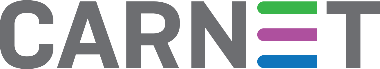 DOKUMENTACIJA O NABAVIOTVORENI POSTUPAK JAVNE NABAVEPREDMET NABAVE:Nabava usluge recenzije digitalnih sadržaja izrađenih na projektu e-Školeev. broj: 13-19-VV-OPZagreb, travanj 2019.Ponuditelj: obavezno unijeti podatkeAdresa: obavezno unijeti podatkeHrvatska akademska i istraživačka mreža – CARNETJosipa Marohnića 510 000 ZagrebDio/dijelovi ponude koji se dostavlja/dostavljaju odvojenoNE OTVARAJOtvoreni postupak javne nabave:Nabava usluge recenzije digitalnih sadržaja izrađenih na projektu e-ŠkoleEV. BR: 13-19-VV-OPKriterijPostotakBroj bodovaCijena43%43Stručnjaci  30%30Akademska jakost stručnjaka27%27Maksimalni broj bodova100%100Red. br.Specifično iskustvo ključnih stručnjakaKriterijBodoviUkupnoStručnjak 1 - voditelj projektaStručnjak 1 - voditelj projektaStručnjak 1 - voditelj projektaStručnjak 1 - voditelj projektaStručnjak 1 - voditelj projekta1.1.Broj godina iskustva u radu na projektima velike vrijednosti u ulozi voditelja projekta 1 do 23 do 45 i više123Maksimalno 3 bodaStručnjak 2 - voditelj tima za tehničko i informatičko područje kurikulumaStručnjak 2 - voditelj tima za tehničko i informatičko područje kurikulumaStručnjak 2 - voditelj tima za tehničko i informatičko područje kurikulumaStručnjak 2 - voditelj tima za tehničko i informatičko područje kurikulumaStručnjak 2 - voditelj tima za tehničko i informatičko područje kurikuluma2.1.Posjedovanje doktorata znanosti u području tehničkih znanosti NeDa01Maksimalno 3 boda2.2.Broj obavljenih recenzija objavljenih obrazovnih sadržaja1 do 34 i više0,51Maksimalno 3 boda2.3.Broj projekata u kojima je stručnjak sudjelovao u ulozi voditelja projekta ili tima1 do 34 i više0,51Maksimalno 3 bodaStručnjak 3 - voditelj tima za matematičko područje kurikulumaStručnjak 3 - voditelj tima za matematičko područje kurikulumaStručnjak 3 - voditelj tima za matematičko područje kurikulumaStručnjak 3 - voditelj tima za matematičko područje kurikulumaStručnjak 3 - voditelj tima za matematičko područje kurikuluma3.1.Posjedovanje doktorata znanosti u području prirodnih znanostiNeDa01Maksimalno 3  boda3.2.Broj obavljenih recenzija objavljenih obrazovnih sadržaja1 do 34 i više0,51Maksimalno 3  boda3.3.Broj projekata u kojima je stručnjak sudjelovao u ulozi voditelja projekta ili tima1 do 34 i više0,51Maksimalno 3  bodaStručnjak 4 - voditelj tima za jezično-komunikacijsko područje kurikulumaStručnjak 4 - voditelj tima za jezično-komunikacijsko područje kurikulumaStručnjak 4 - voditelj tima za jezično-komunikacijsko područje kurikulumaStručnjak 4 - voditelj tima za jezično-komunikacijsko područje kurikulumaStručnjak 4 - voditelj tima za jezično-komunikacijsko područje kurikuluma4.1.Posjedovanje doktorata znanosti u području humanističkih znanostiNeDa01Maksimalno 3  boda4.2.Broj obavljenih recenzija objavljenih obrazovnih sadržaja1 do 34 i više0,51Maksimalno 3  boda4.3.Broj projekata u kojima je stručnjak sudjelovao u ulozi voditelja projekta ili tima1 do 34 i više0,51Maksimalno 3  bodaStručnjak 5 - voditelj tima za prirodoslovno područje kurikulumaStručnjak 5 - voditelj tima za prirodoslovno područje kurikulumaStručnjak 5 - voditelj tima za prirodoslovno područje kurikulumaStručnjak 5 - voditelj tima za prirodoslovno područje kurikulumaStručnjak 5 - voditelj tima za prirodoslovno područje kurikuluma5.1. Posjedovanje doktorata znanosti u području prirodnih znanostiNeDa01Maksimalno 3  boda5.2.Broj obavljenih recenzija objavljenih obrazovnih sadržaja1 do 34 i više0,51Maksimalno 3  boda5.3.Broj projekata u kojima je stručnjak sudjelovao u ulozi voditelja projekta ili tima1 do 34 i više0,51Maksimalno 3  bodaStručnjak 6 - voditelj tima za umjetničko područje kurikulumaStručnjak 6 - voditelj tima za umjetničko područje kurikulumaStručnjak 6 - voditelj tima za umjetničko područje kurikulumaStručnjak 6 - voditelj tima za umjetničko područje kurikulumaStručnjak 6 - voditelj tima za umjetničko područje kurikuluma6.1.Posjedovanje doktorata znanosti u umjetničkom područjuNeDa01Maksimalno 3  boda6.2.Broj obavljenih recenzija objavljenih obrazovnih sadržaja1 do 34 i više0,51Maksimalno 3  boda6.3.Broj projekata u kojima je stručnjak sudjelovao u ulozi voditelja projekta ili tima1 do 34 i više0,51Maksimalno 3  bodaStručnjak 7 - voditelj tima za društveno-humanističko područje kurikulumaStručnjak 7 - voditelj tima za društveno-humanističko područje kurikulumaStručnjak 7 - voditelj tima za društveno-humanističko područje kurikulumaStručnjak 7 - voditelj tima za društveno-humanističko područje kurikulumaStručnjak 7 - voditelj tima za društveno-humanističko područje kurikuluma7.1.Posjedovanje doktorata znanosti u području društvenih znanosti ili humanističkih znanostiNeDa01Maksimalno 3  boda7.2.Broj obavljenih recenzija objavljenih obrazovnih sadržaja1 do 34 i više0,51Maksimalno 3  boda7.3.Broj projekata u kojima je stručnjak sudjelovao u ulozi voditelja projekta ili tima1 do 34 i više0,51Maksimalno 3  bodaStručnjak 8 - voditelj tima za znanstvenu i stručnu utemeljenost digitalnih obrazovnih sadržaja za edukaciju korisnika projektaStručnjak 8 - voditelj tima za znanstvenu i stručnu utemeljenost digitalnih obrazovnih sadržaja za edukaciju korisnika projektaStručnjak 8 - voditelj tima za znanstvenu i stručnu utemeljenost digitalnih obrazovnih sadržaja za edukaciju korisnika projektaStručnjak 8 - voditelj tima za znanstvenu i stručnu utemeljenost digitalnih obrazovnih sadržaja za edukaciju korisnika projektaStručnjak 8 - voditelj tima za znanstvenu i stručnu utemeljenost digitalnih obrazovnih sadržaja za edukaciju korisnika projekta8.1.Posjedovanje doktorata znanosti NeDa01Maksimalno 3  boda8.2.Broj obavljenih recenzija objavljenih obrazovnih sadržaja1 do 34 i više0,51Maksimalno 3  boda8.3.Broj projekata u kojima je stručnjak sudjelovao u ulozi voditelja projekta ili tima1 do 34 i više0,51Maksimalno 3  bodaStručnjak 9 - voditelj tima za primjenu metodičkih principa u digitalnim obrazovnim sadržajima namijenjenima za edukaciju korisnika projektaStručnjak 9 - voditelj tima za primjenu metodičkih principa u digitalnim obrazovnim sadržajima namijenjenima za edukaciju korisnika projektaStručnjak 9 - voditelj tima za primjenu metodičkih principa u digitalnim obrazovnim sadržajima namijenjenima za edukaciju korisnika projektaStručnjak 9 - voditelj tima za primjenu metodičkih principa u digitalnim obrazovnim sadržajima namijenjenima za edukaciju korisnika projektaStručnjak 9 - voditelj tima za primjenu metodičkih principa u digitalnim obrazovnim sadržajima namijenjenima za edukaciju korisnika projekta9.1.Posjedovanje doktorata znanosti u području društvenih znanosti, polje pedagogija NeDa01Maksimalno 3  boda9.2.Broj obavljenih recenzija objavljenih obrazovnih sadržaja1 do 34 i više0,51Maksimalno 3  boda9.3.Broj projekata u kojima je stručnjak sudjelovao u ulozi voditelja projekta ili tima1 do 34 i više0,51Maksimalno 3  bodaStručnjak 10 - voditelj tima za inkluzivno oblikovanje digitalnih obrazovnih sadržajaStručnjak 10 - voditelj tima za inkluzivno oblikovanje digitalnih obrazovnih sadržajaStručnjak 10 - voditelj tima za inkluzivno oblikovanje digitalnih obrazovnih sadržajaStručnjak 10 - voditelj tima za inkluzivno oblikovanje digitalnih obrazovnih sadržajaStručnjak 10 - voditelj tima za inkluzivno oblikovanje digitalnih obrazovnih sadržaja10.1.Posjedovanje doktorata znanosti u području društvenih znanostiNeDa01Maksimalno 3  boda10.2.Broj obavljenih recenzija objavljenih obrazovnih sadržaja1 do 34 i više0,51Maksimalno 3  boda10.3.Broj projekata u kojima je stručnjak sudjelovao u ulozi voditelja projekta ili tima1 do 34 i više0,51Maksimalno 3  bodaMaksimalno 30 bodovaR. br.Naziv timaVoditelj tima Stručnjaci koji čine članove tima1.Tim za tehničko i informatičko područje kurikulumaStručnjak br. 2Stručnjaci br. 11, 12, 13, 65, 72, 86, 91, 92 i 932.Tim za matematičko područje kurikulumaStručnjak br. 3Stručnjaci br. 14, 15, 16, 64, 94, 95 i 963.Tim za jezično-komunikacijsko područje kurikulumaStručnjak br. 4Stručnjaci br. 25, 26, 27, 28, 29, 30, 31, 32, 33, 34, 35, 57, 58, 59, 60, 61, 74, 105, 106, 107, 108, 109, 110, 111, 112, 113, 114 i 115 4.Tim za prirodoslovno područje kurikulumaStručnjak br. 5Stručnjaci br. 17, 19, 20, 21, 22, 66, 67, 69, 71, 85, 88, 97, 99, 100, 101 i 1025.Tim za umjetničko područje kurikulumaStručnjak br. 6Stručnjaci br. 41, 42, 43, 44, 45, 46, 47, 48, 62, 63, 75, 76 121, 122, 123, 124, 125, 126, 127, 128 6.Tim za društveno-humanističko područje kurikulumaStručnjak br. 7Stručnjaci br. 23, 24, 36, 37, 38, 39, 40, 70, 73, 77, 78, 79, 80, 81, 82, 83, 84, 87, 103, 104, 116, 117, 118 ,119, 120, 7.Tim za znanstvenu i stručnu utemeljenost digitalnih obrazovnih sadržaja za edukaciju korisnika projektaStručnjak br. 8Stručnjaci br. 150, 151, 152, 153, 154, 155, 156, 157, 158, 159, 160, 161 i 1628.Tim za primjenu metodičkih principa u digitalnim obrazovnim sadržajima za edukaciju korisnika projektaStručnjak br. 9Stručnjaci br. 137, 138, 139, 140, 141, 142, 143, 144, 145 i 1469.Tim za inkluzivno oblikovanje digitalnih obrazovnih sadržajaStručnjak br. 10Stručnjaci br. 49, 50, 51, 52, 53, 54, 55, 56, 89, 90, 129, 130, 131, 132, 133, 134, 135, 136, 147, 148 i 149Red. br.Akademska jakost stručnjakaKriterijBodoviUkupno1. Tim za tehničko i informatičko područje kurikuluma1. Tim za tehničko i informatičko područje kurikuluma1. Tim za tehničko i informatičko područje kurikuluma1. Tim za tehničko i informatičko područje kurikuluma1. Tim za tehničko i informatičko područje kurikuluma1.1.Broj stručnjaka u timu koji posjeduju doktorat znanosti u području tehničkih znanosti ili društvenih znanosti, polje informacijske i komunikacijske znanosti1 do 23 i više23Maksimalno 3 boda2. Tim za matematičko područje kurikuluma2. Tim za matematičko područje kurikuluma2. Tim za matematičko područje kurikuluma2. Tim za matematičko područje kurikuluma2. Tim za matematičko područje kurikuluma2.1.Broj stručnjaka u timu koji posjeduju doktorat znanosti u području matematičkih znanosti, polje matematika1 do 23 i više23Maksimalno 3 boda3. Tim za jezično-komunikacijsko područje kurikuluma3. Tim za jezično-komunikacijsko područje kurikuluma3. Tim za jezično-komunikacijsko područje kurikuluma3. Tim za jezično-komunikacijsko područje kurikuluma3. Tim za jezično-komunikacijsko područje kurikuluma3.1.Broj stručnjaka u timu koji posjeduju doktorat znanosti u području humanističkih znanosti, polje filologija1 do 23 i više23Maksimalno 3 boda4. Tim za prirodoslovno područje kurikuluma4. Tim za prirodoslovno područje kurikuluma4. Tim za prirodoslovno područje kurikuluma4. Tim za prirodoslovno područje kurikuluma4. Tim za prirodoslovno područje kurikuluma4.1.Broj stručnjaka u timu koji posjeduju doktorat znanosti području prirodnih znanosti, polje fizika ili polje kemija ili polje biologija1 do 23 i više23Maksimalno 3 boda5. Tim za umjetničko područje kurikuluma5. Tim za umjetničko područje kurikuluma5. Tim za umjetničko područje kurikuluma5. Tim za umjetničko područje kurikuluma5. Tim za umjetničko područje kurikuluma5.1.Broj stručnjaka u timu koji posjeduju doktorat znanosti u umjetničkom području, polje glazbena umjetnost ili polje likovna umjetnost1 do 23 i više23Maksimalno 3 boda6. Tim za društveno-humanističko područje kurikuluma6. Tim za društveno-humanističko područje kurikuluma6. Tim za društveno-humanističko područje kurikuluma6. Tim za društveno-humanističko područje kurikuluma6. Tim za društveno-humanističko područje kurikuluma6.1.Broj stručnjaka u timu koji posjeduju doktorat znanosti u području društvenih znanosti ili humanističkih znanosti1 do 23 i više23Maksimalno 3 boda7. Tim za znanstvenu i stručnu utemeljenost digitalnih obrazovnih sadržaja za edukaciju korisnika projekta7. Tim za znanstvenu i stručnu utemeljenost digitalnih obrazovnih sadržaja za edukaciju korisnika projekta7. Tim za znanstvenu i stručnu utemeljenost digitalnih obrazovnih sadržaja za edukaciju korisnika projekta7. Tim za znanstvenu i stručnu utemeljenost digitalnih obrazovnih sadržaja za edukaciju korisnika projekta7. Tim za znanstvenu i stručnu utemeljenost digitalnih obrazovnih sadržaja za edukaciju korisnika projekta7.1.Broj stručnjaka u timu koji posjeduju doktorat znanosti1 do 23 i više23Maksimalno 3 boda8. Tim za primjenu metodičkih principa u digitalnim obrazovnim sadržajima za edukaciju korisnika projekta8. Tim za primjenu metodičkih principa u digitalnim obrazovnim sadržajima za edukaciju korisnika projekta8. Tim za primjenu metodičkih principa u digitalnim obrazovnim sadržajima za edukaciju korisnika projekta8. Tim za primjenu metodičkih principa u digitalnim obrazovnim sadržajima za edukaciju korisnika projekta8. Tim za primjenu metodičkih principa u digitalnim obrazovnim sadržajima za edukaciju korisnika projekta8.1.Broj stručnjaka u timu koji posjeduju doktorat znanosti u području društvenih znanosti, polje pedagogija1 do 23 i više23Maksimalno 3 boda9. Tim za inkluzivno oblikovanje digitalnih obrazovnih sadržaja9. Tim za inkluzivno oblikovanje digitalnih obrazovnih sadržaja9. Tim za inkluzivno oblikovanje digitalnih obrazovnih sadržaja9. Tim za inkluzivno oblikovanje digitalnih obrazovnih sadržaja9. Tim za inkluzivno oblikovanje digitalnih obrazovnih sadržaja9.1.Broj stručnjaka u timu koji posjeduju doktorat znanosti u području društvenih znanosti, polje edukacijsko-rehabilitacijske znanosti1 do 23 i više23Maksimalno 3 bodaMaksimalno 27 bodaPonuditelj: obavezno unijeti podatkeAdresa: obavezno unijeti podatkeHrvatska akademska i istraživačka mreža – CARNETJosipa Marohnića 510 000 ZagrebDio/dijelovi ponude koji se dostavlja/dostavljaju odvojenoNE OTVARAJOtvoreni postupak javne nabave:Nabava usluge recenzije digitalnih sadržajaEV. BR: 13-19-VV-OPBr.Dodatni stručnjaci1.             Stručnjaci iz područja uporabe informacijsko-komunikacijske tehnologije u obrazovanju (sadržajno i metodičko područje)2.Stručnjaci iz područja upravljanja uporabom informacijsko-komunikacijske tehnologije u školama (sadržajno područje) Iteracija recenzijeRazrada DOS-a1. isporuka DOS-a2. isporuka DOS-a1. iteracijado 5 danado 10 danado 14 dana2. iteracijado 2 danado 4 danado 7 danaZavršna provjera i odobrenje1 dando 2 danado 2 danaRecenzija radionica i webinaraRecenzija e-tečajeva, video lekcija i digitalnih obrazovnih sadržaja kratkog formataSadržaj koji podliježe recenziji stručnjakaScenarij provedbe edukacije, Priručnik za polaznike edukacije, Prezentacija za korištenje na edukaciji, Upute za predavače, Element procjene usvojenosti ishodaScenarij provedbe edukacijeSadržaj e-tečaja, video lekcije ili digitalnog obrazovnog sadržaja kratkog formataRecenzija radionica i webinaraRecenzija e-tečajeva, video lekcija i digitalnih obrazovnih sadržaja kratkog formataSadržaj koji podliježe recenziji stručnjakaPriručnik za polaznike edukacije, Prezentacija za korištenje na edukaciji, Upute za predavačeSadržaj e-tečaja, video lekcije ili digitalnog obrazovnog sadržaja kratkog formataRecenzija radionica i webinaraRecenzija e-tečajeva, video lekcija i digitalnih obrazovnih sadržaja kratkog formataSadržaj koji podliježe recenziji stručnjakaScenarij provedbe edukacije, Priručnik za polaznike edukacije, Prezentacija za korištenje na edukaciji, Upute za predavače,Element procjene usvojenosti ishodaScenarij provedbe edukacije, Sadržaj e-tečaja, video lekcije ili digitalnog obrazovnog sadržaja kratkog formataIme i prezime osobePredloženi položajInstitucija (naziv, adresa)Naziv dodijeljene kvalifikacijeInstitucija (naziv, adresa)Naziv dodijeljene kvalifikacijeNaziv projektaKratki opis projektaProcijenjena vrijednost projektaRazdoblje provođenja projekta (od – do, mjesec i godina)Naručitelj projekta/druga ugovorna strana (naziv i sjedište, ime i prezime kontakt osobe, kontakt e-mail i/ili telefon)Voditelj projekta (DA/NE)Razdoblje sudjelovanja osobe na projektu (od – do, mjesec i godina)Poslovi na kojima je osoba radila u sklopu projektaURL adresa na kojoj su dostupne informacije o projektu i rezultatima projekta ili ako URL adresa nije primjenjiva dokaz (dokumentacija) u digitalnom obliku kao prilog dokumentacijiIme i prezime osobePredloženi položajInstitucija (naziv, adresa)Naziv dodijeljene kvalifikacijeInstitucija (naziv, adresa)Naziv dodijeljene kvalifikacijeNaziv obrazovnog sadržajaNaručitelj/druga ugovorna strana (naziv i sjedište, ime i prezime kontakt osobe, kontakt e-mail i/ili telefon)Recenzent obrazovnog sadržaja (DA/NE) URL adresa iz koje je vidljivo da je stručnjak bio u ulozi recenzenta obrazovnog sadržaja ili ako URL adresa nije primjenjiva, dokaz (dokumentacija) u digitalnom obliku kao prilog dokumentacijiNaziv projektaKratki opis projektaProcijenjena vrijednost projektaRazdoblje provođenja projekta (od – do, mjesec i godina)Naručitelj projekta/druga ugovorna strana (naziv i sjedište, ime i prezime kontakt osobe, kontakt e-mail i/ili telefon)Uloga osobe na projektu (voditelj projekta ili voditelj tima)Razdoblje sudjelovanja osobe na projektu (od – do, mjesec i godina)Poslovi na kojima je osoba radila u sklopu projektaURL adresa na kojoj su dostupne informacije o projektu i rezultatima projekta ili ako URL adresa nije primjenjiva dokaz (dokumentacija) u digitalnom obliku kao prilog dokumentacijiIme i prezime osobePredloženi položajInstitucija (naziv, adresa)Naziv dodijeljene kvalifikacijeInstitucija (naziv, adresa)Naziv dodijeljene kvalifikacijeNaziv obrazovnog sadržajaNaručitelj/druga ugovorna strana (naziv i sjedište, ime i prezime kontakt osobe, kontakt e-mail i/ili telefon)Recenzent obrazovnog sadržaja (DA/NE) URL adresa iz koje je vidljivo da je stručnjak bio u ulozi recenzenta obrazovnog sadržaja ili ako URL adresa nije primjenjiva, dokaz (dokumentacija) u digitalnom obliku kao prilog dokumentacijiNaziv projektaKratki opis projektaProcijenjena vrijednost projektaRazdoblje provođenja projekta (od – do, mjesec i godina)Naručitelj projekta/druga ugovorna strana (naziv i sjedište, ime i prezime kontakt osobe, kontakt e-mail i/ili telefon)Uloga osobe na projektu (voditelj projekta ili voditelj tima)Razdoblje sudjelovanja osobe na projektu (od – do, mjesec i godina)Poslovi na kojima je osoba radila u sklopu projektaURL adresa na kojoj su dostupne informacije o projektu i rezultatima projekta ili ako URL adresa nije primjenjiva dokaz (dokumentacija) u digitalnom obliku kao prilog dokumentacijiIme i prezime osobePredloženi položajInstitucija (naziv, adresa)Naziv dodijeljene kvalifikacijeInstitucija (naziv, adresa)Naziv dodijeljene kvalifikacijeNaziv obrazovnog sadržajaNaručitelj/druga ugovorna strana (naziv i sjedište, ime i prezime kontakt osobe, kontakt e-mail i/ili telefon)Recenzent obrazovnog sadržaja (DA/NE) URL adresa iz koje je vidljivo da je stručnjak bio u ulozi recenzenta obrazovnog sadržaja ili ako URL adresa nije primjenjiva, dokaz (dokumentacija) u digitalnom obliku kao prilog dokumentacijiNaziv projektaKratki opis projektaProcijenjena vrijednost projektaRazdoblje provođenja projekta (od – do, mjesec i godina)Naručitelj projekta/druga ugovorna strana (naziv i sjedište, ime i prezime kontakt osobe, kontakt e-mail i/ili telefon)Uloga osobe na projektu (voditelj projekta ili voditelj tima)Razdoblje sudjelovanja osobe na projektu (od – do, mjesec i godina)Poslovi na kojima je osoba radila u sklopu projektaURL adresa na kojoj su dostupne informacije o projektu i rezultatima projekta ili ako URL adresa nije primjenjiva dokaz (dokumentacija) u digitalnom obliku kao prilog dokumentacijiIme i prezime osobePredloženi položajInstitucija (naziv, adresa)Naziv dodijeljene kvalifikacijeInstitucija (naziv, adresa)Naziv dodijeljene kvalifikacijeNaziv obrazovnog sadržajaNaručitelj/druga ugovorna strana (naziv i sjedište, ime i prezime kontakt osobe, kontakt e-mail i/ili telefon)Recenzent obrazovnog sadržaja (DA/NE) URL adresa iz koje je vidljivo da je stručnjak bio u ulozi recenzenta obrazovnog sadržaja ili ako URL adresa nije primjenjiva, dokaz (dokumentacija) u digitalnom obliku kao prilog dokumentacijiNaziv projektaKratki opis projektaProcijenjena vrijednost projektaRazdoblje provođenja projekta (od – do, mjesec i godina)Naručitelj projekta/druga ugovorna strana (naziv i sjedište, ime i prezime kontakt osobe, kontakt e-mail i/ili telefon)Uloga osobe na projektu (voditelj projekta ili voditelj tima)Razdoblje sudjelovanja osobe na projektu (od – do, mjesec i godina)Poslovi na kojima je osoba radila u sklopu projektaURL adresa na kojoj su dostupne informacije o projektu i rezultatima projekta ili ako URL adresa nije primjenjiva dokaz (dokumentacija) u digitalnom obliku kao prilog dokumentacijiIme i prezime osobePredloženi položajInstitucija (naziv, adresa)Naziv dodijeljene kvalifikacijeInstitucija (naziv, adresa)Naziv dodijeljene kvalifikacijeNaziv obrazovnog sadržajaNaručitelj/druga ugovorna strana (naziv i sjedište, ime i prezime kontakt osobe, kontakt e-mail i/ili telefon)Recenzent obrazovnog sadržaja (DA/NE) URL adresa iz koje je vidljivo da je stručnjak bio u ulozi recenzenta obrazovnog sadržaja ili ako URL adresa nije primjenjiva, dokaz (dokumentacija) u digitalnom obliku kao prilog dokumentacijiNaziv projektaKratki opis projektaProcijenjena vrijednost projektaRazdoblje provođenja projekta (od – do, mjesec i godina)Naručitelj projekta/druga ugovorna strana (naziv i sjedište, ime i prezime kontakt osobe, kontakt e-mail i/ili telefon)Uloga osobe na projektu (voditelj projekta ili voditelj tima)Razdoblje sudjelovanja osobe na projektu (od – do, mjesec i godina)Poslovi na kojima je osoba radila u sklopu projektaURL adresa na kojoj su dostupne informacije o projektu i rezultatima projekta ili ako URL adresa nije primjenjiva dokaz (dokumentacija) u digitalnom obliku kao prilog dokumentacijiIme i prezime osobePredloženi položajInstitucija (naziv, adresa)Naziv dodijeljene kvalifikacijeInstitucija (naziv, adresa)Naziv dodijeljene kvalifikacijeNaziv obrazovnog sadržajaNaručitelj/druga ugovorna strana (naziv i sjedište, ime i prezime kontakt osobe, kontakt e-mail i/ili telefon)Recenzent obrazovnog sadržaja (DA/NE) URL adresa iz koje je vidljivo da je stručnjak bio u ulozi recenzenta obrazovnog sadržaja ili ako URL adresa nije primjenjiva, dokaz (dokumentacija) u digitalnom obliku kao prilog dokumentacijiNaziv projektaKratki opis projektaProcijenjena vrijednost projektaRazdoblje provođenja projekta (od – do, mjesec i godina)Naručitelj projekta/druga ugovorna strana (naziv i sjedište, ime i prezime kontakt osobe, kontakt e-mail i/ili telefon)Uloga osobe na projektu (voditelj projekta ili voditelj tima)Razdoblje sudjelovanja osobe na projektu (od – do, mjesec i godina)Poslovi na kojima je osoba radila u sklopu projektaURL adresa na kojoj su dostupne informacije o projektu i rezultatima projekta ili ako URL adresa nije primjenjiva dokaz (dokumentacija) u digitalnom obliku kao prilog dokumentacijiIme i prezime osobePredloženi položajInstitucija (naziv, adresa)Naziv dodijeljene kvalifikacijeInstitucija (naziv, adresa)Naziv dodijeljene kvalifikacijeNaziv obrazovnog sadržajaNaručitelj/druga ugovorna strana (naziv i sjedište, ime i prezime kontakt osobe, kontakt e-mail i/ili telefon)Recenzent obrazovnog sadržaja (DA/NE) URL adresa iz koje je vidljivo da je stručnjak bio u ulozi recenzenta obrazovnog sadržaja ili ako URL adresa nije primjenjiva, dokaz (dokumentacija) u digitalnom obliku kao prilog dokumentacijiNaziv projektaKratki opis projektaProcijenjena vrijednost projektaRazdoblje provođenja projekta (od – do, mjesec i godina)Naručitelj projekta/druga ugovorna strana (naziv i sjedište, ime i prezime kontakt osobe, kontakt e-mail i/ili telefon)Uloga osobe na projektu (voditelj projekta ili voditelj tima)Razdoblje sudjelovanja osobe na projektu (od – do, mjesec i godina)Poslovi na kojima je osoba radila u sklopu projektaURL adresa na kojoj su dostupne informacije o projektu i rezultatima projekta ili ako URL adresa nije primjenjiva dokaz (dokumentacija) u digitalnom obliku kao prilog dokumentacijiIme i prezime osobePredloženi položajInstitucija (naziv, adresa)Naziv dodijeljene kvalifikacijeInstitucija (naziv, adresa)Naziv dodijeljene kvalifikacijeNaziv obrazovnog sadržajaNaručitelj/druga ugovorna strana (naziv i sjedište, ime i prezime kontakt osobe, kontakt e-mail i/ili telefon)Recenzent obrazovnog sadržaja (DA/NE) URL adresa iz koje je vidljivo da je stručnjak bio u ulozi recenzenta obrazovnog sadržaja ili ako URL adresa nije primjenjiva, dokaz (dokumentacija) u digitalnom obliku kao prilog dokumentacijiNaziv projektaKratki opis projektaProcijenjena vrijednost projektaRazdoblje provođenja projekta (od – do, mjesec i godina)Naručitelj projekta/druga ugovorna strana (naziv i sjedište, ime i prezime kontakt osobe, kontakt e-mail i/ili telefon)Uloga osobe na projektu (voditelj projekta ili voditelj tima)Razdoblje sudjelovanja osobe na projektu (od – do, mjesec i godina)Poslovi na kojima je osoba radila u sklopu projektaURL adresa na kojoj su dostupne informacije o projektu i rezultatima projekta ili ako URL adresa nije primjenjiva dokaz (dokumentacija) u digitalnom obliku kao prilog dokumentacijiIme i prezime osobePredloženi položajInstitucija (naziv, adresa)Naziv dodijeljene kvalifikacijeInstitucija (naziv, adresa)Naziv dodijeljene kvalifikacijeNaziv obrazovnog sadržajaNaručitelj/druga ugovorna strana (naziv i sjedište, ime i prezime kontakt osobe, kontakt e-mail i/ili telefon)Recenzent obrazovnog sadržaja (DA/NE) URL adresa iz koje je vidljivo da je stručnjak bio u ulozi recenzenta obrazovnog sadržaja ili ako URL adresa nije primjenjiva, dokaz (dokumentacija) u digitalnom obliku kao prilog dokumentacijiNaziv projektaKratki opis projektaProcijenjena vrijednost projektaRazdoblje provođenja projekta (od – do, mjesec i godina)Naručitelj projekta/druga ugovorna strana (naziv i sjedište, ime i prezime kontakt osobe, kontakt e-mail i/ili telefon)Uloga osobe na projektu (voditelj projekta ili voditelj tima)Razdoblje sudjelovanja osobe na projektu (od – do, mjesec i godina)Poslovi na kojima je osoba radila u sklopu projektaURL adresa na kojoj su dostupne informacije o projektu i rezultatima projekta ili ako URL adresa nije primjenjiva dokaz (dokumentacija) u digitalnom obliku kao prilog dokumentaciji